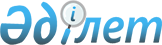 О бюджете сел и сельских округов города Кентау на 2020-2022 годы
					
			С истёкшим сроком
			
			
		
					Решение Кентауского городского маслихата Туркестанской области от 30 декабря 2019 года № 334. Зарегистрировано Департаментом юстиции Туркестанской области 8 января 2020 года № 5353. Прекращено действие в связи с истечением срока
      В соответствии с пунктом 2 статьи 9-1, пунктом 2 статьи 75 Бюджетного кодекса Республики Казахстан от 4 декабря 2008 года, подпунктом 1) пункта 1 статьи 6 Закона Республики Казахстан от 23 января 2001 года "О местном государственном управлении и самоуправлении в Республике Казахстан" и решением Кентауского городского маслихата от 23 декабря 2019 года № 328 "О городском бюджете на 2020-2022 годы" зарегистрированного в Реестре государственной регистрации нормативных правовых актов за № 5333, Кентауский городской маслихат РЕШИЛ:
      1. Утвердить бюджет села Байылдыр на 2020-2022 годы согласно приложениям 1, 2 и 3 соответственно, в том числе на 2020 год в следующих объемах:
      1) доходы – 89 403 тысяч тенге:
      налоговые поступления –830 тысяч тенге;
      неналоговые поступления – 30 тысяч тенге;
      поступления от продажи основного капитала – 0;
      поступления трансфертов – 88 543 тысяч тенге;
      2) затраты – 89 403 тысяч тенге;
      3) чистое бюджетное кредитование – 0:
      бюджетные кредиты – 0;
      погашение бюджетных кредитов – 0;
      4) сальдо по операциям с финансовыми активами – 0:
      приобретение финансовых активов – 0;
      поступление от продажи финансовых активов государства – 0;
      5) дефицит (профицит) бюджета – 0 тенге;
      6) финансирование дефицита (использование профицита) бюджета – 0 тенге
      поступления займов – 0;
      погашение займов – 0;
      используемые остатки бюджетных средств – 0 тенге.
      Сноска. Пункт 1 – в редакции решения Кентауского городского маслихата Туркестанской области от 27.11.2020 № 402 (вводится в действие с 01.01.2020).


      2. Утвердить бюджет села Ачисай на 2020-2022 годы согласно приложениям 4, 5 и 6 соответственно, в том числе на 2020 год в следующих объемах:
      1) доходы – 63 104 тысяч тенге:
      налоговые поступления – 1 291 тысяч тенге;
      неналоговые поступления – 109 тысяч тенге;
      поступления от продажи основного капитала – 0;
      поступления трансфертов – 61 704 тысяч тенге;
      2) затраты – 63 566 тысяч тенге;
      3) чистое бюджетное кредитование – 0:
      бюджетные кредиты – 0;
      погашение бюджетных кредитов – 0;
      4) сальдо по операциям с финансовыми активами – 0:
      приобретение финансовых активов – 0;
      поступление от продажи финансовых активов государства – 0;
      5) дефицит (профицит) бюджета – -462 тысяч тенге;
      6) финансирование дефицита (использование профицита) бюджета – 462 тысяч тенге
      поступления займов – 0;
      погашение займов – 0;
      используемые остатки бюджетных средств – 462 тысяч тенге.
      Сноска. Пункт 2 – в редакции решения Кентауского городского маслихата Туркестанской области от 27.11.2020 № 402 (вводится в действие с 01.01.2020).


      3. Утвердить бюджет села Карнак на 2020-2022 годы согласно приложениям 7, 8 и 9 соответственно, в том числе на 2020 год в следующих объемах:
      1) доходы – 276 557 тысяч тенге:
      налоговые поступления – 18 545 тысяч тенге;
      неналоговые поступления – 500 тысяч тенге;
      поступления от продажи основного капитала – 0;
      поступления трансфертов – 257 512 тысяч тенге;
      2) затраты – 279 419 тысяч тенге;
      3) чистое бюджетное кредитование – 0:
      бюджетные кредиты – 0;
      погашение бюджетных кредитов – 0;
      4) сальдо по операциям с финансовыми активами – 0:
      приобретение финансовых активов – 0;
      поступление от продажи финансовых активов государства – 0;
      5) дефицит (профицит) бюджета – -2862 тысяч тенге;
      6) финансирование дефицита (использование профицита) бюджета – 2862 тысяч тенге;
      поступления займов – 0;
      погашение займов – 0;
      используемые остатки бюджетных средств – 2862 тысяч тенге.
      Сноска. Пункт 3 – в редакции решения Кентауского городского маслихата Туркестанской области от 27.11.2020 № 402 (вводится в действие с 01.01.2020).


      4. Утвердить бюджет села Хантаги на 2020-2022 годы согласно приложениям 10, 11 и 12 соответственно, в том числе на 2020 год в следующих объемах:
      1) доходы – 154 570 тысяч тенге:
      налоговые поступления – 5 957 тысяч тенге;
      неналоговые поступления – 200 тысяч тенге;
      поступления от продажи основного капитала – 0;
      поступления трансфертов – 148 413 тысяч тенге;
      2) затраты – 180 120 тысяч тенге;
      3) чистое бюджетное кредитование – 0:
      бюджетные кредиты – 0;
      погашение бюджетных кредитов – 0;
      4) сальдо по операциям с финансовыми активами – 0:
      приобретение финансовых активов – 0;
      поступление от продажи финансовых активов государства – 0;
      5) дефицит (профицит) бюджета – -25 550 тысяч тенге;
      6) финансирование дефицита (использование профицита) бюджета – 25 550 тысяч тенге;
      поступления займов – 0;
      погашение займов – 0;
      используемые остатки бюджетных средств – 25 550 тысяч тенге.
      Сноска. Пункт 4 – в редакции решения Кентауского городского маслихата Туркестанской области от 27.11.2020 № 402 (вводится в действие с 01.01.2020).


      5. Утвердить бюджет сельского округа Жуйнек на 2020-2022 годы согласно приложениям 13, 14 и 15 соответственно, в том числе на 2020 год в следующих объемах:
      1) доходы – 191 679 тысяч тенге:
      налоговые поступления – 10 122 тысяч тенге;
      неналоговые поступления – 0;
      поступления от продажи основного капитала – 0;
      поступления трансфертов – 181 557 тысяч тенге;
      2) затраты – 195 276 тысяч тенге;
      3) чистое бюджетное кредитование – 0:
      бюджетные кредиты – 0;
      погашение бюджетных кредитов – 0;
      4) сальдо по операциям с финансовыми активами – 0:
      приобретение финансовых активов – 0;
      поступление от продажи финансовых активов государства – 0;
      5) дефицит (профицит) бюджета – -3597 тысяч тенге;
      6) финансирование дефицита (использование профицита) бюджета – 3597 тысяч тенге;
      поступления займов – 0;
      погашение займов – 0;
      используемые остатки бюджетных средств – 3597 тысяч тенге.
      Сноска. Пункт 5 – в редакции решения Кентауского городского маслихата Туркестанской области от 27.11.2020 № 402 (вводится в действие с 01.01.2020).


      6. Утвердить бюджет сельского округа Карашык на 2020-2022 годы согласно приложениям 16, 17 и 18 соответственно, в том числе на 2020 год в следующих объемах:
      1) доходы – 148 421 тысяч тенге:
      налоговые поступления – 10 540 тысяч тенге;
      неналоговые поступления – 30 тысяч тенге;
      поступления от продажи основного капитала – 0;
      поступления трансфертов – 137 851 тысяч тенге;
      2) затраты – 152 393 тысяч тенге;
      3) чистое бюджетное кредитование – 0:
      бюджетные кредиты – 0;
      погашение бюджетных кредитов – 0;
      4) сальдо по операциям с финансовыми активами – 0:
      приобретение финансовых активов – 0;
      поступление от продажи финансовых активов государства – 0;
      5) дефицит (профицит) бюджета – -3972 тысяч тенге;
      6) финансирование дефицита (использование профицита) бюджета – 3972 тысяч тенге;
      поступления займов – 0;
      погашение займов – 0;
      используемые остатки бюджетных средств – 3972 тысяч тенге.
      Сноска. Пункт 6 – в редакции решения Кентауского городского маслихата Туркестанской области от 27.11.2020 № 402 (вводится в действие с 01.01.2020).


      7. Утвердить бюджет сельского округа Орангай на 2020-2022 годы согласно приложениям 19, 20 и 21 соответственно, в том числе на 2020 год в следующих объемах:
      1) доходы – 314 932 тысяч тенге:
      налоговые поступления – 8 280 тысяч тенге;
      неналоговые поступления – 790 тысяч тенге;
      поступления от продажи основного капитала – 0;
      поступления трансфертов – 305 862 тысяч тенге;
      2) затраты – 317 768 тысяч тенге;
      3) чистое бюджетное кредитование – 0:
      бюджетные кредиты – 0;
      погашение бюджетных кредитов – 0;
      4) сальдо по операциям с финансовыми активами – 0:
      приобретение финансовых активов – 0;
      поступление от продажи финансовых активов государства – 0;
      5) дефицит (профицит) бюджета – -2836 тысяч тенге;
      6) финансирование дефицита (использование профицита) бюджета – 2836 тысяч тенге:
      поступления займов – 0;
      погашение займов – 0;
      используемые остатки бюджетных средств – 2836 тысяч тенге.
      Сноска. Пункт 7 – в редакции решения Кентауского городского маслихата Туркестанской области от 27.11.2020 № 402 (вводится в действие с 01.01.2020).


      8. Утвердить бюджет сельского округа Иассы на 2020-2022 годы согласно приложениям 22, 23 и 24 соответственно, в том числе на 2020 год в следующих объемах:
      1) доходы – 129 732 тысяч тенге:
      налоговые поступления – 3 743 тысяч тенге;
      неналоговые поступления – 728 тысяч тенге;
      поступления от продажи основного капитала – 0;
      поступления трансфертов – 125 261 тысяч тенге;
      2) затраты – 130 002 тысяч тенге;
      3) чистое бюджетное кредитование – 0:
      бюджетные кредиты – 0;
      погашение бюджетных кредитов – 0;
      4) сальдо по операциям с финансовыми активами – 0:
      приобретение финансовых активов – 0;
      поступление от продажи финансовых активов государства – 0;
      5) дефицит (профицит) бюджета – -270 тысяч тенге;
      6) финансирование дефицита (использование профицита) бюджета – 270 тысяч тенге:
      поступления займов – 0;
      погашение займов – 0;
      используемые остатки бюджетных средств – 270 тысяч тенге.
      Сноска. Пункт 8 – в редакции решения Кентауского городского маслихата Туркестанской области от 27.11.2020 № 402 (вводится в действие с 01.01.2020).


      9. Утвердить бюджет сельского округа Шага на 2020-2022 годы согласно приложениям 25, 26 и 27 соответственно, в том числе на 2020 год в следующих объемах:
      1) доходы – 457 920 тысяч тенге:
      налоговые поступления – 5 312 тысяч тенге;
      неналоговые поступления – 148 тысяч тенге;
      поступления от продажи основного капитала – 0;
      поступления трансфертов – 452 460 тысяч тенге;
      2) затраты – 461 300 тысяч тенге;
      3) чистое бюджетное кредитование – 0:
      бюджетные кредиты – 0;
      погашение бюджетных кредитов – 0;
      4) сальдо по операциям с финансовыми активами – 0:
      приобретение финансовых активов – 0;
      поступление от продажи финансовых активов государства – 0;
      5) дефицит (профицит) бюджета – -3380 тысяч тенге;
      6) финансирование дефицита (использование профицита) бюджета – 3380 тысяч тенге;
      поступления займов – 0;
      погашение займов – 0;
      используемые остатки бюджетных средств – 3380 тысяч тенге.
      Сноска. Пункт 9 – в редакции решения Кентауского городского маслихата Туркестанской области от 27.11.2020 № 402 (вводится в действие с 01.01.2020).


      10. Утвердить бюджет сельского округа Ески Икан на 2020-2022 годы согласно приложениям 28, 29 и 30 соответственно, в том числе на 2020 год в следующих объемах:
      1) доходы – 178 608 тысяч тенге:
      налоговые поступления – 15 995 тысяч тенге;
      неналоговые поступления – 520 тысяч тенге;
      поступления от продажи основного капитала – 0;
      поступления трансфертов – 162 093 тысяч тенге;
      2) затраты – 181 180 тысяч тенге;
      3) чистое бюджетное кредитование – 0:
      бюджетные кредиты – 0;
      погашение бюджетных кредитов – 0;
      4) сальдо по операциям с финансовыми активами – 0:
      приобретение финансовых активов – 0;
      поступление от продажи финансовых активов государства – 0;
      5) дефицит (профицит) бюджета – -2572 тысяч тенге;
      6) финансирование дефицита (использование профицита) бюджета – 2572 тысяч тенге:
      поступления займов – 0;
      погашение займов – 0;
      используемые остатки бюджетных средств – 2572 тысяч тенге.
      Сноска. Пункт 10 – в редакции решения Кентауского городского маслихата Туркестанской области от 27.11.2020 № 402 (вводится в действие с 01.01.2020).


      11. Утвердить бюджет сельского округа Жана Икан на 2020-2022 годы согласно приложениям 31, 32 и 33 соответственно, в том числе на 2020 год в следующих объемах:
      1) доходы – 128 094 тысяч тенге:
      налоговые поступления – 7 573 тысяч тенге;
      неналоговые поступления – 80 тысяч тенге;
      поступления от продажи основного капитала – 0;
      поступления трансфертов – 120 441 тысяч тенге;
      2) затраты – 128 687 тысяч тенге;
      3) чистое бюджетное кредитование – 0:
      бюджетные кредиты – 0;
      погашение бюджетных кредитов – 0;
      4) сальдо по операциям с финансовыми активами – 0:
      приобретение финансовых активов – 0;
      поступление от продажи финансовых активов государства – 0;
      5) дефицит (профицит) бюджета – -593 тысяч тенге;
      6) финансирование дефицита (использование профицита) бюджета – 593 тысяч тенге:
      поступления займов – 0;
      погашение займов – 0;
      используемые остатки бюджетных средств – 593 тысяч тенге.
      Сноска. Пункт 11 – в редакции решения Кентауского городского маслихата Туркестанской области от 27.11.2020 № 402 (вводится в действие с 01.01.2020).


      12. Утвердить бюджет сельского округа Шорнак на 2020-2022 годы согласно приложениям 34, 35 и 36 соответственно, в том числе на 2020 год в следующих объемах:
      1) доходы – 221 692 тысяч тенге:
      налоговые поступления – 12 121 тысяч тенге;
      неналоговые поступления – 290 тысяч тенге;
      поступления от продажи основного капитала – 0;
      поступления трансфертов – 209 281 тысяч тенге;
      2) затраты – 223 689 тысяч тенге;
      3) чистое бюджетное кредитование – 0:
      бюджетные кредиты – 0;
      погашение бюджетных кредитов – 0;
      4) сальдо по операциям с финансовыми активами – 0:
      приобретение финансовых активов – 0;
      поступление от продажи финансовых активов государства – 0;
      5) дефицит (профицит) бюджета – -1997 тысяч тенге;
      6) финансирование дефицита (использование профицита) бюджета – 1997 тысяч тенге;
      поступления займов – 0;
      погашение займов – 0;
      используемые остатки бюджетных средств – 1997 тысяч тенге.
      Сноска. Пункт 12 – в редакции решения Кентауского городского маслихата Туркестанской области от 27.11.2020 № 402 (вводится в действие с 01.01.2020).


      13. Утвердить бюджет сельского округа Майдантал на 2020-2022 годы согласно приложениям 40, 41 и 42 соответственно, в том числе на 2020 год в следующих объемах:
      1) доходы – 85 565 тысяч тенге:
      налоговые поступления – 3 211 тысяч тенге;
      неналоговые поступления – 230 тысяч тенге;
      поступления от продажи основного капитала – 0;
      поступления трансфертов – 82 124 тысяч тенге;
      2) затраты – 86 833 тысяч тенге;
      3) чистое бюджетное кредитование – 0:
      бюджетные кредиты – 0;
      погашение бюджетных кредитов – 0;
      4) сальдо по операциям с финансовыми активами – 0:
      приобретение финансовых активов – 0;
      поступление от продажи финансовых активов государства – 0;
      5) дефицит (профицит) бюджета – -1268 тысяч тенге;
      6) финансирование дефицита (использование профицита) бюджета – 1268 тысяч тенге;
      поступления займов – 0;
      погашение займов – 0;
      используемые остатки бюджетных средств – 1268 тысяч тенге.
      Сноска. Пункт 13 – в редакции решения Кентауского городского маслихата Туркестанской области от 27.11.2020 № 402 (вводится в действие с 01.01.2020).


      14. Утвердить бюджет сельского округа Ушкайык на 2020-2022 годы согласно приложениям 43, 44 и 45 соответственно, в том числе на 2020 год в следующих объемах:
      1) доходы – 132 690 тысяч тенге:
      налоговые поступления – 4 392 тысяч тенге;
      неналоговые поступления – 200 тысяч тенге;
      поступления от продажи основного капитала – 0;
      поступления трансфертов – 128 098 тысяч тенге;
      2) затраты – 133 395 тысяч тенге;
      3) чистое бюджетное кредитование – 0:
      бюджетные кредиты – 0;
      погашение бюджетных кредитов – 0;
      4) сальдо по операциям с финансовыми активами – 0:
      приобретение финансовых активов – 0;
      поступление от продажи финансовых активов государства – 0;
      5) дефицит (профицит) бюджета – -705 тысяч тенге;
      6) финансирование дефицита (использование профицита) бюджета – 705 тысяч тенге;
      поступления займов – 0;
      погашение займов – 0;
      используемые остатки бюджетных средств – 705 тысяч тенге.
      Сноска. Пункт 14 – в редакции решения Кентауского городского маслихата Туркестанской области от 27.11.2020 № 402 (вводится в действие с 01.01.2020).


      15. Утвердить бюджет сельского округа Жибек Жолы на 2020-2022 годы согласно приложениям 46, 47 и 48 соответственно, в том числе на 2020 год в следующих объемах:
      1) доходы – 107 846 тысяч тенге:
      налоговые поступления – 1 838 тысяч тенге;
      неналоговые поступления – 247 тысяч тенге;
      поступления от продажи основного капитала – 0;
      поступления трансфертов – 105 761 тысяч тенге;
      2) затраты – 108 268 тысяч тенге;
      3) чистое бюджетное кредитование – 0:
      бюджетные кредиты – 0;
      погашение бюджетных кредитов – 0;
      4) сальдо по операциям с финансовыми активами – 0:
      приобретение финансовых активов – 0;
      поступление от продажи финансовых активов государства – 0;
      5) дефицит (профицит) бюджета – -422 тысяч тенге;
      6) финансирование дефицита (использование профицита) бюджета – 422 тысяч тенге;
      поступления займов – 0;
      погашение займов – 0;
      используемые остатки бюджетных средств – 422 тысяч тенге.
      Сноска. Пункт 15 – в редакции решения Кентауского городского маслихата Туркестанской области от 27.11.2020 № 402 (вводится в действие с 01.01.2020).


      16. Утвердить бюджет сельского округа Жибек Жолы на 2020-2022 годы согласно приложениям 46, 47 и 48 соответственно, в том числе на 2020 год в следующих объемах:
      1) доходы – 107 715 тысяч тенге:
      налоговые поступления – 1 838 тысяч тенге;
      неналоговые поступления – 247 тысяч тенге;
      поступления от продажи основного капитала – 0;
      поступления трансфертов – 105 630 тысяч тенге;
      2) затраты – 108 137 тысяч тенге;
      3) чистое бюджетное кредитование – 0:
      бюджетные кредиты – 0;
      погашение бюджетных кредитов – 0;
      4) сальдо по операциям с финансовыми активами – 0:
      приобретение финансовых активов – 0;
      поступление от продажи финансовых активов государства – 0;
      5) дефицит (профицит) бюджета – -422 тысяч тенге;
      6) финансирование дефицита (использование профицита) бюджета – 422 тысяч тенге;
      поступления займов – 0;
      погашение займов – 0;
      используемые остатки бюджетных средств – 422 тысяч тенге.
      Сноска. Пункт 16 – в редакции решения Кентауского городского маслихата Туркестанской области от 25.09.2020 № 375 (вводится в действие с 01.01.2020).


      17. В соответствии с пунктом 9 статьи 139 Трудового кодекса Республики Казахстан от 23 ноября 2015 года установить на 2019 год повышенные на двадцать пять процентов должностные оклады и тарифные ставки специалистам в области социального обеспечения, образования, культуры, спорта и ветеринарии, являющимся гражданскими служащими и работающим в сельской местности в организациях, финансируемых из городского бюджета, по сравнению с окладами и ставками гражданских служащих, занимающихся этими видами деятельности в городских условиях.
      18. Государственному учреждению "Аппарат Кентауского городского маслихата" в установленном законодательством Республики Казахстан порядке:
      1) государственную регистрацию настоящего решения в Республиканском государственном учреждении "Департамент юстиции Туркестанской области Министерства юстиции Республики Казахстан";
      2) размещение настоящего решение на интернет-ресурсе Кентауского городского маслихата после его официального опубликования. 
      19. Настоящее решение вводится в действие с 1 января 2019 года. Бюджет cела Байылдыр на 2020 год
      Сноска. Приложение 1 – в редакции решения Кентауского городского маслихата Туркестанской области от 27.11.2020 № 402 (вводится в действие с 01.01.2020). Бюджет cела Байылдыр на 2021 год Бюджет cела Байылдыр на 2022 год Бюджет cела Ачисай на 2020 год
      Сноска. Приложение 4 – в редакции решения Кентауского городского маслихата Туркестанской области от 27.11.2020 № 402 (вводится в действие с 01.01.2020). Бюджет cела Ачисай на 2021 год Бюджет cела Ачисай на 2022 год Бюджет села Карнак на 2020 год
      Сноска. Приложение 7 – в редакции решения Кентауского городского маслихата Туркестанской области от 27.11.2020 № 402 (вводится в действие с 01.01.2020).

 Бюджет села Карнак на 2021 год Бюджет села Карнак на 2022 год Бюджет села Хантаги на 2020 год
      Сноска. Приложение 10 – в редакции решения Кентауского городского маслихата Туркестанской области от 27.11.2020 № 402 (вводится в действие с 01.01.2020). Бюджет села Хантаги на 2021 год Бюджет села Хантаги на 2022 год Бюджет сельского округа Жуйнек на 2020 год
      Сноска. Приложение 13 – в редакции решения Кентауского городского маслихата Туркестанской области от 27.11.2020 № 402 (вводится в действие с 01.01.2020). Бюджет сельского округа Жуйнек на 2021 год Бюджет сельского округа Жуйнек на 2022 год Бюджет сельского округа Карашык на 2020 год
      Сноска. Приложение 16 – в редакции решения Кентауского городского маслихата Туркестанской области от 27.11.2020 № 402 (вводится в действие с 01.01.2020). Бюджет сельского округа Карашык на 2021 год Бюджет сельского округа Карашык на 2022 год Бюджет сельского округа Орангай на 2020 год
      Сноска. Приложение 19 – в редакции решения Кентауского городского маслихата Туркестанской области от 27.11.2020 № 402 (вводится в действие с 01.01.2020). Бюджет сельского округа Орангай на 2021 год Бюджет сельского округа Орангай на 2022 год Бюджет сельского округа Иассы на 2020 год
      Сноска. Приложение 22 – в редакции решения Кентауского городского маслихата Туркестанской области от 27.11.2020 № 402 (вводится в действие с 01.01.2020). Бюджет сельского округа Иассы на 2021 год Бюджет сельского округа Иассы на 2022 год Бюджет сельского округа Шага на 2020 год
      Сноска. Приложение 25 – в редакции решения Кентауского городского маслихата Туркестанской области от 27.11.2020 № 402 (вводится в действие с 01.01.2020). Бюджет сельского округа Шага на 2021 год Бюджет сельского округа Шага на 2022 год Бюджет сельского округа Ески Икан на 2020 год
      Сноска. Приложение 28 – в редакции решения Кентауского городского маслихата Туркестанской области от 27.11.2020 № 402 (вводится в действие с 01.01.2020). Бюджет сельского округа Ески Икан на 2021 год Бюджет сельского округа Ески Икан на 2022 год Бюджет сельского округа Жана Икан на 2020 год
      Сноска. Приложение 31 – в редакции решения Кентауского городского маслихата Туркестанской области от 27.11.2020 № 402 (вводится в действие с 01.01.2020). Бюджет сельского округа Жана Икан на 2021 год Бюджет сельского округа Жана Икан на 2022 год Бюджет сельского округа Шорнак на 2020 год
      Сноска. Приложение 34 – в редакции решения Кентауского городского маслихата Туркестанской области от 27.11.2020 № 402 (вводится в действие с 01.01.2020). Бюджет сельского округа Шорнак на 2021 год Бюджет сельского округа Шорнак на 2022 год Бюджет сельского округа Бабайкорган на 2020 год
      Сноска. Приложение 37 – в редакции решения Кентауского городского маслихата Туркестанской области от 28.10.2020 № 391 (вводится в действие с 01.01.2020). Бюджет сельского округа Бабайкорган на 2021 год Бюджет сельского округа Бабайкорган на 2022 год Бюджет сельского округа Майдантал на 2020 год
      Сноска. Приложение 40 – в редакции решения Кентауского городского маслихата Туркестанской области от 27.11.2020 № 402 (вводится в действие с 01.01.2020). Бюджет сельского округа Майдантал на 2021 год Бюджет сельского округа Майдантал на 2022 год Бюджет сельского округа Ушкайык на 2020 год
      Сноска. Приложение 43 – в редакции решения Кентауского городского маслихата Туркестанской области от 27.11.2020 № 402 (вводится в действие с 01.01.2020). Бюджет сельского округа Ушкайык на 2021 год Бюджет сельского округа Ушкайык на 2022 год Бюджет сельского округа Жибек Жолы на 2020 год
      Сноска. Приложение 46 – в редакции решения Кентауского городского маслихата Туркестанской области от 27.11.2020 № 402 (вводится в действие с 01.01.2020). Бюджет сельского округа Жибек Жолы на 2021 год Бюджет сельского округа Жибек Жолы на 2022 год
					© 2012. РГП на ПХВ «Институт законодательства и правовой информации Республики Казахстан» Министерства юстиции Республики Казахстан
				
      Председатель сессии

М. Кунпеисов

      Секретарь маслихата

Т. Балабиев
Приложение 1 к решению
Кентауского городского
маслихата
от 30 декабря 2019 года
№ 334
Категория
Класс
Подкласс
Подкласс
Наименование
Сумма, тысяч тенге
1
1
1
1
2
3
1. Доходы
89 403
1
Налоговые поступления
830
04
Hалоги на собственность
820
1
Hалоги на имущество
28
3
Земельный налог
113
4
Hалог на транспортные средства
679
05
Внутренние налоги на товары, работы и услуги
10
4
Сборы за ведение предпринимательской и профессиональной деятельности
10
2
Неналоговые поступления
30
01
Доходы от государственной собственности
20
5
Доходы от аренды имущества, находящегося в государственной собственности
20
06
Прочие неналоговые поступления
10
1
Прочие неналоговые поступления
10
3
Поступления от продажи основного капитала
0
4
Поступления трансфертов 
88 543
02
Трансферты из вышестоящих органов государственного управления
88 543
3
Трансферты из районного (города областного значения) бюджета
88 543
Функциональная группа
Функциональная группа
Функциональная группа
Функциональная группа
Функциональная группа
Сумма, тысяч тенге
Функциональная подпрограмма
Функциональная подпрограмма
Функциональная подпрограмма
Функциональная подпрограмма
Сумма, тысяч тенге
Администратор бюджетных программ
Администратор бюджетных программ
Администратор бюджетных программ
Сумма, тысяч тенге
Программа
Программа
Сумма, тысяч тенге
1
1
1
1
2
3
2. ЗАТРАТЫ
89 403
01
Государственные услуги общего характера
26 107
1
Представительные, исполнительные и другие органы, выполняющие общие функции государственного управления
26 107
124
Аппарат акима города районного значения, села, поселка, сельского округа
26 107
001
Услуги по обеспечению деятельности акима города районного значения, села, поселка, сельского округа
26 107
04
Образование
24 632
1
Дошкольное воспитание и обучение
24 632
124
Аппарат акима города районного значения, села, поселка, сельского округа
24 632
004
Дошкольное воспитание и обучение и организация медицинского обслуживания в организациях дошкольного воспитания и обучения
18 630
041
Реализация государственного образовательного заказа в дошкольных организациях образования
6 002
06
Социальная помощь и социальное обеспечение
1 749
2
Социальная помощь
1 749
124
Аппарат акима города районного значения, села, поселка, сельского округа
1 749
003
Оказание социальной помощи нуждающимся гражданам на дому
1 749
07
Жилищно-коммунальное хозяйство
9 847
3
Благоустройство населенных пунктов
9 847
124
Аппарат акима города районного значения, села, поселка, сельского округа
9 847
008
Освещение улиц населенных пунктов
6 843
009
Обеспечение санитарии населенных пунктов
460
010
Содержание мест захоронений и погребение безродных
60
011
Благоустройство и озеленение населенных пунктов
1 999
12
Транспорт и коммуникации
1 999
1
Автомобильный транспорт
1 999
124
Аппарат акима города районного значения, села, поселка, сельского округа
1 999
013
Обеспечение функционирования автомобильных дорог в городах районного значения, поселках, селах, сельских округах
1 999
13
Прочие
24 131
9
Прочие
24 131
124
Аппарат акима города районного значения, села, поселка, сельского округа
24 131
040
Реализация мероприятий для решения вопросов обустройства населенных пунктов в реализацию мер по содействию экономическому развитию регионов в рамках Государственной программы развития регионов до 2025 года
24 131
15
Трансферты
938
1
Трансферты
938
124
Аппарат акима города районного значения, села, поселка, сельского округа
938
051
Целевые текущие трансферты из нижестоящего бюджета на компенсацию потерь вышестоящего бюджета в связи с изменением законодательства
938
3. Чистое бюджетное кредитование
0
Бюджетные кредиты
0
Категория
Категория
Категория
Категория
Категория
Сумма, тысяч тенге
Класс
Класс
Класс
Класс
Сумма, тысяч тенге
Подкласс
Подкласс
Подкласс
Сумма, тысяч тенге
Специфика
Специфика
Сумма, тысяч тенге
Погашение бюджетных кредитов
0
5
Погашение бюджетных кредитов
0
01
Погашение бюджетных кредитов
0
1
Погашение бюджетных кредитов, выданных из государственного бюджета
0
4. Сальдо по операциям с финансовыми активами
0
Категория
Категория
Категория
Категория
Категория
Сумма, тысяч тенге
Класс
Класс
Класс
Класс
Сумма, тысяч тенге
Подкласс
Подкласс
Подкласс
Сумма, тысяч тенге
Специфика
Специфика
Сумма, тысяч тенге
Приобретение финансовых активов
0
Поступление от продажи финансовых активов государства
0
5. Дефицит (профицит)бюджета
0
6. Финансирование дефицита (использование профицита) бюджета
0
Поступления займов
0
Функциональная группа
Функциональная группа
Функциональная группа
Функциональная группа
Функциональная группа
Сумма, тысяч тенге
Функциональная подпрограмма
Функциональная подпрограмма
Функциональная подпрограмма
Функциональная подпрограмма
Сумма, тысяч тенге
Администратор бюджетных программ
Администратор бюджетных программ
Администратор бюджетных программ
Сумма, тысяч тенге
Программа
Программа
Сумма, тысяч тенге
Погашение займов
0
16
Погашение займов
0
1
Погашение займов
0
Категория
Категория
Категория
Категория
Категория
Сумма, тысяч тенге
Класс
Класс
Класс
Класс
Сумма, тысяч тенге
Подкласс
Подкласс
Подкласс
Сумма, тысяч тенге
Специфика
Специфика
Сумма, тысяч тенге
Используемые остатки бюджетных средств
0
8
Используемые остатки бюджетных средств
0
01
Остатки бюджетных средств
0
1
Свободные остатки бюджетных средств
0
01
Свободные остатки бюджетных средств
0Приложение 2 к решению
Кентауского городского
маслихата
от 30 декабря 2019 года
№ 334
Категория
Класс
Подкласс
Подкласс
Наименование
Сумма, тысяч тенге
1
1
1
1
2
4
1. Доходы
77 908
1
Налоговые поступления
461
04
Hалоги на собственность
451
1
Hалоги на имущество
29
3
Земельный налог
118
4
Hалог на транспортные средства
304
05
Внутренние налоги на товары, работы и услуги
10
4
Сборы за ведение предпринимательской и профессиональной деятельности
10
2
Неналоговые поступления
31
01
Доходы от государственной собственности
21
5
Доходы от аренды имущества, находящегося в государственной собственности
21
06
Прочие неналоговые поступления
10
1
Прочие неналоговые поступления
10
3
Поступления от продажи основного капитала
4
Поступления трансфертов 
77 416
02
Трансферты из вышестоящих органов государственного управления
77 416
3
Трансферты из районного (города областного значения) бюджета
77 416
Функциональная группа
Функциональная группа
Функциональная группа
Функциональная группа
Функциональная группа
Сумма, тысяч тенге
Функциональная подпрограмма
Функциональная подпрограмма
Функциональная подпрограмма
Функциональная подпрограмма
Сумма, тысяч тенге
Администратор бюджетных программ
Администратор бюджетных программ
Администратор бюджетных программ
Сумма, тысяч тенге
Программа
Программа
Сумма, тысяч тенге
1
1
1
1
2
4
2. ЗАТРАТЫ
77 908
01
Государственные услуги общего характера
29 447
1
Представительные, исполнительные и другие органы, выполняющие общие функции государственного управления
29 447
124
Аппарат акима города районного значения, села, поселка, сельского округа
29 447
001
Услуги по обеспечению деятельности акима города районного значения, села, поселка, сельского округа
29 447
04
Образование
34 781
1
Дошкольное воспитание и обучение
34 781
124
Аппарат акима города районного значения, села, поселка, сельского округа
34 781
004
Дошкольное воспитание и обучение и организация медицинского обслуживания в организациях дошкольного воспитания и обучения
26 972
041
Реализация государственного образовательного заказа в дошкольных организациях образования
7 809
06
Социальная помощь и социальное обеспечение
1 318
2
Социальная помощь
1 318
124
Аппарат акима города районного значения, села, поселка, сельского округа
1 318
003
Оказание социальной помощи нуждающимся гражданам на дому
1 318
07
Жилищно-коммунальное хозяйство
2 150
3
Благоустройство населенных пунктов
2 150
124
Аппарат акима города районного значения, села, поселка, сельского округа
2 150
008
Освещение улиц населенных пунктов
482
009
Обеспечение санитарии населенных пунктов
634
010
Содержание мест захоронений и погребение безродных
104
011
Благоустройство и озеленение населенных пунктов
930
08
Культура, спорт, туризм и информационное пространство
259
1
Деятельность в области культуры
104
124
Аппарат акима района в городе, города районного значения, поселка, села, сельского округа
104
006
Поддержка культурно-досуговой работы на местном уровне
104
2
Спорт
155
124
Аппарат акима города районного значения, села, поселка, сельского округа
155
028
Проведение физкультурно-оздоровительных и спортивных мероприятий на местном уровне
155
12
Транспорт и коммуникации
2 001
1
Автомобильный транспорт
2 000
124
Аппарат акима города районного значения, села, поселка, сельского округа
2 000
013
Обеспечение функционирования автомобильных дорог в городах районного значения, поселках, селах, сельских округах
2 000
13
Прочие
7 952
9
Прочие
7 952
124
Аппарат акима города районного значения, села, поселка, сельского округа
7 952
040
Реализация мероприятий для решения вопросов обустройства населенных пунктов в реализацию мер по содействию экономическому развитию регионов в рамках Программы развития регионов до 2020 года
7 952
3. Чистое бюджетное кредитование
0
Бюджетные кредиты
0
Категория
Категория
Категория
Категория
Категория
Сумма, тысяч тенге
Класс
Класс
Класс
Класс
Сумма, тысяч тенге
Подкласс
Подкласс
Подкласс
Сумма, тысяч тенге
Специфика
Специфика
Сумма, тысяч тенге
Погашение бюджетных кредитов
0
5
Погашение бюджетных кредитов
0
01
Погашение бюджетных кредитов
0
1
Погашение бюджетных кредитов, выданных из государственного бюджета
0
4. Сальдо по операциям с финансовыми активами
0
Категория
Категория
Категория
Категория
Категория
Сумма, тысяч тенге
Класс
Класс
Класс
Класс
Сумма, тысяч тенге
Подкласс
Подкласс
Подкласс
Сумма, тысяч тенге
Специфика
Специфика
Сумма, тысяч тенге
Приобретение финансовых активов
0
Поступление от продажи финансовых активов государства
0
5. Дефицит бюджета
0
6. Финансирование дефицита бюджета
0
Поступление займов
0
7
Поступление займов
0
Функциональная группа
Функциональная группа
Функциональная группа
Функциональная группа
Функциональная группа
Сумма, тысяч тенге
Функциональная подпрограмма
Функциональная подпрограмма
Функциональная подпрограмма
Функциональная подпрограмма
Сумма, тысяч тенге
Администратор бюджетных программ
Администратор бюджетных программ
Администратор бюджетных программ
Сумма, тысяч тенге
Программа
Программа
Сумма, тысяч тенге
Погашение займов
0
16
Погашение займов
0
1
Погашение займов
0
Категория
Категория
Категория
Категория
Категория
Сумма, тысяч тенге
Класс
Класс
Класс
Класс
Сумма, тысяч тенге
Подкласс
Подкласс
Подкласс
Сумма, тысяч тенге
Специфика
Специфика
Сумма, тысяч тенге
Используемые остатки бюджетных средств
0
8
Используемые остатки бюджетных средств
0
01
Остатки бюджетных средств
0
1
Свободные остатки бюджетных средств
0
01
Свободные остатки бюджетных средств
0Приложение 3 к решению
Кентауского городского
маслихата
от 30 декабря 2019 года
№ 334
Категория
Класс
Подкласс
Подкласс
Наименование
Сумма, тысяч тенге
1
1
1
1
2
5
1. Доходы
80 634
1
Налоговые поступления
477
04
Hалоги на собственность
466
1
Hалоги на имущество
30
3
Земельный налог
121
4
Hалог на транспортные средства
315
05
Внутренние налоги на товары, работы и услуги
11
4
Сборы за ведение предпринимательской и профессиональной деятельности
11
2
Неналоговые поступления
32
01
Доходы от государственной собственности
21
5
Доходы от аренды имущества, находящегося в государственной собственности
21
06
Прочие неналоговые поступления
11
01
Прочие неналоговые поступления
11
3
Поступления от продажи основного капитала
4
Поступления трансфертов 
80 125
02
Трансферты из вышестоящих органов государственного управления
80 125
3
Трансферты из районного (города областного значения) бюджета
80 125
Функциональная группа
Функциональная группа
Функциональная группа
Функциональная группа
Функциональная группа
Сумма, тысяч тенге
Функциональная подпрограмма
Функциональная подпрограмма
Функциональная подпрограмма
Функциональная подпрограмма
Сумма, тысяч тенге
Администратор бюджетных программ
Администратор бюджетных программ
Администратор бюджетных программ
Сумма, тысяч тенге
Программа
Программа
Сумма, тысяч тенге
1
1
1
1
2
5
2. ЗАТРАТЫ
80 634
01
Государственные услуги общего характера
30 477
1
Представительные, исполнительные и другие органы, выполняющие общие функции государственного управления
30 477
124
Аппарат акима города районного значения, села, поселка, сельского округа
30 477
001
Услуги по обеспечению деятельности акима города районного значения, села, поселка, сельского округа
30 477
04
Образование
35 998
1
Дошкольное воспитание и обучение
35 998
124
Аппарат акима города районного значения, села, поселка, сельского округа
35 998
004
Дошкольное воспитание и обучение и организация медицинского обслуживания в организациях дошкольного воспитания и обучения
27 916
041
Реализация государственного образовательного заказа в дошкольных организациях образования
8 082
06
Социальная помощь и социальное обеспечение
1 364
2
Социальная помощь
1 364
124
Аппарат акима города районного значения, села, поселка, сельского округа
1 364
003
Оказание социальной помощи нуждающимся гражданам на дому
1 364
07
Жилищно-коммунальное хозяйство
2 226
3
Благоустройство населенных пунктов
2 226
124
Аппарат акима города районного значения, села, поселка, сельского округа
2 226
008
Освещение улиц населенных пунктов
499
009
Обеспечение санитарии населенных пунктов
657
010
Содержание мест захоронений и погребение безродных
107
011
Благоустройство и озеленение населенных пунктов
963
08
Культура, спорт, туризм и информационное пространство
268
1
Деятельность в области культуры
107
124
Аппарат акима района в городе, города районного значения, поселка, села, сельского округа
107
006
Поддержка культурно-досуговой работы на местном уровне
107
2
Спорт
161
124
Аппарат акима города районного значения, села, поселка, сельского округа
161
028
Проведение физкультурно-оздоровительных и спортивных мероприятий на местном уровне
161
12
Транспорт и коммуникации
2 070
1
Автомобильный транспорт
2 070
124
Аппарат акима города районного значения, села, поселка, сельского округа
2 070
013
Обеспечение функционирования автомобильных дорог в городах районного значения, поселках, селах, сельских округах
2 070
13
Прочие
8 231
9
Прочие
8 231
124
Аппарат акима города районного значения, села, поселка, сельского округа
8 231
040
Реализация мероприятий для решения вопросов обустройства населенных пунктов в реализацию мер по содействию экономическому развитию регионов в рамках Программы развития регионов до 2020 года
8 231
3. Чистое бюджетное кредитование
0
Бюджетные кредиты
0
Категория
Категория
Категория
Категория
Категория
Сумма, тысяч тенге
Класс
Класс
Класс
Класс
Сумма, тысяч тенге
Подкласс
Подкласс
Подкласс
Сумма, тысяч тенге
Специфика
Специфика
Сумма, тысяч тенге
Погашение бюджетных кредитов
0
5
Погашение бюджетных кредитов
0
01
Погашение бюджетных кредитов
0
1
Погашение бюджетных кредитов, выданных из государственного бюджета
0
4. Сальдо по операциям с финансовыми активами
0
Категория
Категория
Категория
Категория
Категория
Сумма, тысяч тенге
Класс
Класс
Класс
Класс
Сумма, тысяч тенге
Подкласс
Подкласс
Подкласс
Сумма, тысяч тенге
Специфика
Специфика
Сумма, тысяч тенге
Приобретение финансовых активов
0
Поступление от продажи финансовых активов государства
0
5. Дефицит бюджета
0
6. Финансирование дефицита бюджета
0
Поступление займов
0
7
Поступление займов
0
Функциональная группа
Функциональная группа
Функциональная группа
Функциональная группа
Функциональная группа
Сумма, тысяч тенге
Функциональная подпрограмма
Функциональная подпрограмма
Функциональная подпрограмма
Функциональная подпрограмма
Сумма, тысяч тенге
Администратор бюджетных программ
Администратор бюджетных программ
Администратор бюджетных программ
Сумма, тысяч тенге
Программа
Программа
Сумма, тысяч тенге
Погашение займов
0
16
Погашение займов
0
1
Погашение займов
0
Категория
Категория
Категория
Категория
Категория
Сумма, тысяч тенге
Класс
Класс
Класс
Класс
Сумма, тысяч тенге
Подкласс
Подкласс
Подкласс
Сумма, тысяч тенге
Специфика
Специфика
Сумма, тысяч тенге
Используемые остатки бюджетных средств
0
8
Используемые остатки бюджетных средств
0
01
Остатки бюджетных средств
0
1
Свободные остатки бюджетных средств
0
01
Свободные остатки бюджетных средств
0Приложение 4 к решению
Кентауского городского
маслихата
от 30 декабря 2019 года
№ 334
Категория
Класс
Подкласс
Подкласс
Наименование
Сумма, тысяч тенге
1
1
1
1
2
3
1. Доходы
63 104
1
Налоговые поступления
1 291
04
Hалоги на собственность
1 291
1
Hалоги на имущество
58
3
Земельный налог
164
4
Hалог на транспортные средства
1 069
2
Неналоговые поступления
109
04
Штрафы, пени, санкции, взыскания, налагаемые государственными учреждениями, финансируемыми из государственного бюджета, а также содержащимися и финансируемыми из бюджета (сметы расходов) Национального Банка Республики Казахстан 
109
1
Штрафы, пени, санкции, взыскания, налагаемые государственными учреждениями, финансируемыми из государственного бюджета, а также содержащимися и финансируемыми из бюджета (сметы расходов) Национального Банка Республики Казахстан, за исключением поступлений от организаций нефтяного сектора 
109
3
Поступления от продажи основного капитала
 0
4
Поступления трансфертов 
61 704
02
Трансферты из вышестоящих органов государственного управления
61 704
3
Трансферты из районного (города областного значения) бюджета
61 704
Функциональная группа
Функциональная группа
Функциональная группа
Функциональная группа
Функциональная группа
Сумма, тысяч тенге
Функциональная подпрограмма
Функциональная подпрограмма
Функциональная подпрограмма
Функциональная подпрограмма
Сумма, тысяч тенге
Администратор бюджетных программ
Администратор бюджетных программ
Администратор бюджетных программ
Сумма, тысяч тенге
Программа
Программа
Сумма, тысяч тенге
1
1
1
1
2
3
2. ЗАТРАТЫ
63 566
01
Государственные услуги общего характера
28 272
1
Представительные, исполнительные и другие органы, выполняющие общие функции государственного управления
28 272
124
Аппарат акима города районного значения, села, поселка, сельского округа
28 272
001
Услуги по обеспечению деятельности акима города районного значения, села, поселка, сельского округа
28 272
05
Здравоохранение
43
9
Прочие услуги в области здравоохранения
43
124
Аппарат акима города районного значения, села, поселка, сельского округа
43
002
Организация в экстренных случаях доставки тяжелобольных людей до ближайшей организации здравоохранения, оказывающей врачебную помощь
43
06
Социальная помощь и социальное обеспечение
3 513
2
Социальная помощь
3 513
124
Аппарат акима города районного значения, села, поселка, сельского округа
3 513
003
Оказание социальной помощи нуждающимся гражданам на дому
3 513
07
Жилищно-коммунальное хозяйство
1 733
3
Благоустройство населенных пунктов
1 733
124
Аппарат акима города районного значения, села, поселка, сельского округа
1 733
008
Освещение улиц населенных пунктов
698
009
Обеспечение санитарии населенных пунктов
500
011
Благоустройство и озеленение населенных пунктов
535
08
Культура, спорт, туризм и информационное пространство
250
1
Деятельность в области культуры
100
124
Аппарат акима района в городе, города районного значения, поселка, села, сельского округа
100
006
Поддержка культурно-досуговой работы на местном уровне
100
2
Спорт
150
124
Аппарат акима города районного значения, села, поселка, сельского округа
150
028
Проведение физкультурно-оздоровительных и спортивных мероприятий на местном уровне
150
12
Транспорт и коммуникации
1 500
1
Автомобильный транспорт
1 500
124
Аппарат акима города районного значения, села, поселка, сельского округа
1 500
013
Обеспечение функционирования автомобильных дорог в городах районного значения, поселках, селах, сельских округах
1 500
13
Прочие
26 655
9
Прочие
26 655
124
Аппарат акима города районного значения, села, поселка, сельского округа
26 655
040
Реализация мероприятий для решения вопросов обустройства населенных пунктов в реализацию мер по содействию экономическому развитию регионов в рамках Государственной программы развития регионов до 2025 года
26 655
15
Трансферты
1 600
1
Трансферты
1 600
124
Аппарат акима города районного значения, села, поселка, сельского округа
1 600
051
Целевые текущие трансферты из нижестоящего бюджета на компенсацию потерь вышестоящего бюджета в связи с изменением законодательства
1 600
3. Чистое бюджетное кредитование
0
Бюджетные кредиты
0
Категория
Категория
Категория
Категория
Категория
Сумма, тысяч тенге
Класс
Класс
Класс
Класс
Сумма, тысяч тенге
Подкласс
Подкласс
Подкласс
Сумма, тысяч тенге
Специфика
Специфика
Сумма, тысяч тенге
Погашение бюджетных кредитов
0
5
Погашение бюджетных кредитов
0
01
Погашение бюджетных кредитов
0
1
Погашение бюджетных кредитов, выданных из государственного бюджета
0
4. Сальдо по операциям с финансовыми активами
0
Категория
Категория
Категория
Категория
Категория
Сумма, тысяч тенге
Класс
Класс
Класс
Класс
Сумма, тысяч тенге
Подкласс
Подкласс
Подкласс
Сумма, тысяч тенге
Специфика
Специфика
Сумма, тысяч тенге
Приобретение финансовых активов
0
Поступление от продажи финансовых активов государства
0
5. Дефицит (профицит) бюджета
-462
6. Финансирование дефицита (использование профицита) бюджета
462
Поступления займов
0
Функциональная группа
Функциональная группа
Функциональная группа
Функциональная группа
Функциональная группа
Сумма, тысяч тенге
Функциональная подпрограмма
Функциональная подпрограмма
Функциональная подпрограмма
Функциональная подпрограмма
Сумма, тысяч тенге
Администратор бюджетных программ
Администратор бюджетных программ
Администратор бюджетных программ
Сумма, тысяч тенге
Программа
Программа
Сумма, тысяч тенге
Погашение займов
0
16
Погашение займов
0
1
Погашение займов
0
Категория
Категория
Категория
Категория
Категория
Сумма, тысяч тенге
Класс
Класс
Класс
Класс
Сумма, тысяч тенге
Подкласс
Подкласс
Подкласс
Сумма, тысяч тенге
Специфика
Специфика
Сумма, тысяч тенге
Используемые остатки бюджетных средств
462
8
Используемые остатки бюджетных средств
462
01
Остатки бюджетных средств
462
1
Свободные остатки бюджетных средств
462
01
Свободные остатки бюджетных средств
462Приложение 5 к решению
Кентауского городского
маслихата
от 30 декабря 2019 года
№ 334
Категория
Класс
Подкласс
Подкласс
Наименование
Сумма, тысяч тенге
1
1
1
1
2
3
1. Доходы
56 197
1
Налоговые поступления
1 914
01
Подоходный налог
143
2
Индивидуальный подоходный налог
143
04
Hалоги на собственность
1 771
1
Hалоги на имущество
60
3
Земельный налог
170
4
Hалог на транспортные средства
1 541
2
Неналоговые поступления
112
01
Доходы от государственной собственности
112
5
Доходы от аренды имущества, находящегося в государственной собственности
112
3
Поступления от продажи основного капитала
4
Поступления трансфертов 
54 171
02
Трансферты из вышестоящих органов государственного управления
54 171
3
Трансферты из районного (города областного значения) бюджета
54 171
Функциональная группа
Функциональная группа
Функциональная группа
Функциональная группа
Функциональная группа
Сумма, тысяч тенге
Функциональная подпрограмма
Функциональная подпрограмма
Функциональная подпрограмма
Функциональная подпрограмма
Сумма, тысяч тенге
Администратор бюджетных программ
Администратор бюджетных программ
Администратор бюджетных программ
Сумма, тысяч тенге
Программа
Программа
Сумма, тысяч тенге
1
1
1
1
2
3
2. ЗАТРАТЫ
56 197
01
Государственные услуги общего характера
29 893
1
Представительные, исполнительные и другие органы, выполняющие общие функции государственного управления
29 893
124
Аппарат акима города районного значения, села, поселка, сельского округа
29 893
001
Услуги по обеспечению деятельности акима города районного значения, села, поселка, сельского округа
29 893
05
Здравоохранение
45
9
Прочие услуги в области здравоохранения
45
124
Аппарат акима города районного значения, села, поселка, сельского округа
45
002
Организация в экстренных случаях доставки тяжелобольных людей до ближайшей организации здравоохранения, оказывающей врачебную помощь
45
06
Социальная помощь и социальное обеспечение
2 884
2
Социальная помощь
2 884
124
Аппарат акима города районного значения, села, поселка, сельского округа
2 884
003
Оказание социальной помощи нуждающимся гражданам на дому
2 884
07
Жилищно-коммунальное хозяйство
1 794
3
Благоустройство населенных пунктов
1 794
124
Аппарат акима города районного значения, села, поселка, сельского округа
1 794
008
Освещение улиц населенных пунктов
722
009
Обеспечение санитарии населенных пунктов
518
011
Благоустройство и озеленение населенных пунктов
554
08
Культура, спорт, туризм и информационное пространство
259
1
Деятельность в области культуры
104
124
Аппарат акима района в городе, города районного значения, поселка, села, сельского округа
104
006
Поддержка культурно-досуговой работы на местном уровне
104
2
Спорт
155
124
Аппарат акима города районного значения, села, поселка, сельского округа
155
028
Проведение физкультурно-оздоровительных и спортивных мероприятий на местном уровне
155
12
Транспорт и коммуникации
2 000
1
Автомобильный транспорт
2 000
124
Аппарат акима города районного значения, села, поселка, сельского округа
2 000
013
Обеспечение функционирования автомобильных дорог в городах районного значения, поселках, селах, сельских округах
2 000
13
Прочие
19 322
9
Прочие
19 322
124
Аппарат акима города районного значения, села, поселка, сельского округа
19 322
040
Реализация мероприятий для решения вопросов обустройства населенных пунктов в реализацию мер по содействию экономическому развитию регионов в рамках Программы развития регионов до 2020 года
19 324
3. Чистое бюджетное кредитование
0
Бюджетные кредиты
0
Категория
Категория
Категория
Категория
Категория
Сумма, тысяч тенге
Класс
Класс
Класс
Класс
Сумма, тысяч тенге
Подкласс
Подкласс
Подкласс
Сумма, тысяч тенге
Специфика
Специфика
Сумма, тысяч тенге
Погашение бюджетных кредитов
0
5
Погашение бюджетных кредитов
0
01
Погашение бюджетных кредитов
0
1
Погашение бюджетных кредитов, выданных из государственного бюджета
0
4. Сальдо по операциям с финансовыми активами
0
Категория
Категория
Категория
Категория
Категория
Сумма, тысяч тенге
Класс
Класс
Класс
Класс
Сумма, тысяч тенге
Подкласс
Подкласс
Подкласс
Сумма, тысяч тенге
Специфика
Специфика
Сумма, тысяч тенге
Приобретение финансовых активов
0
Поступление от продажи финансовых активов государства
0
5. Дефицит бюджета
0
6. Финансирование дефицита бюджета
0
Поступление займов
0
7
Поступление займов
0
Функциональная группа
Функциональная группа
Функциональная группа
Функциональная группа
Функциональная группа
Сумма, тысяч тенге
Функциональная подпрограмма
Функциональная подпрограмма
Функциональная подпрограмма
Функциональная подпрограмма
Сумма, тысяч тенге
Администратор бюджетных программ
Администратор бюджетных программ
Администратор бюджетных программ
Сумма, тысяч тенге
Программа
Программа
Сумма, тысяч тенге
Погашение займов
0
16
Погашение займов
0
1
Погашение займов
0
Категория
Категория
Категория
Категория
Категория
Сумма, тысяч тенге
Класс
Класс
Класс
Класс
Сумма, тысяч тенге
Подкласс
Подкласс
Подкласс
Сумма, тысяч тенге
Специфика
Специфика
Сумма, тысяч тенге
Используемые остатки бюджетных средств
0
8
Используемые остатки бюджетных средств
0
01
Остатки бюджетных средств
0
1
Свободные остатки бюджетных средств
0
01
Свободные остатки бюджетных средств
0Приложение 6 к решению
Кентауского городского
маслихата
от 30 декабря 2019 года
№ 334
Категория
Класс
Подкласс
Подкласс
Наименование
Сумма, тысяч тенге
1
1
1
1
2
3
1. Доходы
56 198
1
Налоговые поступления
1 914
01
Подоходный налог
143
2
Индивидуальный подоходный налог
143
04
Hалоги на собственность
1 771
1
Hалоги на имущество
60
3
Земельный налог
170
4
Hалог на транспортные средства
1 541
2
Неналоговые поступления
113
01
Доходы от государственной собственности
113
5
Доходы от аренды имущества, находящегося в государственной собственности
113
3
Поступления от продажи основного капитала
4
Поступления трансфертов 
54 171
02
Трансферты из вышестоящих органов государственного управления
54 171
3
Трансферты из районного (города областного значения) бюджета
54 171
Функциональная группа
Функциональная группа
Функциональная группа
Функциональная группа
Функциональная группа
Сумма, тысяч тенге
Функциональная подпрограмма
Функциональная подпрограмма
Функциональная подпрограмма
Функциональная подпрограмма
Сумма, тысяч тенге
Администратор бюджетных программ
Администратор бюджетных программ
Администратор бюджетных программ
Сумма, тысяч тенге
Программа
Программа
Сумма, тысяч тенге
1
1
1
1
2
3
2. ЗАТРАТЫ
56 198
01
Государственные услуги общего характера
29 893
1
Представительные, исполнительные и другие органы, выполняющие общие функции государственного управления
29 893
124
Аппарат акима города районного значения, села, поселка, сельского округа
29 893
001
Услуги по обеспечению деятельности акима города районного значения, села, поселка, сельского округа
29 893
05
Здравоохранение
45
9
Прочие услуги в области здравоохранения
45
124
Аппарат акима города районного значения, села, поселка, сельского округа
45
002
Организация в экстренных случаях доставки тяжелобольных людей до ближайшей организации здравоохранения, оказывающей врачебную помощь
45
06
Социальная помощь и социальное обеспечение
2 884
2
Социальная помощь
2 884
124
Аппарат акима города районного значения, села, поселка, сельского округа
2 884
003
Оказание социальной помощи нуждающимся гражданам на дому
2 884
07
Жилищно-коммунальное хозяйство
1 794
3
Благоустройство населенных пунктов
1 794
124
Аппарат акима города районного значения, села, поселка, сельского округа
1 794
008
Освещение улиц населенных пунктов
722
009
Обеспечение санитарии населенных пунктов
518
011
Благоустройство и озеленение населенных пунктов
554
08
Культура, спорт, туризм и информационное пространство
259
1
Деятельность в области культуры
104
124
Аппарат акима района в городе, города районного значения, поселка, села, сельского округа
104
006
Поддержка культурно-досуговой работы на местном уровне
104
2
Спорт
155
124
Аппарат акима города районного значения, села, поселка, сельского округа
155
028
Проведение физкультурно-оздоровительных и спортивных мероприятий на местном уровне
155
12
Транспорт и коммуникации
2 000
1
Автомобильный транспорт
2 000
124
Аппарат акима города районного значения, села, поселка, сельского округа
2 000
013
Обеспечение функционирования автомобильных дорог в городах районного значения, поселках, селах, сельских округах
2 000
13
Прочие
19 323
9
Прочие
19 323
124
Аппарат акима города районного значения, села, поселка, сельского округа
19 323
040
Реализация мероприятий для решения вопросов обустройства населенных пунктов в реализацию мер по содействию экономическому развитию регионов в рамках Программы развития регионов до 2020 года
19 323
3. Чистое бюджетное кредитование
0
Бюджетные кредиты
0
Категория
Категория
Категория
Категория
Категория
Сумма, тысяч тенге
Класс
Класс
Класс
Класс
Сумма, тысяч тенге
Подкласс
Подкласс
Подкласс
Сумма, тысяч тенге
Специфика
Специфика
Сумма, тысяч тенге
Погашение бюджетных кредитов
0
5
Погашение бюджетных кредитов
0
01
Погашение бюджетных кредитов
0
1
Погашение бюджетных кредитов, выданных из государственного бюджета
0
4. Сальдо по операциям с финансовыми активами
0
Категория
Категория
Категория
Категория
Категория
Сумма, тысяч тенге
Класс
Класс
Класс
Класс
Сумма, тысяч тенге
Подкласс
Подкласс
Подкласс
Сумма, тысяч тенге
Специфика
Специфика
Сумма, тысяч тенге
Приобретение финансовых активов
0
Поступление от продажи финансовых активов государства
0
5. Дефицит бюджета
0
6. Финансирование дефицита бюджета
0
Поступление займов
0
7
Поступление займов
0
Функциональная группа
Функциональная группа
Функциональная группа
Функциональная группа
Функциональная группа
Сумма, тысяч тенге
Функциональная подпрограмма
Функциональная подпрограмма
Функциональная подпрограмма
Функциональная подпрограмма
Сумма, тысяч тенге
Администратор бюджетных программ
Администратор бюджетных программ
Администратор бюджетных программ
Сумма, тысяч тенге
Программа
Программа
Сумма, тысяч тенге
Погашение займов
0
16
Погашение займов
0
1
Погашение займов
0
Категория
Категория
Категория
Категория
Категория
Сумма, тысяч тенге
Класс
Класс
Класс
Класс
Сумма, тысяч тенге
Подкласс
Подкласс
Подкласс
Сумма, тысяч тенге
Специфика
Специфика
Сумма, тысяч тенге
Используемые остатки бюджетных средств
0
8
Используемые остатки бюджетных средств
0
01
Остатки бюджетных средств
0
1
Свободные остатки бюджетных средств
0
01
Свободные остатки бюджетных средств
0Приложение 7 к решению
Кентауского городского
маслихата
от 30 декабря 2019 года
№ 334
Категория
Класс
Подкласс
Подкласс
Наименование
Сумма, тысяч тенге
1
1
1
1
2
3
1. Доходы
276 557
1
Налоговые поступления
18 545
01
Подоходный налог
2 634
2
Индивидуальный подоходный налог
2 634
04
Hалоги на собственность
15 911
1
Hалоги на имущество
228
3
Земельный налог
2 383
4
Hалог на транспортные средства
13 300
2
Неналоговые поступления
500
01
Доходы от государственной собственности
30
5
Доходы от аренды имущества, находящегося в государственной собственности
30
06
Прочие неналоговые поступления
470
1
Прочие неналоговые поступления
470
3
Поступления от продажи основного капитала
0
4
Поступления трансфертов 
257 512
02
Трансферты из вышестоящих органов государственного управления
257 512
3
Трансферты из районного (города областного значения) бюджета
257 512
Функциональная группа
Функциональная группа
Функциональная группа
Функциональная группа
Функциональная группа
Сумма, тысяч тенге
Функциональная подпрограмма
Функциональная подпрограмма
Функциональная подпрограмма
Функциональная подпрограмма
Сумма, тысяч тенге
Администратор бюджетных программ
Администратор бюджетных программ
Администратор бюджетных программ
Сумма, тысяч тенге
Программа
Программа
Сумма, тысяч тенге
1
1
1
1
2
3
2. ЗАТРАТЫ
279 419
01
Государственные услуги общего характера
39 248
1
Представительные, исполнительные и другие органы, выполняющие общие функции государственного управления
39 248
124
Аппарат акима города районного значения, села, поселка, сельского округа
39 248
001
Услуги по обеспечению деятельности акима города районного значения, села, поселка, сельского округа
37 748
022
Капитальные расходы государственного органа
1 500
2
Финансовая деятельность
0
124
Аппарат акима города районного значения, села, поселка, сельского округа
0
053
Управление коммунальным имуществом города районного значения, села, поселка, сельского округа
0
04
Образование
100 648
1
Дошкольное воспитание и обучение
98 627
124
Аппарат акима города районного значения, села, поселка, сельского округа
98 627
004
Дошкольное воспитание и обучение и организация медицинского обслуживания в организациях дошкольного воспитания и обучения
56 866
041
Реализация государственного образовательного заказа в дошкольных организациях образования
41 761
2
Начальное, основное среднее и общее среднее образование
2021
124
Аппарат акима города районного значения, села, поселка, сельского округа
2021
005
Организация бесплатного подвоза учащихся до ближайшей школы и обратно в сельской местности
2021
06
Социальная помощь и социальное обеспечение
12 699
2
Социальная помощь
12 699
124
Аппарат акима города районного значения, села, поселка, сельского округа
12 699
003
Оказание социальной помощи нуждающимся гражданам на дому
12 699
07
Жилищно-коммунальное хозяйство
14 043
3
Благоустройство населенных пунктов
14 043
124
Аппарат акима города районного значения, села, поселка, сельского округа
14 043
008
Освещение улиц населенных пунктов
4 110
009
Обеспечение санитарии населенных пунктов
1 407
010
Содержание мест захоронений и погребение безродных
1 800
011
Благоустройство и озеленение населенных пунктов
6 726
08
Культура, спорт, туризм и информационное пространство
388
1
Деятельность в области культуры
338
124
Аппарат акима района в городе, города районного значения, поселка, села, сельского округа
338
006
Поддержка культурно-досуговой работы на местном уровне
338
12
Транспорт и коммуникации
2 875
1
Автомобильный транспорт
2 875
124
Аппарат акима города районного значения, села, поселка, сельского округа
2 875
013
Обеспечение функционирования автомобильных дорог в городах районного значения, поселках, селах, сельских округах
2 875
13
Прочие
97 825
9
Прочие
97 825
124
Аппарат акима города районного значения, села, поселка, сельского округа
97 825
040
Реализация мероприятий для решения вопросов обустройства населенных пунктов в реализацию мер по содействию экономическому развитию регионов в рамках Государственной программы развития регионов до 2025 года
97 825
15
Трансферты
11 743
1
Трансферты
11 743
124
Аппарат акима города районного значения, села, поселка, сельского округа
11 743
051
Целевые текущие трансферты из нижестоящего бюджета на компенсацию потерь вышестоящего бюджета в связи с изменением законодательства
11 743
3. Чистое бюджетное кредитование
0
Бюджетные кредиты
0
Категория
Категория
Категория
Категория
Категория
Сумма, тысяч тенге
Класс
Класс
Класс
Класс
Сумма, тысяч тенге
Подкласс
Подкласс
Подкласс
Сумма, тысяч тенге
Специфика
Специфика
Сумма, тысяч тенге
Погашение бюджетных кредитов
0
5
Погашение бюджетных кредитов
0
01
Погашение бюджетных кредитов
0
1
Погашение бюджетных кредитов, выданных из государственного бюджета
0
4. Сальдо по операциям с финансовыми активами
0
Категория
Категория
Категория
Категория
Категория
Сумма, тысяч тенге
Класс
Класс
Класс
Класс
Сумма, тысяч тенге
Подкласс
Подкласс
Подкласс
Сумма, тысяч тенге
Специфика
Специфика
Сумма, тысяч тенге
Приобретение финансовых активов
0
Поступление от продажи финансовых активов государства
0
5. Дефицит (профицит)бюджета
-2 862
6. Финансирование дефицита (использование профицита) бюджета
2 862
Поступления займов
0
Функциональная группа
Функциональная группа
Функциональная группа
Функциональная группа
Функциональная группа
Сумма, тысяч тенге
Функциональная подпрограмма
Функциональная подпрограмма
Функциональная подпрограмма
Функциональная подпрограмма
Сумма, тысяч тенге
Администратор бюджетных программ
Администратор бюджетных программ
Администратор бюджетных программ
Сумма, тысяч тенге
Программа
Программа
Сумма, тысяч тенге
Погашение займов
0
16
Погашение займов
0
1
Погашение займов
0
Категория
Категория
Категория
Категория
Категория
Сумма, тысяч тенге
Класс
Класс
Класс
Класс
Сумма, тысяч тенге
Подкласс
Подкласс
Подкласс
Сумма, тысяч тенге
Специфика
Специфика
Сумма, тысяч тенге
Используемые остатки бюджетных средств
2 862
8
Используемые остатки бюджетных средств
2 862
01
Остатки бюджетных средств
2 862
1
Свободные остатки бюджетных средств
2 862
01
Свободные остатки бюджетных средств
2 862Приложение 8 к решению
Кентауского городского
маслихата
от 30 декабря 2019 года
№ 334
Категория
Класс
Подкласс
Подкласс
Наименование
Сумма, тысяч тенге
1
1
1
1
2
3
1. Доходы
331 770
1
Налоговые поступления
21 482
01
Подоходный налог
5 193
2
Индивидуальный подоходный налог
5 193
04
Hалоги на собственность
16 289
1
Hалоги на имущество
189
3
Земельный налог
2 513
4
Hалог на транспортные средства
13 587
2
Неналоговые поступления
518
01
Доходы от государственной собственности
31
5
Доходы от аренды имущества, находящегося в государственной собственности
31
04
Штрафы, пени, санкции, взыскания, налагаемые государственными учреждениями, финансируемыми из государственного бюджета, а также содержащимися и финансируемыми из бюджета (сметы расходов) Национального Банка Республики Казахстан 
72
1
Штрафы, пени, санкции, взыскания, налагаемые государственными учреждениями, финансируемыми из государственного бюджета, а также содержащимися и финансируемыми из бюджета (сметы расходов) Национального Банка Республики Казахстан, за исключением поступлений от организаций нефтяного сектора 
72
06
Прочие неналоговые поступления
415
1
Прочие неналоговые поступления
415
3
Поступления от продажи основного капитала
0
4
Поступления трансфертов 
309 770
02
Трансферты из вышестоящих органов государственного управления
309 770
3
Трансферты из районного (города областного значения) бюджета
309 770
Функциональная группа
Функциональная группа
Функциональная группа
Функциональная группа
Функциональная группа
Сумма, тысяч тенге
Функциональная подпрограмма
Функциональная подпрограмма
Функциональная подпрограмма
Функциональная подпрограмма
Сумма, тысяч тенге
Администратор бюджетных программ
Администратор бюджетных программ
Администратор бюджетных программ
Сумма, тысяч тенге
Программа
Программа
Сумма, тысяч тенге
1
1
1
1
2
3
2. ЗАТРАТЫ
331 770
01
Государственные услуги общего характера
40 996
1
Представительные, исполнительные и другие органы, выполняющие общие функции государственного управления
40 996
124
Аппарат акима города районного значения, села, поселка, сельского округа
40 996
001
Услуги по обеспечению деятельности акима города районного значения, села, поселка, сельского округа
39 443
022
Капитальные расходы государственного органа
1 553
04
Образование
194 496
1
Дошкольное воспитание и обучение
190 054
124
Аппарат акима города районного значения, села, поселка, сельского округа
190 054
004
Дошкольное воспитание и обучение и организация медицинского обслуживания в организациях дошкольного воспитания и обучения
114 582
041
Реализация государственного образовательного заказа в дошкольных организациях образования
75 472
2
Начальное, основное среднее и общее среднее образование
4 442
124
Аппарат акима города районного значения, села, поселка, сельского округа
4 442
005
Организация бесплатного подвоза учащихся до ближайшей школы и обратно в сельской местности
4 442
06
Социальная помощь и социальное обеспечение
9 611
2
Социальная помощь
9 611
124
Аппарат акима города районного значения, села, поселка, сельского округа
9 611
003
Оказание социальной помощи нуждающимся гражданам на дому
9 611
07
Жилищно-коммунальное хозяйство
7 923
3
Благоустройство населенных пунктов
7 923
124
Аппарат акима города районного значения, села, поселка, сельского округа
7 923
008
Освещение улиц населенных пунктов
2 467
009
Обеспечение санитарии населенных пунктов
1 630
010
Содержание мест захоронений и погребение безродных
2 087
011
Благоустройство и озеленение населенных пунктов
1 739
08
Культура, спорт, туризм и информационное пространство
546
1
Деятельность в области культуры
391
124
Аппарат акима района в городе, города районного значения, поселка, села, сельского округа
391
006
Поддержка культурно-досуговой работы на местном уровне
391
2
Спорт
155
124
Аппарат акима города районного значения, села, поселка, сельского округа
155
028
Проведение физкультурно-оздоровительных и спортивных мероприятий на местном уровне
155
12
Транспорт и коммуникации
2 000
1
Автомобильный транспорт
2 000
124
Аппарат акима города районного значения, села, поселка, сельского округа
2 000
013
Обеспечение функционирования автомобильных дорог в городах районного значения, поселках, селах, сельских округах
2 000
13
Прочие
76 198
9
Прочие
76 198
124
Аппарат акима города районного значения, села, поселка, сельского округа
76 198
040
Реализация мероприятий для решения вопросов обустройства населенных пунктов в реализацию мер по содействию экономическому развитию регионов в рамках Программы развития регионов до 2020 года
76 198
3. Чистое бюджетное кредитование
0
Бюджетные кредиты
0
Категория
Категория
Категория
Категория
Категория
Сумма, тысяч тенге
Класс
Класс
Класс
Класс
Сумма, тысяч тенге
Подкласс
Подкласс
Подкласс
Сумма, тысяч тенге
Специфика
Специфика
Сумма, тысяч тенге
Погашение бюджетных кредитов
0
5
Погашение бюджетных кредитов
0
01
Погашение бюджетных кредитов
0
1
Погашение бюджетных кредитов, выданных из государственного бюджета
0
4. Сальдо по операциям с финансовыми активами
0
Категория
Категория
Категория
Категория
Категория
Сумма, тысяч тенге
Класс
Класс
Класс
Класс
Сумма, тысяч тенге
Подкласс
Подкласс
Подкласс
Сумма, тысяч тенге
Специфика
Специфика
Сумма, тысяч тенге
Приобретение финансовых активов
0
Поступление от продажи финансовых активов государства
0
5. Дефицит бюджета
0
6. Финансирование дефицита бюджета
0
Поступление займов
0
7
Поступление займов
0
Функциональная группа
Функциональная группа
Функциональная группа
Функциональная группа
Функциональная группа
Сумма, тысяч тенге
Функциональная подпрограмма
Функциональная подпрограмма
Функциональная подпрограмма
Функциональная подпрограмма
Сумма, тысяч тенге
Администратор бюджетных программ
Администратор бюджетных программ
Администратор бюджетных программ
Сумма, тысяч тенге
Программа
Программа
Сумма, тысяч тенге
Погашение займов
0
16
Погашение займов
0
1
Погашение займов
0
Категория
Категория
Категория
Категория
Категория
Сумма, тысяч тенге
Класс
Класс
Класс
Класс
Сумма, тысяч тенге
Подкласс
Подкласс
Подкласс
Сумма, тысяч тенге
Специфика
Специфика
Сумма, тысяч тенге
Используемые остатки бюджетных средств
0
8
Используемые остатки бюджетных средств
0
01
Остатки бюджетных средств
0
1
Свободные остатки бюджетных средств
0
01
Свободные остатки бюджетных средств
0Приложение 9 к решению
Кентауского городского
маслихата
от 30 декабря 2019 года
№ 334
Категория
Класс
Подкласс
Подкласс
Наименование
Сумма, тысяч тенге
1
1
1
1
2
3
1. Доходы
343 199
1
Налоговые поступления
22 052
01
Подоходный налог
5 193
2
Индивидуальный подоходный налог
5 193
04
Hалоги на собственность
16 859
1
Hалоги на имущество
196
3
Земельный налог
2 601
4
Hалог на транспортные средства
14 062
2
Неналоговые поступления
535
01
Доходы от государственной собственности
32
5
Доходы от аренды имущества, находящегося в государственной собственности
32
04
Штрафы, пени, санкции, взыскания, налагаемые государственными учреждениями, финансируемыми из государственного бюджета, а также содержащимися и финансируемыми из бюджета (сметы расходов) Национального Банка Республики Казахстан 
75
1
Штрафы, пени, санкции, взыскания, налагаемые государственными учреждениями, финансируемыми из государственного бюджета, а также содержащимися и финансируемыми из бюджета (сметы расходов) Национального Банка Республики Казахстан, за исключением поступлений от организаций нефтяного сектора 
75
06
Прочие неналоговые поступления
428
1
Прочие неналоговые поступления
428
3
Поступления от продажи основного капитала
0
4
Поступления трансфертов 
320 612
02
Трансферты из вышестоящих органов государственного управления
320 612
3
Трансферты из районного (города областного значения) бюджета
320 612
Функциональная группа
Функциональная группа
Функциональная группа
Функциональная группа
Функциональная группа
Сумма, тысяч тенге
Функциональная подпрограмма
Функциональная подпрограмма
Функциональная подпрограмма
Функциональная подпрограмма
Сумма, тысяч тенге
Администратор бюджетных программ
Администратор бюджетных программ
Администратор бюджетных программ
Сумма, тысяч тенге
Программа
Программа
Сумма, тысяч тенге
1
1
1
1
2
3
2. ЗАТРАТЫ
343 199
01
Государственные услуги общего характера
42 430
1
Представительные, исполнительные и другие органы, выполняющие общие функции государственного управления
42 430
124
Аппарат акима города районного значения, села, поселка, сельского округа
42 430
001
Услуги по обеспечению деятельности акима города районного значения, села, поселка, сельского округа
40 823
022
Капитальные расходы государственного органа
1 607
04
Образование
201 304
1
Дошкольное воспитание и обучение
196 706
124
Аппарат акима города районного значения, села, поселка, сельского округа
196 706
004
Дошкольное воспитание и обучение и организация медицинского обслуживания в организациях дошкольного воспитания и обучения
118 592
041
Реализация государственного образовательного заказа в дошкольных организациях образования
78 114
2
Начальное, основное среднее и общее среднее образование
4 598
124
Аппарат акима города районного значения, села, поселка, сельского округа
4 598
005
Организация бесплатного подвоза учащихся до ближайшей школы и обратно в сельской местности
4 598
06
Социальная помощь и социальное обеспечение
9 947
2
Социальная помощь
9 947
124
Аппарат акима города районного значения, села, поселка, сельского округа
9 947
003
Оказание социальной помощи нуждающимся гражданам на дому
9 947
07
Жилищно-коммунальное хозяйство
8 201
3
Благоустройство населенных пунктов
8 201
124
Аппарат акима города районного значения, села, поселка, сельского округа
8 201
008
Освещение улиц населенных пунктов
2 554
009
Обеспечение санитарии населенных пунктов
1 687
010
Содержание мест захоронений и погребение безродных
2 160
011
Благоустройство и озеленение населенных пунктов
1 800
08
Культура, спорт, туризм и информационное пространство
567
1
Деятельность в области культуры
406
124
Аппарат акима района в городе, города районного значения, поселка, села, сельского округа
406
006
Поддержка культурно-досуговой работы на местном уровне
406
2
Спорт
161
124
Аппарат акима города районного значения, села, поселка, сельского округа
161
028
Проведение физкультурно-оздоровительных и спортивных мероприятий на местном уровне
161
12
Транспорт и коммуникации
2 070
1
Автомобильный транспорт
2 070
124
Аппарат акима города районного значения, села, поселка, сельского округа
2 070
013
Обеспечение функционирования автомобильных дорог в городах районного значения, поселках, селах, сельских округах
2 070
13
Прочие
78 680
9
Прочие
78 680
124
Аппарат акима города районного значения, села, поселка, сельского округа
78 680
040
Реализация мероприятий для решения вопросов обустройства населенных пунктов в реализацию мер по содействию экономическому развитию регионов в рамках Программы развития регионов до 2020 года
78 680
3. Чистое бюджетное кредитование
0
Бюджетные кредиты
0
Категория
Категория
Категория
Категория
Категория
Сумма, тысяч тенге
Класс
Класс
Класс
Класс
Сумма, тысяч тенге
Подкласс
Подкласс
Подкласс
Сумма, тысяч тенге
Специфика
Специфика
Сумма, тысяч тенге
Погашение бюджетных кредитов
0
5
Погашение бюджетных кредитов
0
01
Погашение бюджетных кредитов
0
1
Погашение бюджетных кредитов, выданных из государственного бюджета
0
4. Сальдо по операциям с финансовыми активами
0
Категория
Категория
Категория
Категория
Категория
Сумма, тысяч тенге
Класс
Класс
Класс
Класс
Сумма, тысяч тенге
Подкласс
Подкласс
Подкласс
Сумма, тысяч тенге
Специфика
Специфика
Сумма, тысяч тенге
Приобретение финансовых активов
0
Поступление от продажи финансовых активов государства
0
5. Дефицит бюджета
0
6. Финансирование дефицита бюджета
0
Поступление займов
0
7
Поступление займов
0
Функциональная группа
Функциональная группа
Функциональная группа
Функциональная группа
Функциональная группа
Сумма, тысяч тенге
Функциональная подпрограмма
Функциональная подпрограмма
Функциональная подпрограмма
Функциональная подпрограмма
Сумма, тысяч тенге
Администратор бюджетных программ
Администратор бюджетных программ
Администратор бюджетных программ
Сумма, тысяч тенге
Программа
Программа
Сумма, тысяч тенге
Погашение займов
0
16
Погашение займов
0
1
Погашение займов
0
Категория
Категория
Категория
Категория
Категория
Сумма, тысяч тенге
Класс
Класс
Класс
Класс
Сумма, тысяч тенге
Подкласс
Подкласс
Подкласс
Сумма, тысяч тенге
Специфика
Специфика
Сумма, тысяч тенге
Используемые остатки бюджетных средств
0
8
Используемые остатки бюджетных средств
0
01
Остатки бюджетных средств
0
1
Свободные остатки бюджетных средств
0
01
Свободные остатки бюджетных средств
0Приложение 10 к решению
Кентауского городского
маслихата
от 30 декабря 2019 года
№ 334
Категория
Класс
Подкласс
Подкласс
Наименование
Сумма, тысяч тенге
1
1
1
1
2
3
1. Доходы
154 570
1
Налоговые поступления
5 957
01
Подоходный налог
1000
2
Индивидуальный подоходный налог
1000
04
Hалоги на собственность
4 957
1
Hалоги на имущество
101
3
Земельный налог
501
4
Hалог на транспортные средства
4 355
2
Неналоговые поступления
200
01
Доходы от государственной собственности
190
5
Доходы от аренды имущества, находящегося в государственной собственности
190
06
Прочие неналоговые поступления
10
1
Прочие неналоговые поступления
10
3
Поступления от продажи основного капитала
0
4
Поступления трансфертов 
148 413
02
Трансферты из вышестоящих органов государственного управления
148 413
3
Трансферты из районного (города областного значения) бюджета
148 413
Функциональная группа
Функциональная группа
Функциональная группа
Функциональная группа
Функциональная группа
Сумма, тысяч тенге
Функциональная подпрограмма
Функциональная подпрограмма
Функциональная подпрограмма
Функциональная подпрограмма
Сумма, тысяч тенге
Администратор бюджетных программ
Администратор бюджетных программ
Администратор бюджетных программ
Сумма, тысяч тенге
Программа
Программа
Сумма, тысяч тенге
1
1
1
1
2
3
2. ЗАТРАТЫ
180 120
01
Государственные услуги общего характера
53440
1
Представительные, исполнительные и другие органы, выполняющие общие функции государственного управления
53 440
124
Аппарат акима города районного значения, села, поселка, сельского округа
53 440
001
Услуги по обеспечению деятельности акима города районного значения, села, поселка, сельского округа
53 440
04
Образование
35 248
1
Дошкольное воспитание и обучение
36 140
124
Аппарат акима города районного значения, села, поселка, сельского округа
34 463
004
Дошкольное воспитание и обучение и организация медицинского обслуживания в организациях дошкольного воспитания и обучения
34 463
2
Начальное, основное среднее и общее среднее образование
785
124
Аппарат акима города районного значения, села, поселка, сельского округа
785
005
Организация бесплатного подвоза учащихся до ближайшей школы и обратно в сельской местности
785
05
Здравоохранение
46
9
Прочие услуги в области здравоохранения
46
124
Аппарат акима города районного значения, села, поселка, сельского округа
46
002
Организация в экстренных случаях доставки тяжелобольных людей до ближайшей организации здравоохранения, оказывающей врачебную помощь
46
06
Социальная помощь и социальное обеспечение
3 458
2
Социальная помощь
3 458
124
Аппарат акима города районного значения, села, поселка, сельского округа
3 458
003
Оказание социальной помощи нуждающимся гражданам на дому
3 458
07
Жилищно-коммунальное хозяйство
57 512
3
Благоустройство населенных пунктов
57 512
124
Аппарат акима города районного значения, села, поселка, сельского округа
57 512
008
Освещение улиц населенных пунктов
52 503
009
Обеспечение санитарии населенных пунктов
2 161
010
Содержание мест захоронений и погребение безродных
270
011
Благоустройство и озеленение населенных пунктов
2578
08
Культура, спорт, туризм и информационное пространство
260
1
Деятельность в области культуры
260
124
Аппарат акима района в городе, города районного значения, поселка, села, сельского округа
260
006
Поддержка культурно-досуговой работы на местном уровне
260
12
Транспорт и коммуникации
2360 
1
Автомобильный транспорт
2360
124
Аппарат акима города районного значения, села, поселка, сельского округа
2360
013
Обеспечение функционирования автомобильных дорог в городах районного значения, поселках, селах, сельских округах
863
045
Капитальный и средний ремонт автомобильных дорог улиц населенных пунктов
1497
13
Прочие
23 246
9
Прочие
23 246
124
Аппарат акима города районного значения, села, поселка, сельского округа
23 246
040
Реализация мероприятий для решения вопросов обустройства населенных пунктов в реализацию мер по содействию экономическому развитию регионов в рамках Государственной программы развития регионов до 2025 года
23 246
15
Трансферты
4550
1
Трансферты
4550
124
Аппарат акима города районного значения, села, поселка, сельского округа
4550
051
Целевые текущие трансферты из нижестоящего бюджета на компенсацию потерь вышестоящего бюджета в связи с изменением законодательства
4550
3. Чистое бюджетное кредитование
0
Бюджетные кредиты
0
Категория
Категория
Категория
Категория
Категория
Сумма, тысяч тенге
Класс
Класс
Класс
Класс
Подкласс
Подкласс
Подкласс
Специфика
Специфика
Погашение бюджетных кредитов
0
5
Погашение бюджетных кредитов
0
01
Погашение бюджетных кредитов
0
1
Погашение бюджетных кредитов, выданных из государственного бюджета
0
4. Сальдо по операциям с финансовыми активами
0
Категория
Категория
Категория
Категория
Категория
Сумма, тысяч тенге
Класс
Класс
Класс
Класс
Сумма, тысяч тенге
Подкласс
Подкласс
Подкласс
Сумма, тысяч тенге
Специфика
Специфика
Сумма, тысяч тенге
Приобретение финансовых активов
0
Поступление от продажи финансовых активов государства
0
5. Дефицит(профицит)бюджета
-25 550
6. Финансирование дефицита (использование профицита) бюджета
25 550
Поступления займов
0
Функциональная группа
Функциональная группа
Функциональная группа
Функциональная группа
Функциональная группа
Сумма, тысяч тенге
Функциональная подпрограмма
Функциональная подпрограмма
Функциональная подпрограмма
Функциональная подпрограмма
Сумма, тысяч тенге
Администратор бюджетных программ
Администратор бюджетных программ
Администратор бюджетных программ
Сумма, тысяч тенге
Программа
Программа
Сумма, тысяч тенге
Погашение займов
0
16
Погашение займов
0
1
Погашение займов
0
Категория
Категория
Категория
Категория
Категория
Сумма, тысяч тенге
Класс
Класс
Класс
Класс
Сумма, тысяч тенге
Подкласс
Подкласс
Подкласс
Сумма, тысяч тенге
Специфика
Специфика
Сумма, тысяч тенге
Используемые остатки бюджетных средств
25 550
8
Используемые остатки бюджетных средств
25 550
01
Остатки бюджетных средств
25 550
1
Свободные остатки бюджетных средств
25 550
01
Свободные остатки бюджетных средств
25 550Приложение 11 к решению
Кентауского городского
маслихата
от 30 декабря 2019 года
№ 334
Категория
Класс
Подкласс
Подкласс
Наименование
Сумма, тысяч тенге
1
1
1
1
2
3
1. Доходы
160 100
1
Налоговые поступления
6 796
01
Подоходный налог
1 337
2
Индивидуальный подоходный налог
1 337
04
Hалоги на собственность
5459
1
Hалоги на имущество
105
3
Земельный налог
519
4
Hалог на транспортные средства
4 835
2
Неналоговые поступления
155
01
Доходы от государственной собственности
145
5
Доходы от аренды имущества, находящегося в государственной собственности
145
06
Прочие неналоговые поступления
10
01
Прочие неналоговые поступления
10
15
Добровольные сборы физических и юридических лиц
10,0
3
Поступления от продажи основного капитала
0
4
Поступления трансфертов 
153 149
02
Трансферты из вышестоящих органов государственного управления
153 149
3
Трансферты из районного (города областного значения) бюджета
153 149
Функциональная группа
Функциональная группа
Функциональная группа
Функциональная группа
Функциональная группа
Сумма, тысяч тенге
Функциональная подпрограмма
Функциональная подпрограмма
Функциональная подпрограмма
Функциональная подпрограмма
Сумма, тысяч тенге
Администратор бюджетных программ
Администратор бюджетных программ
Администратор бюджетных программ
Сумма, тысяч тенге
Программа
Программа
Сумма, тысяч тенге
1
1
1
1
2
3
2. ЗАТРАТЫ
160 100
01
Государственные услуги общего характера
35 585
1
Представительные, исполнительные и другие органы, выполняющие общие функции государственного управления
35 585
124
Аппарат акима города районного значения, села, поселка, сельского округа
35 585
001
Услуги по обеспечению деятельности акима города районного значения, села, поселка, сельского округа
35 316
022
Капитальные расходы государственного органа
269
04
Образование
64 465
1
Дошкольное воспитание и обучение
60 824
124
Аппарат акима города районного значения, села, поселка, сельского округа
60 824
004
Дошкольное воспитание и обучение и организация медицинского обслуживания в организациях дошкольного воспитания и обучения
60 824
2
Начальное, основное среднее и общее среднее образование
3 641
124
Аппарат акима города районного значения, села, поселка, сельского округа
3 641
005
Организация бесплатного подвоза учащихся до ближайшей школы и обратно в сельской местности
3 641
05
Здравоохранение
48
9
Прочие услуги в области здравоохранения
48
124
Аппарат акима города районного значения, села, поселка, сельского округа
48
002
Организация в экстренных случаях доставки тяжелобольных людей до ближайшей организации здравоохранения, оказывающей врачебную помощь
48
06
Социальная помощь и социальное обеспечение
2 708
2
Социальная помощь
2 708
124
Аппарат акима города районного значения, села, поселка, сельского округа
2 708
003
Оказание социальной помощи нуждающимся гражданам на дому
2 708
07
Жилищно-коммунальное хозяйство
6 315
3
Благоустройство населенных пунктов
6 315
124
Аппарат акима города районного значения, села, поселка, сельского округа
6 315
008
Освещение улиц населенных пунктов
3 713
009
Обеспечение санитарии населенных пунктов
1 728
010
Содержание мест захоронений и погребение безродных
279
011
Благоустройство и озеленение населенных пунктов
595
08
Культура, спорт, туризм и информационное пространство
424
1
Деятельность в области культуры
269
124
Аппарат акима района в городе, города районного значения, поселка, села, сельского округа
269
006
Поддержка культурно-досуговой работы на местном уровне
269
2
Спорт
155
124
Аппарат акима города районного значения, села, поселка, сельского округа
155
028
Проведение физкультурно-оздоровительных и спортивных мероприятий на местном уровне
155
12
Транспорт и коммуникации
2 000
1
Автомобильный транспорт
2 000
124
Аппарат акима города районного значения, села, поселка, сельского округа
2 000
013
Обеспечение функционирования автомобильных дорог в городах районного значения, поселках, селах, сельских округах
2 000
13
Прочие
48 555
9
Прочие
48 555
124
Аппарат акима города районного значения, села, поселка, сельского округа
48 555
040
Реализация мероприятий для решения вопросов обустройства населенных пунктов в реализацию мер по содействию экономическому развитию регионов в рамках Программы развития регионов до 2020 года
48 555
3. Чистое бюджетное кредитование
0
Бюджетные кредиты
0
Категория
Категория
Категория
Категория
Категория
Сумма, тысяч тенге
Класс
Класс
Класс
Класс
Сумма, тысяч тенге
Подкласс
Подкласс
Подкласс
Сумма, тысяч тенге
Специфика
Специфика
Сумма, тысяч тенге
Погашение бюджетных кредитов
0
5
Погашение бюджетных кредитов
0
01
Погашение бюджетных кредитов
0
1
Погашение бюджетных кредитов, выданных из государственного бюджета
0
4. Сальдо по операциям с финансовыми активами
0
Категория
Категория
Категория
Категория
Категория
Сумма, тысяч тенге
Класс
Класс
Класс
Класс
Сумма, тысяч тенге
Подкласс
Подкласс
Подкласс
Сумма, тысяч тенге
Специфика
Специфика
Сумма, тысяч тенге
Приобретение финансовых активов
0
Поступление от продажи финансовых активов государства
0
5. Дефицит бюджета
0
6. Финансирование дефицита бюджета
0
Поступление займов
0
7
Поступление займов
0
Функциональная группа
Функциональная группа
Функциональная группа
Функциональная группа
Функциональная группа
Сумма, тысяч тенге
Функциональная подпрограмма
Функциональная подпрограмма
Функциональная подпрограмма
Функциональная подпрограмма
Сумма, тысяч тенге
Администратор бюджетных программ
Администратор бюджетных программ
Администратор бюджетных программ
Сумма, тысяч тенге
Программа
Программа
Сумма, тысяч тенге
Погашение займов
0
16
Погашение займов
0
1
Погашение займов
0
Категория
Категория
Категория
Категория
Категория
Сумма, тысяч тенге
Класс
Класс
Класс
Класс
Сумма, тысяч тенге
Подкласс
Подкласс
Подкласс
Сумма, тысяч тенге
Специфика
Специфика
Сумма, тысяч тенге
Используемые остатки бюджетных средств
0
8
Используемые остатки бюджетных средств
0
01
Остатки бюджетных средств
0
1
Свободные остатки бюджетных средств
0
01
Свободные остатки бюджетных средств
0Приложение 12 к решению
Кентауского городского
маслихата
от 30 декабря 2019 года
№ 334
Категория
Класс
Подкласс
Подкласс
Наименование
Сумма, тысяч тенге
1
1
1
1
2
3
1. Доходы
165 656
1
Налоговые поступления
6 986
01
Подоходный налог
1 337
2
Индивидуальный подоходный налог
1 337
04
Hалоги на собственность
5649
1
Hалоги на имущество
108
3
Земельный налог
537
4
Hалог на транспортные средства
5 004
2
Неналоговые поступления
161
01
Доходы от государственной собственности
150
5
Доходы от аренды имущества, находящегося в государственной собственности
150
06
Прочие неналоговые поступления
11
01
Прочие неналоговые поступления
11
3
Поступления от продажи основного капитала
0
4
Поступления трансфертов 
158 509
02
Трансферты из вышестоящих органов государственного управления
158 509
3
Трансферты из районного (города областного значения) бюджета
158 509
Функциональная группа
Функциональная группа
Функциональная группа
Функциональная группа
Функциональная группа
Сумма, тысяч тенге
Функциональная подпрограмма
Функциональная подпрограмма
Функциональная подпрограмма
Функциональная подпрограмма
Сумма, тысяч тенге
Администратор бюджетных программ
Администратор бюджетных программ
Администратор бюджетных программ
Сумма, тысяч тенге
Программа
Программа
Сумма, тысяч тенге
1
1
1
1
2
3
2. ЗАТРАТЫ
165 656
01
Государственные услуги общего характера
36 831
1
Представительные, исполнительные и другие органы, выполняющие общие функции государственного управления
36 831
124
Аппарат акима города районного значения, села, поселка, сельского округа
36 831
001
Услуги по обеспечению деятельности акима города районного значения, села, поселка, сельского округа
36 552
022
Капитальные расходы государственного органа
279
04
Образование
66 722
1
Дошкольное воспитание и обучение
62 953
124
Аппарат акима города районного значения, села, поселка, сельского округа
62 953
004
Дошкольное воспитание и обучение и организация медицинского обслуживания в организациях дошкольного воспитания и обучения
62 953
2
Начальное, основное среднее и общее среднее образование
3 769
124
Аппарат акима города районного значения, села, поселка, сельского округа
3 769
005
Организация бесплатного подвоза учащихся до ближайшей школы и обратно в сельской местности
3 769
05
Здравоохранение
49
9
Прочие услуги в области здравоохранения
49
124
Аппарат акима города районного значения, села, поселка, сельского округа
49
002
Организация в экстренных случаях доставки тяжелобольных людей до ближайшей организации здравоохранения, оказывающей врачебную помощь
49
06
Социальная помощь и социальное обеспечение
2 803
2
Социальная помощь
2 803
124
Аппарат акима города районного значения, села, поселка, сельского округа
2 803
003
Оказание социальной помощи нуждающимся гражданам на дому
2 803
07
Жилищно-коммунальное хозяйство
6 536
3
Благоустройство населенных пунктов
6 536
124
Аппарат акима города районного значения, села, поселка, сельского округа
6 536
008
Освещение улиц населенных пунктов
3 842
009
Обеспечение санитарии населенных пунктов
1 789
010
Содержание мест захоронений и погребение безродных
289
011
Благоустройство и озеленение населенных пунктов
616
08
Культура, спорт, туризм и информационное пространство
424
1
Деятельность в области культуры
269
124
Аппарат акима района в городе, города районного значения, поселка, села, сельского округа
269
006
Поддержка культурно-досуговой работы на местном уровне
269
2
Спорт
155
124
Аппарат акима города районного значения, села, поселка, сельского округа
155
028
Проведение физкультурно-оздоровительных и спортивных мероприятий на местном уровне
155
12
Транспорт и коммуникации
2 070
1
Автомобильный транспорт
2 070
124
Аппарат акима города районного значения, села, поселка, сельского округа
2 070
013
Обеспечение функционирования автомобильных дорог в городах районного значения, поселках, селах, сельских округах
2 070
13
Прочие
50 221
9
Прочие
50 221
124
Аппарат акима города районного значения, села, поселка, сельского округа
50 221
040
Реализация мероприятий для решения вопросов обустройства населенных пунктов в реализацию мер по содействию экономическому развитию регионов в рамках Программы развития регионов до 2020 года
50 221
3. Чистое бюджетное кредитование
0
Бюджетные кредиты
0
Категория
Категория
Категория
Категория
Категория
Сумма, тысяч тенге
Класс
Класс
Класс
Класс
Сумма, тысяч тенге
Подкласс
Подкласс
Подкласс
Сумма, тысяч тенге
Специфика
Специфика
Сумма, тысяч тенге
Погашение бюджетных кредитов
0
5
Погашение бюджетных кредитов
0
01
Погашение бюджетных кредитов
0
1
Погашение бюджетных кредитов, выданных из государственного бюджета
0
4. Сальдо по операциям с финансовыми активами
0
Категория
Категория
Категория
Категория
Категория
Сумма, тысяч тенге
Класс
Класс
Класс
Класс
Сумма, тысяч тенге
Подкласс
Подкласс
Подкласс
Сумма, тысяч тенге
Специфика
Специфика
Сумма, тысяч тенге
Приобретение финансовых активов
0
Поступление от продажи финансовых активов государства
0
5. Дефицит бюджета
0
6. Финансирование дефицита бюджета
0
Поступление займов
0
7
Поступление займов
0
Функциональная группа
Функциональная группа
Функциональная группа
Функциональная группа
Функциональная группа
Сумма, тысяч тенге
Функциональная подпрограмма
Функциональная подпрограмма
Функциональная подпрограмма
Функциональная подпрограмма
Сумма, тысяч тенге
Администратор бюджетных программ
Администратор бюджетных программ
Администратор бюджетных программ
Сумма, тысяч тенге
Программа
Программа
Сумма, тысяч тенге
Погашение займов
0
16
Погашение займов
0
1
Погашение займов
0
Категория
Категория
Категория
Категория
Категория
Сумма, тысяч тенге
Класс
Класс
Класс
Класс
Сумма, тысяч тенге
Подкласс
Подкласс
Подкласс
Сумма, тысяч тенге
Специфика
Специфика
Сумма, тысяч тенге
Используемые остатки бюджетных средств
0
8
Используемые остатки бюджетных средств
0
01
Остатки бюджетных средств
0
1
Свободные остатки бюджетных средств
0
01
Свободные остатки бюджетных средств
0Приложение 13 к решению
Кентауского городского
маслихата
от 30 декабря 2019 года
№ 334
Категория
Класс
Подкласс
Подкласс
Наименование
Сумма, тысяч тенге
1
1
1
1
2
3
1. Доходы
191 679
1
Налоговые поступления
10 122
01
Подоходный налог
2 074
2
Индивидуальный подоходный налог
2 074
04
Hалоги на собственность
8 048
1
Hалоги на имущество
808
3
Земельный налог
1 372
4
Hалог на транспортные средства
5868
2
Неналоговые поступления
0
3
Поступления от продажи основного капитала
0
4
Поступления трансфертов 
181 557
02
Трансферты из вышестоящих органов государственного управления
181 557
3
Трансферты из районного (города областного значения) бюджета
181 557
Функциональная группа
Функциональная группа
Функциональная группа
Функциональная группа
Функциональная группа
Сумма, тысяч тенге
Функциональная подпрограмма
Функциональная подпрограмма
Функциональная подпрограмма
Функциональная подпрограмма
Сумма, тысяч тенге
Администратор бюджетных программ
Администратор бюджетных программ
Администратор бюджетных программ
Сумма, тысяч тенге
Программа
Программа
Сумма, тысяч тенге
1
1
1
1
2
3
2. ЗАТРАТЫ
195 276
01
Государственные услуги общего характера
44 043
1
Представительные, исполнительные и другие органы, выполняющие общие функции государственного управления
44 043
124
Аппарат акима города районного значения, села, поселка, сельского округа
44 043
001
Услуги по обеспечению деятельности акима города районного значения, села, поселка, сельского округа
43 823
022
Капитальные расходы государственного органа
220
04
Образование
70555
1
Дошкольное воспитание и обучение
69 355
124
Аппарат акима города районного значения, села, поселка, сельского округа
69 355
004
Дошкольное воспитание и обучение и организация медицинского обслуживания в организациях дошкольного воспитания и обучения
69 355
2
Начальное, основное среднее и общее среднее образование
1200
124
Аппарат акима города районного значения, села, поселка, сельского округа
1200
005
Организация бесплатного подвоза учащихся до ближайшей школы и обратно в сельской местности
1200
06
Социальная помощь и социальное обеспечение
5253
2
Социальная помощь
5253
124
Аппарат акима города районного значения, села, поселка, сельского округа
5253
003
Оказание социальной помощи нуждающимся гражданам на дому
5253
07
Жилищно-коммунальное хозяйство
6912
3
Благоустройство населенных пунктов
6912
124
Аппарат акима города районного значения, села, поселка, сельского округа
6912
008
Освещение улиц населенных пунктов
3677
009
Обеспечение санитарии населенных пунктов
1 250
011
Благоустройство и озеленение населенных пунктов
1 985
12
Транспорт и коммуникации
1 500
1
Автомобильный транспорт
1 500
124
Аппарат акима города районного значения, села, поселка, сельского округа
1 500
013
Обеспечение функционирования автомобильных дорог в городах районного значения, селах, поселках, сельских округах
1 500
13
Прочие
65 598
9
Прочие
65 598
124
Аппарат акима города районного значения, села, поселка, сельского округа
65 598
040
Реализация мероприятий для решения вопросов обустройства населенных пунктов в реализацию мер по содействию экономическому развитию регионов в рамках Государственной программы развития регионов до 2025 года
65 598
15
Трансферты
1 415
1
Трансферты
1 415
124
Аппарат акима города районного значения, села, поселка, сельского округа
1 415
051
Целевые текущие трансферты из нижестоящего бюджета на компенсацию потерь вышестоящего бюджета в связи с изменением законодательства
1 415
3. Чистое бюджетное кредитование
0
Бюджетные кредиты
0
Категория
Категория
Категория
Категория
Категория
Сумма, тысяч тенге
Класс
Класс
Класс
Класс
Сумма, тысяч тенге
Подкласс
Подкласс
Подкласс
Сумма, тысяч тенге
Специфика
Специфика
Сумма, тысяч тенге
Погашение бюджетных кредитов
0
5
Погашение бюджетных кредитов
0
01
Погашение бюджетных кредитов
0
1
Погашение бюджетных кредитов, выданных из государственного бюджета
0
4. Сальдо по операциям с финансовыми активами
0
Категория
Категория
Категория
Категория
Категория
Сумма, тысяч тенге
Класс
Класс
Класс
Класс
Сумма, тысяч тенге
Подкласс
Подкласс
Подкласс
Сумма, тысяч тенге
Специфика
Специфика
Сумма, тысяч тенге
Приобретение финансовых активов
0
Поступление от продажи финансовых активов государства
0
5. Дефицит (профицит) бюджета
-3 597
6. Финансирование дефицита (использование профицита) бюджета
3 597
Поступления займов
0
Функциональная группа
Функциональная группа
Функциональная группа
Функциональная группа
Функциональная группа
Сумма, тысяч тенге
Функциональная подпрограмма
Функциональная подпрограмма
Функциональная подпрограмма
Функциональная подпрограмма
Сумма, тысяч тенге
Администратор бюджетных программ
Администратор бюджетных программ
Администратор бюджетных программ
Сумма, тысяч тенге
Программа
Программа
Сумма, тысяч тенге
Погашение займов
0
16
Погашение займов
0
1
Погашение займов
0
Категория
Категория
Категория
Категория
Категория
Сумма, тысяч тенге
Класс
Класс
Класс
Класс
Сумма, тысяч тенге
Подкласс
Подкласс
Подкласс
Сумма, тысяч тенге
Специфика
Специфика
Сумма, тысяч тенге
Используемые остатки бюджетных средств
3 597
8
Используемые остатки бюджетных средств
3 597
01
Остатки бюджетных средств
3 597
1
Свободные остатки бюджетных средств
3 597
Свободные остатки бюджетных средств
3 597Приложение 14 к решению
Кентауского городского
маслихата
от 30 декабря 2019 года
№ 334
Категория
Класс
Подкласс
Подкласс
Наименование
Сумма, тысяч тенге
1
1
1
1
2
3
1. Доходы
214 524
1
Налоговые поступления
8 992
01
Подоходный налог
449
2
Индивидуальный подоходный налог
449
04
Hалоги на собственность
8 543
1
Hалоги на имущество
717
3
Земельный налог
1 239
4
Hалог на транспортные средства
6 587
2
Неналоговые поступления
57
04
Штрафы, пени, санкции, взыскания, налагаемые государственными учреждениями, финансируемыми из государственного бюджета, а также содержащимися и финансируемыми из бюджета (сметы расходов) Национального Банка Республики Казахстан 
57
1
Штрафы, пени, санкции, взыскания, налагаемые государственными учреждениями, финансируемыми из государственного бюджета, а также содержащимися и финансируемыми из бюджета (сметы расходов) Национального Банка Республики Казахстан, за исключением поступлений от организаций нефтяного сектора 
57
3
Поступления от продажи основного капитала
0
4
Поступления трансфертов 
205 475
02
Трансферты из вышестоящих органов государственного управления
205 475
3
Трансферты из районного (города областного значения) бюджета
205 475
Функциональная группа
Функциональная группа
Функциональная группа
Функциональная группа
Функциональная группа
Сумма, тысяч тенге
Функциональная подпрограмма
Функциональная подпрограмма
Функциональная подпрограмма
Функциональная подпрограмма
Сумма, тысяч тенге
Администратор бюджетных программ
Администратор бюджетных программ
Администратор бюджетных программ
Сумма, тысяч тенге
Программа
Программа
Сумма, тысяч тенге
1
1
1
1
2
3
2. ЗАТРАТЫ
214 524
01
Государственные услуги общего характера
34 558
1
Представительные, исполнительные и другие органы, выполняющие общие функции государственного управления
34 558
124
Аппарат акима города районного значения, села, поселка, сельского округа
34 558
001
Услуги по обеспечению деятельности акима города районного значения, села, поселка, сельского округа
33 878
022
Капитальные расходы государственного органа
680
04
Образование
120 029
1
Дошкольное воспитание и обучение
116 915
124
Аппарат акима города районного значения, села, поселка, сельского округа
116 915
004
Дошкольное воспитание и обучение и организация медицинского обслуживания в организациях дошкольного воспитания и обучения
116 915
2
Начальное, основное среднее и общее среднее образование
3 114
124
Аппарат акима города районного значения, села, поселка, сельского округа
3 114
005
Организация бесплатного подвоза учащихся до ближайшей школы и обратно в сельской местности
3 114
05
Здравоохранение
23
9
Прочие услуги в области здравоохранения
23
124
Аппарат акима города районного значения, села, поселка, сельского округа
23
002
Организация в экстренных случаях доставки тяжелобольных людей до ближайшей организации здравоохранения, оказывающей врачебную помощь
23
06
Социальная помощь и социальное обеспечение
4 023
2
Социальная помощь
4 023
124
Аппарат акима города районного значения, села, поселка, сельского округа
4 023
003
Оказание социальной помощи нуждающимся гражданам на дому
4 023
07
Жилищно-коммунальное хозяйство
1 195
3
Благоустройство населенных пунктов
1 195
124
Аппарат акима города районного значения, села, поселка, сельского округа
1 195
008
Освещение улиц населенных пунктов
597
009
Обеспечение санитарии населенных пунктов
334
010
Содержание мест захоронений и погребение безродных
25
011
Благоустройство и озеленение населенных пунктов
239
08
Культура, спорт, туризм и информационное пространство
310
1
Деятельность в области культуры
155
124
Аппарат акима района в городе, города районного значения, поселка, села, сельского округа
155
006
Поддержка культурно-досуговой работы на местном уровне
155
2
Спорт
155
124
Аппарат акима города районного значения, села, поселка, сельского округа
155
028
Проведение физкультурно-оздоровительных и спортивных мероприятий на местном уровне
155
12
Транспорт и коммуникации
2 000
1
Автомобильный транспорт
2 000
124
Аппарат акима города районного значения, села, поселка, сельского округа
2 000
013
Обеспечение функционирования автомобильных дорог в городах районного значения, селах, поселках, сельских округах
2 000
13
Прочие
52 386
9
Прочие
52 386
124
Аппарат акима города районного значения, села, поселка, сельского округа
52 386
040
Реализация мероприятий для решения вопросов обустройства населенных пунктов в реализацию мер по содействию экономическому развитию регионов в рамках Программы развития регионов до 2020 года
52 386
3. Чистое бюджетное кредитование
0
Бюджетные кредиты
0
Категория
Категория
Категория
Категория
Категория
Сумма, тысяч тенге
Класс
Класс
Класс
Класс
Сумма, тысяч тенге
Подкласс
Подкласс
Подкласс
Сумма, тысяч тенге
Специфика
Специфика
Сумма, тысяч тенге
Погашение бюджетных кредитов
0
5
Погашение бюджетных кредитов
0
01
Погашение бюджетных кредитов
0
1
Погашение бюджетных кредитов, выданных из государственного бюджета
0
4. Сальдо по операциям с финансовыми активами
0
Категория
Категория
Категория
Категория
Категория
Сумма, тысяч тенге
Класс
Класс
Класс
Класс
Сумма, тысяч тенге
Подкласс
Подкласс
Подкласс
Сумма, тысяч тенге
Специфика
Специфика
Сумма, тысяч тенге
Приобретение финансовых активов
0
Поступление от продажи финансовых активов государства
0
5. Дефицит бюджета
0
6. Финансирование дефицита бюджета
0
Поступление займов
0
7
Поступление займов
0
Функциональная группа
Функциональная группа
Функциональная группа
Функциональная группа
Функциональная группа
Сумма, тысяч тенге
Функциональная подпрограмма
Функциональная подпрограмма
Функциональная подпрограмма
Функциональная подпрограмма
Сумма, тысяч тенге
Администратор бюджетных программ
Администратор бюджетных программ
Администратор бюджетных программ
Сумма, тысяч тенге
Программа
Программа
Сумма, тысяч тенге
Погашение займов
0
16
Погашение займов
0
1
Погашение займов
0
Категория
Категория
Категория
Категория
Категория
Сумма, тысяч тенге
Класс
Класс
Класс
Класс
Сумма, тысяч тенге
Подкласс
Подкласс
Подкласс
Сумма, тысяч тенге
Специфика
Специфика
Сумма, тысяч тенге
Используемые остатки бюджетных средств
0
8
Используемые остатки бюджетных средств
0
01
Остатки бюджетных средств
0
1
Свободные остатки бюджетных средств
0
Свободные остатки бюджетных средств
0Приложение 15 к решению
Кентауского городского
маслихата
от 30 декабря 2019 года
№ 334
Категория
Класс
Подкласс
Подкласс
Наименование
Сумма, тысяч тенге
1
1
1
1
2
3
1. Доходы
222 016
1
Налоговые поступления
9 291
01
Подоходный налог
449
2
Индивидуальный подоходный налог
449
04
Hалоги на собственность
8 842
1
Hалоги на имущество
742
3
Земельный налог
1 282
4
Hалог на транспортные средства
6 818
2
Неналоговые поступления
58
04
Штрафы, пени, санкции, взыскания, налагаемые государственными учреждениями, финансируемыми из государственного бюджета, а также содержащимися и финансируемыми из бюджета (сметы расходов) Национального Банка Республики Казахстан 
58
1
Штрафы, пени, санкции, взыскания, налагаемые государственными учреждениями, финансируемыми из государственного бюджета, а также содержащимися и финансируемыми из бюджета (сметы расходов) Национального Банка Республики Казахстан, за исключением поступлений от организаций нефтяного сектора 
58
3
Поступления от продажи основного капитала
0
4
Поступления трансфертов 
212 667
02
Трансферты из вышестоящих органов государственного управления
212 667
3
Трансферты из районного (города областного значения) бюджета
212 667
Функциональная группа
Функциональная группа
Функциональная группа
Функциональная группа
Функциональная группа
Сумма, тысяч тенге
Функциональная подпрограмма
Функциональная подпрограмма
Функциональная подпрограмма
Функциональная подпрограмма
Сумма, тысяч тенге
Администратор бюджетных программ
Администратор бюджетных программ
Администратор бюджетных программ
Сумма, тысяч тенге
Программа
Программа
Сумма, тысяч тенге
1
1
1
1
2
3
2. ЗАТРАТЫ
222 016
01
Государственные услуги общего характера
35 767
1
Представительные, исполнительные и другие органы, выполняющие общие функции государственного управления
35 767
124
Аппарат акима города районного значения, села, поселка, сельского округа
35 767
001
Услуги по обеспечению деятельности акима города районного значения, села, поселка, сельского округа
35 063
022
Капитальные расходы государственного органа
704
04
Образование
124 230
1
Дошкольное воспитание и обучение
121 007
124
Аппарат акима города районного значения, села, поселка, сельского округа
121 007
004
Дошкольное воспитание и обучение и организация медицинского обслуживания в организациях дошкольного воспитания и обучения
121 007
2
Начальное, основное среднее и общее среднее образование
3 223
124
Аппарат акима города районного значения, села, поселка, сельского округа
3 223
005
Организация бесплатного подвоза учащихся до ближайшей школы и обратно в сельской местности
3 223
05
Здравоохранение
24
9
Прочие услуги в области здравоохранения
24
124
Аппарат акима города районного значения, села, поселка, сельского округа
24
002
Организация в экстренных случаях доставки тяжелобольных людей до ближайшей организации здравоохранения, оказывающей врачебную помощь
24
06
Социальная помощь и социальное обеспечение
4 164
2
Социальная помощь
4 164
124
Аппарат акима города районного значения, села, поселка, сельского округа
4 164
003
Оказание социальной помощи нуждающимся гражданам на дому
4 164
07
Жилищно-коммунальное хозяйство
1 237
3
Благоустройство населенных пунктов
1 237
124
Аппарат акима города районного значения, села, поселка, сельского округа
1 237
008
Освещение улиц населенных пунктов
618
009
Обеспечение санитарии населенных пунктов
346
010
Содержание мест захоронений и погребение безродных
26
011
Благоустройство и озеленение населенных пунктов
247
08
Культура, спорт, туризм и информационное пространство
322
1
Деятельность в области культуры
161
124
Аппарат акима района в городе, города районного значения, поселка, села, сельского округа
161
006
Поддержка культурно-досуговой работы на местном уровне
161
2
Спорт
161
124
Аппарат акима города районного значения, села, поселка, сельского округа
161
028
Проведение физкультурно-оздоровительных и спортивных мероприятий на местном уровне
161
12
Транспорт и коммуникации
2 070
1
Автомобильный транспорт
2 070
124
Аппарат акима города районного значения, села, поселка, сельского округа
2 070
013
Обеспечение функционирования автомобильных дорог в городах районного значения, селах, поселках, сельских округах
2 070
13
Прочие
54 202
9
Прочие
54 202
124
Аппарат акима города районного значения, села, поселка, сельского округа
54 202
040
Реализация мероприятий для решения вопросов обустройства населенных пунктов в реализацию мер по содействию экономическому развитию регионов в рамках Программы развития регионов до 2020 года
54 202
3. Чистое бюджетное кредитование
0
Бюджетные кредиты
0
Категория
Категория
Категория
Категория
Категория
Сумма, тысяч тенге
Класс
Класс
Класс
Класс
Сумма, тысяч тенге
Подкласс
Подкласс
Подкласс
Сумма, тысяч тенге
Специфика
Специфика
Сумма, тысяч тенге
Погашение бюджетных кредитов
0
5
Погашение бюджетных кредитов
0
01
Погашение бюджетных кредитов
0
1
Погашение бюджетных кредитов, выданных из государственного бюджета
0
4. Сальдо по операциям с финансовыми активами
0
Категория
Категория
Категория
Категория
Категория
Сумма, тысяч тенге
Класс
Класс
Класс
Класс
Сумма, тысяч тенге
Подкласс
Подкласс
Подкласс
Сумма, тысяч тенге
Специфика
Специфика
Сумма, тысяч тенге
Приобретение финансовых активов
0
Поступление от продажи финансовых активов государства
0
5. Дефицит бюджета
0
6. Финансирование дефицита бюджета
0
Поступление займов
0
7
Поступление займов
0
Функциональная группа
Функциональная группа
Функциональная группа
Функциональная группа
Функциональная группа
Сумма, тысяч тенге
Функциональная подпрограмма
Функциональная подпрограмма
Функциональная подпрограмма
Функциональная подпрограмма
Сумма, тысяч тенге
Администратор бюджетных программ
Администратор бюджетных программ
Администратор бюджетных программ
Сумма, тысяч тенге
Программа
Программа
Сумма, тысяч тенге
Погашение займов
0
16
Погашение займов
0
1
Погашение займов
0
Категория
Категория
Категория
Категория
Категория
Сумма, тысяч тенге
Класс
Класс
Класс
Класс
Сумма, тысяч тенге
Подкласс
Подкласс
Подкласс
Сумма, тысяч тенге
Специфика
Специфика
Сумма, тысяч тенге
Используемые остатки бюджетных средств
0
8
Используемые остатки бюджетных средств
0
01
Остатки бюджетных средств
0
1
Свободные остатки бюджетных средств
0
Свободные остатки бюджетных средств
0Приложение 16 к решению
Кентауского городского
маслихата
от 30 декабря 2019 года
№ 334
Категория
Класс
Подкласс
Подкласс
Наименование
Сумма, тысяч тенге
1
1
1
1
2
3
1. Доходы
148 421
1
Налоговые поступления
10 540
01
Подоходный налог
380
2
Индивидуальный подоходный налог
380
04
Hалоги на собственность
10 160
1
Hалоги на имущество
900
3
Земельный налог
960
4
Hалог на транспортные средства
8 300
2
Неналоговые поступления
30
06
Прочие неналоговые поступления
30
1
Прочие неналоговые поступления
30
3
Поступления от продажи основного капитала
0
4
Поступления трансфертов 
137 851
02
Трансферты из вышестоящих органов государственного управления
137 851
3
Трансферты из районного (города областного значения) бюджета
137 851
Функциональная группа
Функциональная группа
Функциональная группа
Функциональная группа
Функциональная группа
Сумма, тысяч тенге
Функциональная подпрограмма
Функциональная подпрограмма
Функциональная подпрограмма
Функциональная подпрограмма
Сумма, тысяч тенге
Администратор бюджетных программ
Администратор бюджетных программ
Администратор бюджетных программ
Сумма, тысяч тенге
Программа
Программа
Сумма, тысяч тенге
1
1
1
1
2
3
2. ЗАТРАТЫ
152 393
01
Государственные услуги общего характера
38 428
1
Представительные, исполнительные и другие органы, выполняющие общие функции государственного управления
38 428
124
Аппарат акима города районного значения, села, поселка, сельского округа
38 428
001
Услуги по обеспечению деятельности акима города районного значения, села, поселка, сельского округа
37 888
022
Капитальные расходы государственного органа
540
04
Образование
36 993
1
Дошкольное воспитание и обучение
36 993
124
Аппарат акима города районного значения, села, поселка, сельского округа
36 993
004
Дошкольное воспитание и обучение и организация медицинского обслуживания в организациях дошкольного воспитания и обучения
36 993
05
Здравоохранение
22
9
Прочие услуги в области здравоохранения
22
124
Аппарат акима города районного значения, села, поселка, сельского округа
22
002
Организация в экстренных случаях доставки тяжелобольных людей до ближайшей организации здравоохранения, оказывающей врачебную помощь
22
06
Социальная помощь и социальное обеспечение
7 491
2
Социальная помощь
7 491
124
Аппарат акима города районного значения, села, поселка, сельского округа
7 491
003
Оказание социальной помощи нуждающимся гражданам на дому
7 491
07
Жилищно-коммунальное хозяйство
2 828
3
Благоустройство населенных пунктов
2 828
124
Аппарат акима города районного значения, села, поселка, сельского округа
2 828
008
Освещение улиц населенных пунктов
2 272
009
Обеспечение санитарии населенных пунктов
311
010
Содержание мест захоронений и погребение безродных
22
011
Благоустройство и озеленение населенных пунктов
223
08
Культура, спорт, туризм и информационное пространство
700
1
Деятельность в области культуры
550
124
Аппарат акима района в городе, города районного значения, поселка, села, сельского округа
550
006
Поддержка культурно-досуговой работы на местном уровне
550
2
Спорт
150
124
Аппарат акима города районного значения, села, поселка, сельского округа
150
028
Проведение физкультурно-оздоровительных и спортивных мероприятий на местном уровне
150
12
Транспорт и коммуникации
1500
1
Автомобильный транспорт
1500
124
Аппарат акима города районного значения, села, поселка, сельского округа
1500
013
Обеспечение функционирования автомобильных дорог в городах районного значения, селах, поселках, сельских округах
1500
13
Прочие
60 110
9
Прочие
60 110
124
Аппарат акима города районного значения, села, поселка, сельского округа
60 110
040
Реализация мероприятий для решения вопросов обустройства населенных пунктов в реализацию мер по содействию экономическому развитию регионов в рамках Государственной программы развития регионов до 2025 года
60 110
15
Трансферты
4321
1
Трансферты
4321
124
Аппарат акима города районного значения, села, поселка, сельского округа
4321
051
Целевые текущие трансферты из нижестоящего бюджета на компенсацию потерь вышестоящего бюджета в связи с изменением законодательства
4321
3. Чистое бюджетное кредитование
0
Бюджетные кредиты
0
Категория
Категория
Категория
Категория
Категория
Сумма, тысяч тенге
Класс
Класс
Класс
Класс
Сумма, тысяч тенге
Подкласс
Подкласс
Подкласс
Сумма, тысяч тенге
Специфика
Специфика
Сумма, тысяч тенге
Погашение бюджетных кредитов
0
5
Погашение бюджетных кредитов
0
01
Погашение бюджетных кредитов
0
1
Погашение бюджетных кредитов, выданных из государственного бюджета
0
4. Сальдо по операциям с финансовыми активами
0
Категория
Категория
Категория
Категория
Категория
Сумма, тысяч тенге
Класс
Класс
Класс
Класс
Сумма, тысяч тенге
Подкласс
Подкласс
Подкласс
Сумма, тысяч тенге
Специфика
Специфика
Сумма, тысяч тенге
Приобретение финансовых активов
0
Поступление от продажи финансовых активов государства
0
5. Дефицит (профицит) бюджета
-3 972
6. Финансирование дефицита (использование профицита) бюджета
3 972
Поступления займов
0
Функциональная группа
Функциональная группа
Функциональная группа
Функциональная группа
Функциональная группа
Сумма, тысяч тенге
Функциональная подпрограмма
Функциональная подпрограмма
Функциональная подпрограмма
Функциональная подпрограмма
Сумма, тысяч тенге
Администратор бюджетных программ
Администратор бюджетных программ
Администратор бюджетных программ
Сумма, тысяч тенге
Программа
Программа
Сумма, тысяч тенге
Погашение займов
0
16
Погашение займов
0
1
Погашение займов
0
Категория
Категория
Категория
Категория
Категория
Сумма, тысяч тенге
Класс
Класс
Класс
Класс
Сумма, тысяч тенге
Подкласс
Подкласс
Подкласс
Сумма, тысяч тенге
Специфика
Специфика
Сумма, тысяч тенге
Используемые остатки бюджетных средств
3 972
8
Используемые остатки бюджетных средств
3 972
01
Остатки бюджетных средств
3 972
1
Свободные остатки бюджетных средств
3 972
Свободные остатки бюджетных средств
3 972Приложение 17 к решению
Кентауского городского
маслихата
от 30 декабря 2019 года
№ 334
Категория
Класс
Подкласс
Подкласс
Наименование
Сумма, тысяч тенге
1
1
1
1
2
3
1. Доходы
157 799
1
Налоговые поступления
8 706
01
Подоходный налог
820
2
Индивидуальный подоходный налог
820
04
Hалоги на собственность
7 886
1
Hалоги на имущество
932
3
Земельный налог
994
4
Hалог на транспортные средства
5 960
2
Неналоговые поступления
31
06
Прочие неналоговые поступления
31
1
Прочие неналоговые поступления
31
3
Поступления от продажи основного капитала
0
4
Поступления трансфертов 
149 062
02
Трансферты из вышестоящих органов государственного управления
149 062
3
Трансферты из районного (города областного значения) бюджета
149 062
Функциональная группа
Функциональная группа
Функциональная группа
Функциональная группа
Функциональная группа
Сумма, тысяч тенге
Функциональная подпрограмма
Функциональная подпрограмма
Функциональная подпрограмма
Функциональная подпрограмма
Сумма, тысяч тенге
Администратор бюджетных программ
Администратор бюджетных программ
Администратор бюджетных программ
Сумма, тысяч тенге
Программа
Программа
Сумма, тысяч тенге
1
1
1
1
2
3
2. ЗАТРАТЫ
157 799
01
Государственные услуги общего характера
37 704
1
Представительные, исполнительные и другие органы, выполняющие общие функции государственного управления
37 704
124
Аппарат акима города районного значения, села, поселка, сельского округа
37 704
001
Услуги по обеспечению деятельности акима города районного значения, села, поселка, сельского округа
37 145
022
Капитальные расходы государственного органа
559
04
Образование
68 282
1
Дошкольное воспитание и обучение
68 282
124
Аппарат акима города районного значения, села, поселка, сельского округа
68 282
004
Дошкольное воспитание и обучение и организация медицинского обслуживания в организациях дошкольного воспитания и обучения
68 282
05
Здравоохранение
23
9
Прочие услуги в области здравоохранения
23
124
Аппарат акима города районного значения, села, поселка, сельского округа
23
002
Организация в экстренных случаях доставки тяжелобольных людей до ближайшей организации здравоохранения, оказывающей врачебную помощь
23
06
Социальная помощь и социальное обеспечение
7 133
2
Социальная помощь
7 133
124
Аппарат акима города районного значения, села, поселка, сельского округа
7 133
003
Оказание социальной помощи нуждающимся гражданам на дому
7 133
07
Жилищно-коммунальное хозяйство
2 718
3
Благоустройство населенных пунктов
2 718
124
Аппарат акима города районного значения, села, поселка, сельского округа
2 718
008
Освещение улиц населенных пунктов
2 142
009
Обеспечение санитарии населенных пунктов
322
010
Содержание мест захоронений и погребение безродных
23
011
Благоустройство и озеленение населенных пунктов
231
08
Культура, спорт, туризм и информационное пространство
724
1
Деятельность в области культуры
569
124
Аппарат акима района в городе, города районного значения, поселка, села, сельского округа
569
006
Поддержка культурно-досуговой работы на местном уровне
569
2
Спорт
155
124
Аппарат акима города районного значения, села, поселка, сельского округа
155
028
Проведение физкультурно-оздоровительных и спортивных мероприятий на местном уровне
155
12
Транспорт и коммуникации
2 000
1
Автомобильный транспорт
2 000
124
Аппарат акима города районного значения, села, поселка, сельского округа
2 000
013
Обеспечение функционирования автомобильных дорог в городах районного значения, селах, поселках, сельских округах
2 000
13
Прочие
39 215
9
Прочие
39 215
124
Аппарат акима города районного значения, села, поселка, сельского округа
39 215
040
Реализация мероприятий для решения вопросов обустройства населенных пунктов в реализацию мер по содействию экономическому развитию регионов в рамках Программы развития регионов до 2020 года
39 215
3. Чистое бюджетное кредитование
0
Бюджетные кредиты
0
Категория
Категория
Категория
Категория
Категория
Сумма, тысяч тенге
Класс
Класс
Класс
Класс
Сумма, тысяч тенге
Подкласс
Подкласс
Подкласс
Сумма, тысяч тенге
Специфика
Специфика
Сумма, тысяч тенге
Погашение бюджетных кредитов
0
5
Погашение бюджетных кредитов
0
01
Погашение бюджетных кредитов
0
1
Погашение бюджетных кредитов, выданных из государственного бюджета
0
4. Сальдо по операциям с финансовыми активами
0
Категория
Категория
Категория
Категория
Категория
Сумма, тысяч тенге
Класс
Класс
Класс
Класс
Сумма, тысяч тенге
Подкласс
Подкласс
Подкласс
Сумма, тысяч тенге
Специфика
Специфика
Сумма, тысяч тенге
Приобретение финансовых активов
0
Поступление от продажи финансовых активов государства
0
5. Дефицит бюджета
0
6. Финансирование дефицита бюджета
0
Поступление займов
0
7
Поступление займов
0
Функциональная группа
Функциональная группа
Функциональная группа
Функциональная группа
Функциональная группа
Сумма, тысяч тенге
Функциональная подпрограмма
Функциональная подпрограмма
Функциональная подпрограмма
Функциональная подпрограмма
Сумма, тысяч тенге
Администратор бюджетных программ
Администратор бюджетных программ
Администратор бюджетных программ
Сумма, тысяч тенге
Программа
Программа
Сумма, тысяч тенге
Погашение займов
0
16
Погашение займов
0
1
Погашение займов
0
Категория
Категория
Категория
Категория
Категория
Сумма, тысяч тенге
Класс
Класс
Класс
Класс
Сумма, тысяч тенге
Подкласс
Подкласс
Подкласс
Сумма, тысяч тенге
Специфика
Специфика
Сумма, тысяч тенге
Используемые остатки бюджетных средств
0
8
Используемые остатки бюджетных средств
0
01
Остатки бюджетных средств
0
1
Свободные остатки бюджетных средств
0
Свободные остатки бюджетных средств
0Приложение 18 к решению
Кентауского городского
маслихата
от 30 декабря 2019 года
№ 334
Категория
Класс
Подкласс
Подкласс
Наименование
Сумма, тысяч тенге
1
1
1
1
2
3
1. Доходы
163 292
1
Налоговые поступления
8 981
01
Подоходный налог
820
2
Индивидуальный подоходный налог
820
04
Hалоги на собственность
8 161
1
Hалоги на имущество
964
3
Земельный налог
1 028
4
Hалог на транспортные средства
6 169
2
Неналоговые поступления
32
06
Прочие неналоговые поступления
32
1
Прочие неналоговые поступления
32
3
Поступления от продажи основного капитала
0
4
Поступления трансфертов 
154 279
02
Трансферты из вышестоящих органов государственного управления
154 279
3
Трансферты из районного (города областного значения) бюджета
154 279
Функциональная группа
Функциональная группа
Функциональная группа
Функциональная группа
Функциональная группа
Сумма, тысяч тенге
Функциональная подпрограмма
Функциональная подпрограмма
Функциональная подпрограмма
Функциональная подпрограмма
Сумма, тысяч тенге
Администратор бюджетных программ
Администратор бюджетных программ
Администратор бюджетных программ
Сумма, тысяч тенге
Программа
Программа
Сумма, тысяч тенге
1
1
1
1
2
3
2. ЗАТРАТЫ
163 292
01
Государственные услуги общего характера
39 023
1
Представительные, исполнительные и другие органы, выполняющие общие функции государственного управления
39 023
124
Аппарат акима города районного значения, села, поселка, сельского округа
39 023
001
Услуги по обеспечению деятельности акима города районного значения, села, поселка, сельского округа
38 445
022
Капитальные расходы государственного органа
578
04
Образование
70 672
1
Дошкольное воспитание и обучение
70 672
124
Аппарат акима города районного значения, села, поселка, сельского округа
70 672
004
Дошкольное воспитание и обучение и организация медицинского обслуживания в организациях дошкольного воспитания и обучения
70 672
05
Здравоохранение
24
9
Прочие услуги в области здравоохранения
24
124
Аппарат акима города районного значения, села, поселка, сельского округа
24
002
Организация в экстренных случаях доставки тяжелобольных людей до ближайшей организации здравоохранения, оказывающей врачебную помощь
24
06
Социальная помощь и социальное обеспечение
7 382
2
Социальная помощь
7 382
124
Аппарат акима города районного значения, села, поселка, сельского округа
7 382
003
Оказание социальной помощи нуждающимся гражданам на дому
7 382
07
Жилищно-коммунальное хозяйство
2 813
3
Благоустройство населенных пунктов
2 813
124
Аппарат акима города районного значения, села, поселка, сельского округа
2 813
008
Освещение улиц населенных пунктов
2 217
009
Обеспечение санитарии населенных пунктов
333
010
Содержание мест захоронений и погребение безродных
24
011
Благоустройство и озеленение населенных пунктов
239
08
Культура, спорт, туризм и информационное пространство
750
1
Деятельность в области культуры
589
124
Аппарат акима района в городе, города районного значения, поселка, села, сельского округа
589
006
Поддержка культурно-досуговой работы на местном уровне
589
2
Спорт
161
124
Аппарат акима города районного значения, села, поселка, сельского округа
161
028
Проведение физкультурно-оздоровительных и спортивных мероприятий на местном уровне
161
12
Транспорт и коммуникации
2 070
1
Автомобильный транспорт
2 070
124
Аппарат акима города районного значения, села, поселка, сельского округа
2 070
013
Обеспечение функционирования автомобильных дорог в городах районного значения, селах, поселках, сельских округах
2 070
13
Прочие
40 558
9
Прочие
40 558
124
Аппарат акима города районного значения, села, поселка, сельского округа
40 558
040
Реализация мероприятий для решения вопросов обустройства населенных пунктов в реализацию мер по содействию экономическому развитию регионов в рамках Программы развития регионов до 2020 года
40 558
3. Чистое бюджетное кредитование
0
Бюджетные кредиты
0
Категория
Категория
Категория
Категория
Категория
Сумма, тысяч тенге
Класс
Класс
Класс
Класс
Сумма, тысяч тенге
Подкласс
Подкласс
Подкласс
Сумма, тысяч тенге
Специфика
Специфика
Сумма, тысяч тенге
Погашение бюджетных кредитов
0
5
Погашение бюджетных кредитов
0
01
Погашение бюджетных кредитов
0
1
Погашение бюджетных кредитов, выданных из государственного бюджета
0
4. Сальдо по операциям с финансовыми активами
0
Категория
Категория
Категория
Категория
Категория
Сумма, тысяч тенге
Класс
Класс
Класс
Класс
Сумма, тысяч тенге
Подкласс
Подкласс
Подкласс
Сумма, тысяч тенге
Специфика
Специфика
Сумма, тысяч тенге
Приобретение финансовых активов
0
Поступление от продажи финансовых активов государства
0
5. Дефицит бюджета
0
6. Финансирование дефицита бюджета
0
Поступление займов
0
7
Поступление займов
0
Функциональная группа
Функциональная группа
Функциональная группа
Функциональная группа
Функциональная группа
Сумма, тысяч тенге
Функциональная подпрограмма
Функциональная подпрограмма
Функциональная подпрограмма
Функциональная подпрограмма
Сумма, тысяч тенге
Администратор бюджетных программ
Администратор бюджетных программ
Администратор бюджетных программ
Сумма, тысяч тенге
Программа
Программа
Сумма, тысяч тенге
Погашение займов
0
16
Погашение займов
0
1
Погашение займов
0
Категория
Категория
Категория
Категория
Категория
Сумма, тысяч тенге
Класс
Класс
Класс
Класс
Сумма, тысяч тенге
Подкласс
Подкласс
Подкласс
Сумма, тысяч тенге
Специфика
Специфика
Сумма, тысяч тенге
Используемые остатки бюджетных средств
0
8
Используемые остатки бюджетных средств
0
01
Остатки бюджетных средств
0
1
Свободные остатки бюджетных средств
0
Свободные остатки бюджетных средств
0Приложение 19 к решению
Кентауского городского
маслихата
от 30 декабря 2019 года
№ 334
Категория
Класс
Подкласс
Подкласс
Наименование
Сумма, тысяч тенге
1
1
1
1
2
3
1. Доходы
314 932
1
Налоговые поступления
8280
01
Подоходный налог
70
2
Индивидуальный подоходный налог
70
04
Hалоги на собственность
8 198
1
Hалоги на имущество
920
3
Земельный налог
1620
4
Hалог на транспортные средства
5658
05
Внутренние налоги на товары, работы и услуги
12
4
Сборы за ведение предпринимательской и профессиональной деятельности
12
2
Неналоговые поступления
790
04
Штрафы, пени, санкции, взыскания, налагаемые государственными учреждениями, финансируемыми из государственного бюджета, а также содержащимися и финансируемыми из бюджета (сметы расходов) Национального Банка Республики Казахстан 
700
1
Штрафы, пени, санкции, взыскания, налагаемые государственными учреждениями, финансируемыми из государственного бюджета, а также содержащимися и финансируемыми из бюджета (сметы расходов) Национального Банка Республики Казахстан, за исключением поступлений от организаций нефтяного сектора 
700
06
Прочие неналоговые поступления
90
1
Прочие неналоговые поступления
90
3
Поступления от продажи основного капитала
4
Поступления трансфертов 
305 862
02
Трансферты из вышестоящих органов государственного управления
305 862
3
Трансферты из районного (города областного значения) бюджета
305 862
Функциональная группа
Функциональная группа
Функциональная группа
Функциональная группа
Функциональная группа
Сумма, тысяч тенге
Функциональная подпрограмма
Функциональная подпрограмма
Функциональная подпрограмма
Функциональная подпрограмма
Сумма, тысяч тенге
Администратор бюджетных программ
Администратор бюджетных программ
Администратор бюджетных программ
Сумма, тысяч тенге
Программа
Программа
Сумма, тысяч тенге
1
1
1
1
2
3
2. ЗАТРАТЫ
317 768
01
Государственные услуги общего характера
28 637
1
Представительные, исполнительные и другие органы, выполняющие общие функции государственного управления
28 637
124
Аппарат акима города районного значения, села, поселка, сельского округа
28 637
001
Услуги по обеспечению деятельности акима города районного значения, села, поселка, сельского округа
28 261
022
Капитальные расходы государственного органа
376
04
Образование
32 643
1
Дошкольное воспитание и обучение
29 925
124
Аппарат акима города районного значения, села, поселка, сельского округа
29 925
004
Дошкольное воспитание и обучение и организация медицинского обслуживания в организациях дошкольного воспитания и обучения
29 925
2
Начальное, основное среднее и общее среднее образование
2 718
124
Аппарат акима города районного значения, села, поселка, сельского округа
2 718
005
Организация бесплатного подвоза учащихся до ближайшей школы и обратно в сельской местности
2 718
05
Здравоохранение
23
9
Прочие услуги в области здравоохранения
23
124
Аппарат акима города районного значения, села, поселка, сельского округа
23
002
Организация в экстренных случаях доставки тяжелобольных людей до ближайшей организации здравоохранения, оказывающей врачебную помощь
23
06
Социальная помощь и социальное обеспечение
5 198
2
Социальная помощь
5 198
124
Аппарат акима города районного значения, села, поселка, сельского округа
5 198
003
Оказание социальной помощи нуждающимся гражданам на дому
5 198
07
Жилищно-коммунальное хозяйство
3 102
3
Благоустройство населенных пунктов
3 102
124
Аппарат акима города районного значения, села, поселка, сельского округа
3 102
008
Освещение улиц населенных пунктов
1 843
009
Обеспечение санитарии населенных пунктов
311
010
Содержание мест захоронений и погребение безродных
23
011
Благоустройство и озеленение населенных пунктов
925
08
Культура, спорт, туризм и информационное пространство
300
1
Деятельность в области культуры
150
124
Аппарат акима района в городе, города районного значения, поселка, села, сельского округа
150
006
Поддержка культурно-досуговой работы на местном уровне
150
2
Спорт
150
124
Аппарат акима города районного значения, села, поселка, сельского округа
150
028
Проведение физкультурно-оздоровительных и спортивных мероприятий на местном уровне
150
12
Транспорт и коммуникации
1 500
1
Автомобильный транспорт
1 500
124
Аппарат акима города районного значения, села, поселка, сельского округа
1 500
013
Обеспечение функционирования автомобильных дорог в городах районного значения, селах, поселках, сельских округах
1 500
13
Прочие
241 014
9
Прочие
241 014
124
Аппарат акима города районного значения, села, поселка, сельского округа
241 014 
040
Реализация мероприятий для решения вопросов обустройства населенных пунктов в реализацию мер по содействию экономическому развитию регионов в рамках Государственной программы развития регионов до 2025 года
21 315
057
Реализация мероприятий по социальной и инженерной инфраструктуре в сельских населенных пунктах в рамках проекта "Ауыл-Ел бесігі"
219 663
15
Трансферты
5351
1
Трансферты
5351
124
Аппарат акима города районного значения, села, поселка, сельского округа
5351
051
Целевые текущие трансферты из нижестоящего бюджета на компенсацию потерь вышестоящего бюджета в связи с изменением законодательства
5351
3. Чистое бюджетное кредитование
0
Бюджетные кредиты
0
Категория
Категория
Категория
Категория
Категория
Сумма, тысяч тенге
Класс
Класс
Класс
Класс
Сумма, тысяч тенге
Подкласс
Подкласс
Подкласс
Сумма, тысяч тенге
Специфика
Специфика
Сумма, тысяч тенге
Погашение бюджетных кредитов
0
5
Погашение бюджетных кредитов
0
01
Погашение бюджетных кредитов
0
1
Погашение бюджетных кредитов, выданных из государственного бюджета
0
4. Сальдо по операциям с финансовыми активами
0
Категория
Категория
Категория
Категория
Категория
Сумма, тысяч тенге
Класс
Класс
Класс
Класс
Сумма, тысяч тенге
Подкласс
Подкласс
Подкласс
Сумма, тысяч тенге
Специфика
Специфика
Сумма, тысяч тенге
Приобретение финансовых активов
0
Поступление от продажи финансовых активов государства
0
5. Дефицит (профицит) бюджета
-2 836
6. Финансирование дефицита (использование профицита) бюджета
2 836
Поступления займов
0
Функциональная группа
Функциональная группа
Функциональная группа
Функциональная группа
Функциональная группа
Сумма, тысяч тенге
Функциональная подпрограмма
Функциональная подпрограмма
Функциональная подпрограмма
Функциональная подпрограмма
Сумма, тысяч тенге
Администратор бюджетных программ
Администратор бюджетных программ
Администратор бюджетных программ
Сумма, тысяч тенге
Программа
Программа
Сумма, тысяч тенге
Погашение займов
0
16
Погашение займов
0
1
Погашение займов
0
Категория
Категория
Категория
Категория
Категория
Сумма, тысяч тенге
Класс
Класс
Класс
Класс
Сумма, тысяч тенге
Подкласс
Подкласс
Подкласс
Сумма, тысяч тенге
Специфика
Специфика
Сумма, тысяч тенге
Используемые остатки бюджетных средств
2 836
8
Используемые остатки бюджетных средств
2 836
01
Остатки бюджетных средств
2 836
1
Свободные остатки бюджетных средств
2 836
Свободные остатки бюджетных средств
2 836Приложение 20 к решению
Кентауского городского
маслихата
от 30 декабря 2019 года
№ 334
Категория
Класс
Подкласс
Подкласс
Наименование
Сумма, тысяч тенге
1
1
1
1
2
3
1. Доходы
114 830
1
Налоговые поступления
8 927
01
Подоходный налог
670
2
Индивидуальный подоходный налог
670
04
Hалоги на собственность
8 245
1
Hалоги на имущество
828
3
Земельный налог
1 397
4
Hалог на транспортные средства
6 020
05
Внутренние налоги на товары, работы и услуги
12
4
Сборы за ведение предпринимательской и профессиональной деятельности
12
2
Неналоговые поступления
404
01
Доходы от государственной собственности
259
5
Доходы от аренды имущества, находящегося в государственной собственности
259
04
Штрафы, пени, санкции, взыскания, налагаемые государственными учреждениями, финансируемыми из государственного бюджета, а также содержащимися и финансируемыми из бюджета (сметы расходов) Национального Банка Республики Казахстан 
52
1
Штрафы, пени, санкции, взыскания, налагаемые государственными учреждениями, финансируемыми из государственного бюджета, а также содержащимися и финансируемыми из бюджета (сметы расходов) Национального Банка Республики Казахстан, за исключением поступлений от организаций нефтяного сектора 
52
06
Прочие неналоговые поступления
93
1
Прочие неналоговые поступления
93
3
Поступления от продажи основного капитала
0
4
Поступления трансфертов 
105 499
02
Трансферты из вышестоящих органов государственного управления
105 499
3
Трансферты из районного (города областного значения) бюджета
105 499
Функциональная группа
Функциональная группа
Функциональная группа
Функциональная группа
Функциональная группа
Сумма, тысяч тенге
Функциональная подпрограмма
Функциональная подпрограмма
Функциональная подпрограмма
Функциональная подпрограмма
Сумма, тысяч тенге
Администратор бюджетных программ
Администратор бюджетных программ
Администратор бюджетных программ
Сумма, тысяч тенге
Программа
Программа
Сумма, тысяч тенге
1
1
1
1
2
3
2. ЗАТРАТЫ
114 830
01
Государственные услуги общего характера
30 613
1
Представительные, исполнительные и другие органы, выполняющие общие функции государственного управления
30 613
124
Аппарат акима города районного значения, села, поселка, сельского округа
30 613
001
Услуги по обеспечению деятельности акима города районного значения, села, поселка, сельского округа
30 224
022
Капитальные расходы государственного органа
389
04
Образование
52 226
1
Дошкольное воспитание и обучение
48 166
124
Аппарат акима города районного значения, села, поселка, сельского округа
48 166
004
Дошкольное воспитание и обучение и организация медицинского обслуживания в организациях дошкольного воспитания и обучения
48 166
2
Начальное, основное среднее и общее среднее образование
4 060
124
Аппарат акима города районного значения, села, поселка, сельского округа
4 060
005
Организация бесплатного подвоза учащихся до ближайшей школы и обратно в сельской местности
4 060
05
Здравоохранение
24
9
Прочие услуги в области здравоохранения
24
124
Аппарат акима города районного значения, села, поселка, сельского округа
24
002
Организация в экстренных случаях доставки тяжелобольных людей до ближайшей организации здравоохранения, оказывающей врачебную помощь
24
06
Социальная помощь и социальное обеспечение
3 987
2
Социальная помощь
3 987
124
Аппарат акима города районного значения, села, поселка, сельского округа
3 987
003
Оказание социальной помощи нуждающимся гражданам на дому
3 987
07
Жилищно-коммунальное хозяйство
2 147
3
Благоустройство населенных пунктов
2 147
124
Аппарат акима города районного значения, села, поселка, сельского округа
2 147
008
Освещение улиц населенных пунктов
1 570
009
Обеспечение санитарии населенных пунктов
322
010
Содержание мест захоронений и погребение безродных
24
011
Благоустройство и озеленение населенных пунктов
231
08
Культура, спорт, туризм и информационное пространство
310
1
Деятельность в области культуры
155
124
Аппарат акима района в городе, города районного значения, поселка, села, сельского округа
155
006
Поддержка культурно-досуговой работы на местном уровне
155
2
Спорт
155
124
Аппарат акима города районного значения, села, поселка, сельского округа
155
028
Проведение физкультурно-оздоровительных и спортивных мероприятий на местном уровне
155
12
Транспорт и коммуникации
2 000
1
Автомобильный транспорт
2 000
124
Аппарат акима города районного значения, села, поселка, сельского округа
2 000
013
Обеспечение функционирования автомобильных дорог в городах районного значения, селах, поселках, сельских округах
2 000
13
Прочие
23 523
9
Прочие
23 523
124
Аппарат акима города районного значения, села, поселка, сельского округа
23 523
040
Реализация мероприятий для решения вопросов обустройства населенных пунктов в реализацию мер по содействию экономическому развитию регионов в рамках Программы развития регионов до 2020 года
23 523
3. Чистое бюджетное кредитование
0
Бюджетные кредиты
0
Категория
Категория
Категория
Категория
Категория
Сумма, тысяч тенге
Класс
Класс
Класс
Класс
Сумма, тысяч тенге
Подкласс
Подкласс
Подкласс
Сумма, тысяч тенге
Специфика
Специфика
Сумма, тысяч тенге
Погашение бюджетных кредитов
0
5
Погашение бюджетных кредитов
0
01
Погашение бюджетных кредитов
0
1
Погашение бюджетных кредитов, выданных из государственного бюджета
0
4. Сальдо по операциям с финансовыми активами
0
Категория
Категория
Категория
Категория
Категория
Сумма, тысяч тенге
Класс
Класс
Класс
Класс
Сумма, тысяч тенге
Подкласс
Подкласс
Подкласс
Сумма, тысяч тенге
Специфика
Специфика
Сумма, тысяч тенге
Приобретение финансовых активов
0
Поступление от продажи финансовых активов государства
0
5. Дефицит бюджета
0
6. Финансирование дефицита бюджета
0
Поступление займов
0
7
Поступление займов
0
Функциональная группа
Функциональная группа
Функциональная группа
Функциональная группа
Функциональная группа
Сумма, тысяч тенге
Функциональная подпрограмма
Функциональная подпрограмма
Функциональная подпрограмма
Функциональная подпрограмма
Сумма, тысяч тенге
Администратор бюджетных программ
Администратор бюджетных программ
Администратор бюджетных программ
Сумма, тысяч тенге
Программа
Программа
Сумма, тысяч тенге
Погашение займов
0
16
Погашение займов
0
1
Погашение займов
0
Категория
Категория
Категория
Категория
Категория
Сумма, тысяч тенге
Класс
Класс
Класс
Класс
Сумма, тысяч тенге
Подкласс
Подкласс
Подкласс
Сумма, тысяч тенге
Специфика
Специфика
Сумма, тысяч тенге
Используемые остатки бюджетных средств
0
8
Используемые остатки бюджетных средств
0
01
Остатки бюджетных средств
0
1
Свободные остатки бюджетных средств
0
Свободные остатки бюджетных средств
0Приложение 21 к решению
Кентауского городского
маслихата
от 30 декабря 2019 года
№ 334
Категория
Класс
Подкласс
Подкласс
Наименование
Сумма, тысяч тенге
1
1
1
1
2
3
1. Доходы
118 825
1
Налоговые поступления
9 216
01
Подоходный налог
670
2
Индивидуальный подоходный налог
670
04
Hалоги на собственность
8 533
1
Hалоги на имущество
857
3
Земельный налог
1 446
4
Hалог на транспортные средства
6 230
05
Внутренние налоги на товары, работы и услуги
13
4
Сборы за ведение предпринимательской и профессиональной деятельности
13
2
Неналоговые поступления
418
01
Доходы от государственной собственности
268
5
Доходы от аренды имущества, находящегося в государственной собственности
268
04
Штрафы, пени, санкции, взыскания, налагаемые государственными учреждениями, финансируемыми из государственного бюджета, а также содержащимися и финансируемыми из бюджета (сметы расходов) Национального Банка Республики Казахстан 
54
1
Штрафы, пени, санкции, взыскания, налагаемые государственными учреждениями, финансируемыми из государственного бюджета, а также содержащимися и финансируемыми из бюджета (сметы расходов) Национального Банка Республики Казахстан, за исключением поступлений от организаций нефтяного сектора 
54
06
Прочие неналоговые поступления
96
1
Прочие неналоговые поступления
96
3
Поступления от продажи основного капитала
0
4
Поступления трансфертов 
109 191
02
Трансферты из вышестоящих органов государственного управления
109 191
3
Трансферты из районного (города областного значения) бюджета
109 191
Функциональная группа
Функциональная группа
Функциональная группа
Функциональная группа
Функциональная группа
Сумма, тысяч тенге
Функциональная подпрограмма
Функциональная подпрограмма
Функциональная подпрограмма
Функциональная подпрограмма
Сумма, тысяч тенге
Администратор бюджетных программ
Администратор бюджетных программ
Администратор бюджетных программ
Сумма, тысяч тенге
Программа
Программа
Сумма, тысяч тенге
1
1
1
1
2
3
2. ЗАТРАТЫ
118 825
01
Государственные услуги общего характера
31 685
1
Представительные, исполнительные и другие органы, выполняющие общие функции государственного управления
31 685
124
Аппарат акима города районного значения, села, поселка, сельского округа
31 685
001
Услуги по обеспечению деятельности акима города районного значения, села, поселка, сельского округа
31 282
022
Капитальные расходы государственного органа
403
04
Образование
54 054
1
Дошкольное воспитание и обучение
49 852
124
Аппарат акима города районного значения, села, поселка, сельского округа
49 852
004
Дошкольное воспитание и обучение и организация медицинского обслуживания в организациях дошкольного воспитания и обучения
49 852
2
Начальное, основное среднее и общее среднее образование
4 202
124
Аппарат акима города районного значения, села, поселка, сельского округа
4 202
005
Организация бесплатного подвоза учащихся до ближайшей школы и обратно в сельской местности
4 202
05
Здравоохранение
25
9
Прочие услуги в области здравоохранения
25
124
Аппарат акима города районного значения, села, поселка, сельского округа
25
002
Организация в экстренных случаях доставки тяжелобольных людей до ближайшей организации здравоохранения, оказывающей врачебную помощь
25
06
Социальная помощь и социальное обеспечение
4 126
2
Социальная помощь
4 126
124
Аппарат акима города районного значения, села, поселка, сельского округа
4 126
003
Оказание социальной помощи нуждающимся гражданам на дому
4 126
07
Жилищно-коммунальное хозяйство
2 222
3
Благоустройство населенных пунктов
2 222
124
Аппарат акима города районного значения, села, поселка, сельского округа
2 222
008
Освещение улиц населенных пунктов
1 625
009
Обеспечение санитарии населенных пунктов
333
010
Содержание мест захоронений и погребение безродных
25
011
Благоустройство и озеленение населенных пунктов
239
08
Культура, спорт, туризм и информационное пространство
322
1
Деятельность в области культуры
161
124
Аппарат акима района в городе, города районного значения, поселка, села, сельского округа
161
006
Поддержка культурно-досуговой работы на местном уровне
161
2
Спорт
161
124
Аппарат акима города районного значения, села, поселка, сельского округа
161
028
Проведение физкультурно-оздоровительных и спортивных мероприятий на местном уровне
161
12
Транспорт и коммуникации
2 070
1
Автомобильный транспорт
2 070
124
Аппарат акима города районного значения, села, поселка, сельского округа
2 070
013
Обеспечение функционирования автомобильных дорог в городах районного значения, селах, поселках, сельских округах
2 070
13
Прочие
24 321
9
Прочие
24 321
124
Аппарат акима города районного значения, села, поселка, сельского округа
24 321
040
Реализация мероприятий для решения вопросов обустройства населенных пунктов в реализацию мер по содействию экономическому развитию регионов в рамках Программы развития регионов до 2020 года
24 321
3. Чистое бюджетное кредитование
0
Бюджетные кредиты
0
Категория
Категория
Категория
Категория
Категория
Сумма, тысяч тенге
Класс
Класс
Класс
Класс
Сумма, тысяч тенге
Подкласс
Подкласс
Подкласс
Сумма, тысяч тенге
Специфика
Специфика
Сумма, тысяч тенге
Погашение бюджетных кредитов
0
5
Погашение бюджетных кредитов
0
01
Погашение бюджетных кредитов
0
1
Погашение бюджетных кредитов, выданных из государственного бюджета
0
4. Сальдо по операциям с финансовыми активами
0
Категория
Категория
Категория
Категория
Категория
Сумма, тысяч тенге
Класс
Класс
Класс
Класс
Сумма, тысяч тенге
Подкласс
Подкласс
Подкласс
Сумма, тысяч тенге
Специфика
Специфика
Сумма, тысяч тенге
Приобретение финансовых активов
0
Поступление от продажи финансовых активов государства
0
5. Дефицит бюджета
0
6. Финансирование дефицита бюджета
0
Поступление займов
0
7
Поступление займов
0
Функциональная группа
Функциональная группа
Функциональная группа
Функциональная группа
Функциональная группа
Сумма, тысяч тенге
Функциональная подпрограмма
Функциональная подпрограмма
Функциональная подпрограмма
Функциональная подпрограмма
Сумма, тысяч тенге
Администратор бюджетных программ
Администратор бюджетных программ
Администратор бюджетных программ
Сумма, тысяч тенге
Программа
Программа
Сумма, тысяч тенге
Погашение займов
0
16
Погашение займов
0
1
Погашение займов
0
Категория
Категория
Категория
Категория
Категория
Сумма, тысяч тенге
Класс
Класс
Класс
Класс
Сумма, тысяч тенге
Подкласс
Подкласс
Подкласс
Сумма, тысяч тенге
Специфика
Специфика
Сумма, тысяч тенге
Используемые остатки бюджетных средств
0
8
Используемые остатки бюджетных средств
0
01
Остатки бюджетных средств
0
1
Свободные остатки бюджетных средств
0
Свободные остатки бюджетных средств
0Приложение 22 к решению
Кентауского городского
маслихата
от 30 декабря 2019 года
№ 334
Категория
Класс
Подкласс
Подкласс
Наименование
Сумма, тысяч тенге
1
1
1
1
2
3
1. Доходы
129 732
1
Налоговые поступления
3743
01
Подоходный налог
40 
2
Индивидуальный подоходный налог
40
04
Hалоги на собственность
3703
1
Hалоги на имущество
316
3
Земельный налог
539
4
Hалог на транспортные средства
2 848
2
Неналоговые поступления
728
04
Штрафы, пени, санкции, взыскания, налагаемые государственными учреждениями, финансируемыми из государственного бюджета, а также содержащимися и финансируемыми из бюджета (сметы расходов) Национального Банка Республики Казахстан 
728
1
Штрафы, пени, санкции, взыскания, налагаемые государственными учреждениями, финансируемыми из государственного бюджета, а также содержащимися и финансируемыми из бюджета (сметы расходов) Национального Банка Республики Казахстан, за исключением поступлений от организаций нефтяного сектора 
728
06
Прочие неналоговые поступления
0
1
Прочие неналоговые поступления
0
3
Поступления от продажи основного капитала
0
4
Поступления трансфертов 
125 261
02
Трансферты из вышестоящих органов государственного управления
125 261
3
Трансферты из районного (города областного значения) бюджета
125 261
Функциональная группа
Функциональная группа
Функциональная группа
Функциональная группа
Функциональная группа
Сумма, тысяч тенге
Функциональная подпрограмма
Функциональная подпрограмма
Функциональная подпрограмма
Функциональная подпрограмма
Сумма, тысяч тенге
Администратор бюджетных программ
Администратор бюджетных программ
Администратор бюджетных программ
Сумма, тысяч тенге
Программа
Программа
Сумма, тысяч тенге
1
1
1
1
2
3
2. ЗАТРАТЫ
130 002
01
Государственные услуги общего характера
28 946
1
Представительные, исполнительные и другие органы, выполняющие общие функции государственного управления
28 946
124
Аппарат акима города районного значения, села, поселка, сельского округа
28 946
001
Услуги по обеспечению деятельности акима города районного значения, села, поселка, сельского округа
 26 946 
022
Капитальные расходы государственного органа
2 000
04
Образование
43 131
1
Дошкольное воспитание и обучение
41 731
124
Аппарат акима города районного значения, села, поселка, сельского округа
41 731
004
Дошкольное воспитание и обучение и организация медицинского обслуживания в организациях дошкольного воспитания и обучения
41 731
2
Начальное, основное среднее и общее среднее образование
1 400
124
Аппарат акима города районного значения, села, поселка, сельского округа
1 400
005
Организация бесплатного подвоза учащихся до ближайшей школы и обратно в сельской местности
1 400
06
Социальная помощь и социальное обеспечение
1 888
2
Социальная помощь
1 888
124
Аппарат акима города районного значения, села, поселка, сельского округа
1 888
003
Оказание социальной помощи нуждающимся гражданам на дому
1 888
07
Жилищно-коммунальное хозяйство
11 414
3
Благоустройство населенных пунктов
11 414
124
Аппарат акима города районного значения, села, поселка, сельского округа
11 414
008
Освещение улиц населенных пунктов
4 413
009
Обеспечение санитарии населенных пунктов
300
011
Благоустройство и озеленение населенных пунктов
6 701
08
Культура, спорт, туризм и информационное пространство
300
1
Деятельность в области культуры
150
124
Аппарат акима района в городе, города районного значения, поселка, села, сельского округа
150
006
Поддержка культурно-досуговой работы на местном уровне
150
2
Спорт
150
124
Аппарат акима города районного значения, села, поселка, сельского округа
150
028
Проведение физкультурно-оздоровительных и спортивных мероприятий на местном уровне
150
12
Транспорт и коммуникации
1 500
1
Автомобильный транспорт
1 500
124
Аппарат акима города районного значения, села, поселка, сельского округа
1 500
013
Обеспечение функционирования автомобильных дорог в городах районного значения, селах, поселках, сельских округах
1 500
13
Прочие
42 001
9
Прочие
42 001
124
Аппарат акима города районного значения, села, поселка, сельского округа
42 001
040
Реализация мероприятий для решения вопросов обустройства населенных пунктов в реализацию мер по содействию экономическому развитию регионов в рамках Государственной программы развития регионов до 2025 года
42 001
15
Трансферты
822
1
Трансферты
822
124
Аппарат акима города районного значения, села, поселка, сельского округа
822
051
Целевые текущие трансферты из нижестоящего бюджета на компенсацию потерь вышестоящего бюджета в связи с изменением законодательства
822
3. Чистое бюджетное кредитование
0
Бюджетные кредиты
0
Категория
Категория
Категория
Категория
Категория
Сумма, тысяч тенге
Класс
Класс
Класс
Класс
Сумма, тысяч тенге
Подкласс
Подкласс
Подкласс
Сумма, тысяч тенге
Специфика
Специфика
Сумма, тысяч тенге
Погашение бюджетных кредитов
0
5
Погашение бюджетных кредитов
0
01
Погашение бюджетных кредитов
0
1
Погашение бюджетных кредитов, выданных из государственного бюджета
0
4. Сальдо по операциям с финансовыми активами
0
Категория
Категория
Категория
Категория
Категория
Сумма, тысяч тенге
Класс
Класс
Класс
Класс
Сумма, тысяч тенге
Подкласс
Подкласс
Подкласс
Сумма, тысяч тенге
Специфика
Специфика
Сумма, тысяч тенге
Приобретение финансовых активов
0
Поступление от продажи финансовых активов государства
0
5. Дефицит (профицит) бюджета
-270
6. Финансирование дефицита (использование профицита) бюджета
270
Поступления займов
0
Функциональная группа
Функциональная группа
Функциональная группа
Функциональная группа
Функциональная группа
Сумма, тысяч тенге
Функциональная подпрограмма
Функциональная подпрограмма
Функциональная подпрограмма
Функциональная подпрограмма
Сумма, тысяч тенге
Администратор бюджетных программ
Администратор бюджетных программ
Администратор бюджетных программ
Сумма, тысяч тенге
Программа
Программа
Сумма, тысяч тенге
Погашение займов
0
16
Погашение займов
0
1
Погашение займов
0
Категория
Категория
Категория
Категория
Категория
Сумма, тысяч тенге
Класс
Класс
Класс
Класс
Сумма, тысяч тенге
Подкласс
Подкласс
Подкласс
Сумма, тысяч тенге
Специфика
Специфика
Сумма, тысяч тенге
Используемые остатки бюджетных средств
270
8
Используемые остатки бюджетных средств
270
01
Остатки бюджетных средств
270
1
Свободные остатки бюджетных средств
270
Свободные остатки бюджетных средств
270Приложение 23 к решению
Кентауского городского
маслихата
от 30 декабря 2019 года
№ 334
Категория
Класс
Подкласс
Подкласс
Наименование
Сумма, тысяч тенге
1
1
1
1
2
3
1. Доходы
131 170
1
Налоговые поступления
3 263
01
Подоходный налог
87
2
Индивидуальный подоходный налог
87
04
Hалоги на собственность
3 176
1
Hалоги на имущество
306
3
Земельный налог
452
4
Hалог на транспортные средства
2 418
2
Неналоговые поступления
311
04
Штрафы, пени, санкции, взыскания, налагаемые государственными учреждениями, финансируемыми из государственного бюджета, а также содержащимися и финансируемыми из бюджета (сметы расходов) Национального Банка Республики Казахстан 
104
1
Штрафы, пени, санкции, взыскания, налагаемые государственными учреждениями, финансируемыми из государственного бюджета, а также содержащимися и финансируемыми из бюджета (сметы расходов) Национального Банка Республики Казахстан, за исключением поступлений от организаций нефтяного сектора 
104
06
Прочие неналоговые поступления
207
1
Прочие неналоговые поступления
207
3
Поступления от продажи основного капитала
0
4
Поступления трансфертов 
127 596
02
Трансферты из вышестоящих органов государственного управления
127 596
3
Трансферты из районного (города областного значения) бюджета
127 596
Функциональная группа
Функциональная группа
Функциональная группа
Функциональная группа
Функциональная группа
Сумма, тысяч тенге
Функциональная подпрограмма
Функциональная подпрограмма
Функциональная подпрограмма
Функциональная подпрограмма
Сумма, тысяч тенге
Администратор бюджетных программ
Администратор бюджетных программ
Администратор бюджетных программ
Сумма, тысяч тенге
Программа
Программа
Сумма, тысяч тенге
1
1
1
1
2
3
2. ЗАТРАТЫ
131 170
01
Государственные услуги общего характера
27 294
1
Представительные, исполнительные и другие органы, выполняющие общие функции государственного управления
27 294
124
Аппарат акима города районного значения, села, поселка, сельского округа
27 294
001
Услуги по обеспечению деятельности акима города районного значения, села, поселка, сельского округа
25 224
022
Капитальные расходы государственного органа
2 070
04
Образование
81 007
1
Дошкольное воспитание и обучение
78 958
124
Аппарат акима города районного значения, села, поселка, сельского округа
78 958
004
Дошкольное воспитание и обучение и организация медицинского обслуживания в организациях дошкольного воспитания и обучения
78 958
2
Начальное, основное среднее и общее среднее образование
2 049
124
Аппарат акима города районного значения, села, поселка, сельского округа
2 049
005
Организация бесплатного подвоза учащихся до ближайшей школы и обратно в сельской местности
2 049
06
Социальная помощь и социальное обеспечение
1 610
2
Социальная помощь
1 610
124
Аппарат акима города районного значения, села, поселка, сельского округа
1 610
003
Оказание социальной помощи нуждающимся гражданам на дому
1 610
07
Жилищно-коммунальное хозяйство
4 775
3
Благоустройство населенных пунктов
4 775
124
Аппарат акима города районного значения, села, поселка, сельского округа
4 775
008
Освещение улиц населенных пунктов
4 050
009
Обеспечение санитарии населенных пунктов
311
011
Благоустройство и озеленение населенных пунктов
414
08
Культура, спорт, туризм и информационное пространство
310
1
Деятельность в области культуры
155
124
Аппарат акима района в городе, города районного значения, поселка, села, сельского округа
155
006
Поддержка культурно-досуговой работы на местном уровне
155
2
Спорт
155
124
Аппарат акима города районного значения, села, поселка, сельского округа
155
028
Проведение физкультурно-оздоровительных и спортивных мероприятий на местном уровне
155
12
Транспорт и коммуникации
2 000
1
Автомобильный транспорт
2 000
124
Аппарат акима города районного значения, села, поселка, сельского округа
2 000
013
Обеспечение функционирования автомобильных дорог в городах районного значения, селах, поселках, сельских округах
2 000
13
Прочие
14 174
9
Прочие
14 174
124
Аппарат акима города районного значения, села, поселка, сельского округа
14 174
040
Реализация мероприятий для решения вопросов обустройства населенных пунктов в реализацию мер по содействию экономическому развитию регионов в рамках Программы развития регионов до 2020 года
14 174
3. Чистое бюджетное кредитование
0
Бюджетные кредиты
0
Категория
Категория
Категория
Категория
Категория
Сумма, тысяч тенге
Класс
Класс
Класс
Класс
Сумма, тысяч тенге
Подкласс
Подкласс
Подкласс
Сумма, тысяч тенге
Специфика
Специфика
Сумма, тысяч тенге
Погашение бюджетных кредитов
0
5
Погашение бюджетных кредитов
0
01
Погашение бюджетных кредитов
0
1
Погашение бюджетных кредитов, выданных из государственного бюджета
0
4. Сальдо по операциям с финансовыми активами
0
Категория
Категория
Категория
Категория
Категория
Сумма, тысяч тенге
Класс
Класс
Класс
Класс
Сумма, тысяч тенге
Подкласс
Подкласс
Подкласс
Сумма, тысяч тенге
Специфика
Специфика
Сумма, тысяч тенге
Приобретение финансовых активов
0
Поступление от продажи финансовых активов государства
0
5. Дефицит бюджета
0
6. Финансирование дефицита бюджета
0
Поступление займов
0
7
Поступление займов
0
Функциональная группа
Функциональная группа
Функциональная группа
Функциональная группа
Функциональная группа
Сумма, тысяч тенге
Функциональная подпрограмма
Функциональная подпрограмма
Функциональная подпрограмма
Функциональная подпрограмма
Сумма, тысяч тенге
Администратор бюджетных программ
Администратор бюджетных программ
Администратор бюджетных программ
Сумма, тысяч тенге
Программа
Программа
Сумма, тысяч тенге
Погашение займов
0
16
Погашение займов
0
1
Погашение займов
0
Категория
Категория
Категория
Категория
Категория
Сумма, тысяч тенге
Класс
Класс
Класс
Класс
Сумма, тысяч тенге
Подкласс
Подкласс
Подкласс
Сумма, тысяч тенге
Специфика
Специфика
Сумма, тысяч тенге
Используемые остатки бюджетных средств
0
8
Используемые остатки бюджетных средств
0
01
Остатки бюджетных средств
0
1
Свободные остатки бюджетных средств
0
Свободные остатки бюджетных средств
0Приложение 24 к решению
Кентауского городского
маслихата
от 30 декабря 2019 года
№ 334
Категория
Класс
Подкласс
Подкласс
Наименование
Сумма, тысяч тенге
1
1
1
1
2
3
1. Доходы
135 758
1
Налоговые поступления
3 375
01
Подоходный налог
87
2
Индивидуальный подоходный налог
87
04
Hалоги на собственность
3 288
1
Hалоги на имущество
317
3
Земельный налог
468
4
Hалог на транспортные средства
2 503
2
Неналоговые поступления
321
04
Штрафы, пени, санкции, взыскания, налагаемые государственными учреждениями, финансируемыми из государственного бюджета, а также содержащимися и финансируемыми из бюджета (сметы расходов) Национального Банка Республики Казахстан 
107
1
Штрафы, пени, санкции, взыскания, налагаемые государственными учреждениями, финансируемыми из государственного бюджета, а также содержащимися и финансируемыми из бюджета (сметы расходов) Национального Банка Республики Казахстан, за исключением поступлений от организаций нефтяного сектора 
107
06
Прочие неналоговые поступления
214
1
Прочие неналоговые поступления
214
3
Поступления от продажи основного капитала
0
4
Поступления трансфертов 
132 062
02
Трансферты из вышестоящих органов государственного управления
132 062
3
Трансферты из районного (города областного значения) бюджета
132 062
Функциональная группа
Функциональная группа
Функциональная группа
Функциональная группа
Функциональная группа
Сумма, тысяч тенге
Функциональная подпрограмма
Функциональная подпрограмма
Функциональная подпрограмма
Функциональная подпрограмма
Сумма, тысяч тенге
Администратор бюджетных программ
Администратор бюджетных программ
Администратор бюджетных программ
Сумма, тысяч тенге
Программа
Программа
Сумма, тысяч тенге
1
1
1
1
2
3
2. ЗАТРАТЫ
135 758
01
Государственные услуги общего характера
28 249
1
Представительные, исполнительные и другие органы, выполняющие общие функции государственного управления
28 249
124
Аппарат акима города районного значения, села, поселка, сельского округа
28 249
001
Услуги по обеспечению деятельности акима города районного значения, села, поселка, сельского округа
26 107
022
Капитальные расходы государственного органа
2 142
04
Образование
83 843
1
Дошкольное воспитание и обучение
81 722
124
Аппарат акима города районного значения, села, поселка, сельского округа
81 722
004
Дошкольное воспитание и обучение и организация медицинского обслуживания в организациях дошкольного воспитания и обучения
81 722
2
Начальное, основное среднее и общее среднее образование
2 121
124
Аппарат акима города районного значения, села, поселка, сельского округа
2 121
005
Организация бесплатного подвоза учащихся до ближайшей школы и обратно в сельской местности
2 121
06
Социальная помощь и социальное обеспечение
1 666
2
Социальная помощь
1 666
124
Аппарат акима города районного значения, села, поселка, сельского округа
1 666
003
Оказание социальной помощи нуждающимся гражданам на дому
1 666
07
Жилищно-коммунальное хозяйство
4 941
3
Благоустройство населенных пунктов
4 941
124
Аппарат акима города районного значения, села, поселка, сельского округа
4 941
008
Освещение улиц населенных пунктов
4 192
009
Обеспечение санитарии населенных пунктов
321
011
Благоустройство и озеленение населенных пунктов
428
08
Культура, спорт, туризм и информационное пространство
322
1
Деятельность в области культуры
161
124
Аппарат акима района в городе, города районного значения, поселка, села, сельского округа
161
006
Поддержка культурно-досуговой работы на местном уровне
161
2
Спорт
161
124
Аппарат акима города районного значения, села, поселка, сельского округа
161
028
Проведение физкультурно-оздоровительных и спортивных мероприятий на местном уровне
161
12
Транспорт и коммуникации
2 070
1
Автомобильный транспорт
2 070
124
Аппарат акима города районного значения, села, поселка, сельского округа
2 070
013
Обеспечение функционирования автомобильных дорог в городах районного значения, селах, поселках, сельских округах
2 070
13
Прочие
14 667
9
Прочие
14 667
124
Аппарат акима города районного значения, села, поселка, сельского округа
14 667
040
Реализация мероприятий для решения вопросов обустройства населенных пунктов в реализацию мер по содействию экономическому развитию регионов в рамках Программы развития регионов до 2020 года
14 667
3. Чистое бюджетное кредитование
0
Бюджетные кредиты
0
Категория
Категория
Категория
Категория
Категория
Сумма, тысяч тенге
Класс
Класс
Класс
Класс
Сумма, тысяч тенге
Подкласс
Подкласс
Подкласс
Сумма, тысяч тенге
Специфика
Специфика
Сумма, тысяч тенге
Погашение бюджетных кредитов
0
5
Погашение бюджетных кредитов
0
01
Погашение бюджетных кредитов
0
1
Погашение бюджетных кредитов, выданных из государственного бюджета
0
4. Сальдо по операциям с финансовыми активами
0
Категория
Категория
Категория
Категория
Категория
Сумма, тысяч тенге
Класс
Класс
Класс
Класс
Сумма, тысяч тенге
Подкласс
Подкласс
Подкласс
Сумма, тысяч тенге
Специфика
Специфика
Сумма, тысяч тенге
Приобретение финансовых активов
0
Поступление от продажи финансовых активов государства
0
5. Дефицит бюджета
0
6. Финансирование дефицита бюджета
0
Поступление займов
0
7
Поступление займов
0
Функциональная группа
Функциональная группа
Функциональная группа
Функциональная группа
Функциональная группа
Сумма, тысяч тенге
Функциональная подпрограмма
Функциональная подпрограмма
Функциональная подпрограмма
Функциональная подпрограмма
Сумма, тысяч тенге
Администратор бюджетных программ
Администратор бюджетных программ
Администратор бюджетных программ
Сумма, тысяч тенге
Программа
Программа
Сумма, тысяч тенге
Погашение займов
0
16
Погашение займов
0
1
Погашение займов
0
Категория
Категория
Категория
Категория
Категория
Сумма, тысяч тенге
Класс
Класс
Класс
Класс
Сумма, тысяч тенге
Подкласс
Подкласс
Подкласс
Сумма, тысяч тенге
Специфика
Специфика
Сумма, тысяч тенге
Используемые остатки бюджетных средств
0
8
Используемые остатки бюджетных средств
0
01
Остатки бюджетных средств
0
1
Свободные остатки бюджетных средств
0
Свободные остатки бюджетных средств
0Приложение 25 к решению
Кентауского городского
маслихата
от 30 декабря 2019 года
№ 334
Категория
Класс
Подкласс
Подкласс
Наименование
Сумма, тысяч тенге
1
1
1
1
2
3
1. Доходы
457 920
1
Налоговые поступления
5 312
01
Подоходный налог
200
2
Индивидуальный подоходный налог
200
04
Hалоги на собственность
5 112
1
Hалоги на имущество
400
3
Земельный налог
700
4
Hалог на транспортные средства
4 012
2
Неналоговые поступления
148
01
Доходы от государственной собственности
48
5
Доходы от аренды имущества, находящегося в государственной собственности
48
04
Штрафы, пени, санкции, взыскания, налагаемые государственными учреждениями, финансируемыми из государственного бюджета, а также содержащимися и финансируемыми из бюджета (сметы расходов) Национального Банка Республики Казахстан 
50
1
Штрафы, пени, санкции, взыскания, налагаемые государственными учреждениями, финансируемыми из государственного бюджета, а также содержащимися и финансируемыми из бюджета (сметы расходов) Национального Банка Республики Казахстан, за исключением поступлений от организаций нефтяного сектора 
50
06
Прочие неналоговые поступления
50
1
Прочие неналоговые поступления
50
3
Поступления от продажи основного капитала
0
4
Поступления трансфертов 
452 460
02
Трансферты из вышестоящих органов государственного управления
452 460
3
Трансферты из районного (города областного значения) бюджета
452 460
Функциональная группа
Функциональная группа
Функциональная группа
Функциональная группа
Функциональная группа
Сумма, тысяч тенге
Функциональная подпрограмма
Функциональная подпрограмма
Функциональная подпрограмма
Функциональная подпрограмма
Сумма, тысяч тенге
Администратор бюджетных программ
Администратор бюджетных программ
Администратор бюджетных программ
Сумма, тысяч тенге
Программа
Программа
Сумма, тысяч тенге
1
1
1
1
2
3
2. ЗАТРАТЫ
461 300
01
Государственные услуги общего характера
40 576
1
Представительные, исполнительные и другие органы, выполняющие общие функции государственного управления
40 576
124
Аппарат акима города районного значения, села, поселка, сельского округа
40 576
001
Услуги по обеспечению деятельности акима города районного значения, села, поселка, сельского округа
40 056
022
Капитальные расходы государственного органа
520
04
Образование
33 620
1
Дошкольное воспитание и обучение
33 251
124
Аппарат акима города районного значения, села, поселка, сельского округа
33 251
004
Дошкольное воспитание и обучение и организация медицинского обслуживания в организациях дошкольного воспитания и обучения
33 251
2
Начальное, основное среднее и общее среднее образование
369
124
Аппарат акима города районного значения, села, поселка, сельского округа
369
005
Организация бесплатного подвоза учащихся до ближайшей школы и обратно в сельской местности
369
05
Здравоохранение
0
9
Прочие услуги в области здравоохранения
0
124
Аппарат акима города районного значения, села, поселка, сельского округа
0
002
Организация в экстренных случаях доставки тяжелобольных людей до ближайшей организации здравоохранения, оказывающей врачебную помощь
0
06
Социальная помощь и социальное обеспечение
8 264
2
Социальная помощь
8 264
124
Аппарат акима города районного значения, села, поселка, сельского округа
8 264
003
Оказание социальной помощи нуждающимся гражданам на дому
8 264
07
Жилищно-коммунальное хозяйство
6 747
3
Благоустройство населенных пунктов
6 747
124
Аппарат акима города районного значения, села, поселка, сельского округа
6 747
008
Освещение улиц населенных пунктов
4 472
009
Обеспечение санитарии населенных пунктов
300
010
Содержание мест захоронений и погребение безродных
0
011
Благоустройство и озеленение населенных пунктов
1 975
08
Культура, спорт, туризм и информационное пространство
300
1
Деятельность в области культуры
150
124
Аппарат акима района в городе, города районного значения, поселка, села, сельского округа
150
006
Поддержка культурно-досуговой работы на местном уровне
150
2
Спорт
150
124
Аппарат акима города районного значения, села, поселка, сельского округа
150
028
Проведение физкультурно-оздоровительных и спортивных мероприятий на местном уровне
150
12
Транспорт и коммуникации
1 500
1
Автомобильный транспорт
1 500
124
Аппарат акима города районного значения, села, поселка, сельского округа
1 500
013
Обеспечение функционирования автомобильных дорог в городах районного значения, селах, поселках, сельских округах
1 500
13
Прочие
367 644
9
Прочие
367 644
124
Аппарат акима города районного значения, села, поселка, сельского округа
367 644
057
Реализация мероприятий по социальной и инженерной инфраструктуре в сельских населенных пунктах в рамках проекта "Ауыл-Ел бесігі"
367 644
15
Трансферты
2 649
1
Трансферты
2 649
124
Аппарат акима города районного значения, села, поселка, сельского округа
2 649
048
Возврат неиспользованных (недоиспользованных) целевых трансфертов
1 692
051
Целевые текущие трансферты из нижестоящего бюджета на компенсацию потерь вышестоящего бюджета в связи с изменением законодательства
957
3. Чистое бюджетное кредитование
0
Бюджетные кредиты
0
Категория
Категория
Категория
Категория
Категория
Сумма, тысяч тенге
Класс
Класс
Класс
Класс
Сумма, тысяч тенге
Подкласс
Подкласс
Подкласс
Сумма, тысяч тенге
Специфика
Специфика
Сумма, тысяч тенге
Погашение бюджетных кредитов
0
5
Погашение бюджетных кредитов
0
01
Погашение бюджетных кредитов
0
1
Погашение бюджетных кредитов, выданных из государственного бюджета
0
4. Сальдо по операциям с финансовыми активами
0
Категория
Категория
Категория
Категория
Категория
Сумма, тысяч тенге
Класс
Класс
Класс
Класс
Сумма, тысяч тенге
Подкласс
Подкласс
Подкласс
Сумма, тысяч тенге
Специфика
Специфика
Сумма, тысяч тенге
Приобретение финансовых активов
0
Поступление от продажи финансовых активов государства
0
5. Дефицит (профицит)бюджета
-3 380
6. Финансирование дефицита (использование профицита) бюджета
3 380
Поступления займов
0
Функциональная группа
Функциональная группа
Функциональная группа
Функциональная группа
Функциональная группа
Сумма, тысяч тенге
Функциональная подпрограмма
Функциональная подпрограмма
Функциональная подпрограмма
Функциональная подпрограмма
Сумма, тысяч тенге
Администратор бюджетных программ
Администратор бюджетных программ
Администратор бюджетных программ
Сумма, тысяч тенге
Программа
Программа
Сумма, тысяч тенге
Погашение займов
0
16
Погашение займов
0
1
Погашение займов
0
Категория
Категория
Категория
Категория
Категория
Сумма, тысяч тенге
Класс
Класс
Класс
Класс
Сумма, тысяч тенге
Подкласс
Подкласс
Подкласс
Сумма, тысяч тенге
Специфика
Специфика
Сумма, тысяч тенге
Используемые остатки бюджетных средств
3 380
8
Используемые остатки бюджетных средств
3 380
01
Остатки бюджетных средств
3 380
1
Свободные остатки бюджетных средств
3 380
Свободные остатки бюджетных средств
3 380Приложение 26 к решению
Кентауского городского
маслихата
от 30 декабря 2019 года
№ 334
Категория
Класс
Подкласс
Подкласс
Наименование
Сумма, тысяч тенге
1
1
1
1
2
3
1. Доходы
110 116
1
Налоговые поступления
7 196
01
Подоходный налог
220
2
Индивидуальный подоходный налог
220
04
Hалоги на собственность
6 976
1
Hалоги на имущество
730
3
Земельный налог
973
4
Hалог на транспортные средства
5 273
2
Неналоговые поступления
206
01
Доходы от государственной собственности
50
5
Доходы от аренды имущества, находящегося в государственной собственности
50
04
Штрафы, пени, санкции, взыскания, налагаемые государственными учреждениями, финансируемыми из государственного бюджета, а также содержащимися и финансируемыми из бюджета (сметы расходов) Национального Банка Республики Казахстан 
104
1
Штрафы, пени, санкции, взыскания, налагаемые государственными учреждениями, финансируемыми из государственного бюджета, а также содержащимися и финансируемыми из бюджета (сметы расходов) Национального Банка Республики Казахстан, за исключением поступлений от организаций нефтяного сектора 
104
06
Прочие неналоговые поступления
52
1
Прочие неналоговые поступления
52
3
Поступления от продажи основного капитала
0
4
Поступления трансфертов 
102 714
02
Трансферты из вышестоящих органов государственного управления
102 714
3
Трансферты из районного (города областного значения) бюджета
102 714
Функциональная группа
Функциональная группа
Функциональная группа
Функциональная группа
Функциональная группа
Сумма, тысяч тенге
Функциональная подпрограмма
Функциональная подпрограмма
Функциональная подпрограмма
Функциональная подпрограмма
Сумма, тысяч тенге
Администратор бюджетных программ
Администратор бюджетных программ
Администратор бюджетных программ
Сумма, тысяч тенге
Программа
Программа
Сумма, тысяч тенге
1
1
1
1
2
3
2. ЗАТРАТЫ
110 116
01
Государственные услуги общего характера
41 362
1
Представительные, исполнительные и другие органы, выполняющие общие функции государственного управления
41 362
124
Аппарат акима города районного значения, села, поселка, сельского округа
41 362
001
Услуги по обеспечению деятельности акима города районного значения, села, поселка, сельского округа
40 824
022
Капитальные расходы государственного органа
538
04
Образование
51 344
1
Дошкольное воспитание и обучение
50 775
124
Аппарат акима города районного значения, села, поселка, сельского округа
50 775
004
Дошкольное воспитание и обучение и организация медицинского обслуживания в организациях дошкольного воспитания и обучения
50 775
2
Начальное, основное среднее и общее среднее образование
569
124
Аппарат акима города районного значения, села, поселка, сельского округа
569
005
Организация бесплатного подвоза учащихся до ближайшей школы и обратно в сельской местности
569
05
Здравоохранение
62
9
Прочие услуги в области здравоохранения
62
124
Аппарат акима города районного значения, села, поселка, сельского округа
62
002
Организация в экстренных случаях доставки тяжелобольных людей до ближайшей организации здравоохранения, оказывающей врачебную помощь
62
06
Социальная помощь и социальное обеспечение
6 486
2
Социальная помощь
6 486
124
Аппарат акима города районного значения, села, поселка, сельского округа
6 486
003
Оказание социальной помощи нуждающимся гражданам на дому
6 486
07
Жилищно-коммунальное хозяйство
5 142
3
Благоустройство населенных пунктов
5 142
124
Аппарат акима города районного значения, села, поселка, сельского округа
5 142
008
Освещение улиц населенных пунктов
2 766
009
Обеспечение санитарии населенных пунктов
311
010
Содержание мест захоронений и погребение безродных
21
011
Благоустройство и озеленение населенных пунктов
2 044
08
Культура, спорт, туризм и информационное пространство
310
1
Деятельность в области культуры
155
124
Аппарат акима района в городе, города районного значения, поселка, села, сельского округа
155
006
Поддержка культурно-досуговой работы на местном уровне
155
2
Спорт
155
124
Аппарат акима города районного значения, села, поселка, сельского округа
155
028
Проведение физкультурно-оздоровительных и спортивных мероприятий на местном уровне
155
12
Транспорт и коммуникации
2 000
1
Автомобильный транспорт
2 000
124
Аппарат акима города районного значения, села, поселка, сельского округа
2 000
013
Обеспечение функционирования автомобильных дорог в городах районного значения, селах, поселках, сельских округах
2 000
13
Прочие
3 410
9
Прочие
3 410
124
Аппарат акима города районного значения, села, поселка, сельского округа
3 410
040
Реализация мероприятий для решения вопросов обустройства населенных пунктов в реализацию мер по содействию экономическому развитию регионов в рамках Программы развития регионов до 2020 года
3 410
3. Чистое бюджетное кредитование
0
Бюджетные кредиты
0
Категория
Категория
Категория
Категория
Категория
Сумма, тысяч тенге
Класс
Класс
Класс
Класс
Сумма, тысяч тенге
Подкласс
Подкласс
Подкласс
Сумма, тысяч тенге
Специфика
Специфика
Сумма, тысяч тенге
Погашение бюджетных кредитов
0
5
Погашение бюджетных кредитов
0
01
Погашение бюджетных кредитов
0
1
Погашение бюджетных кредитов, выданных из государственного бюджета
0
4. Сальдо по операциям с финансовыми активами
0
Категория
Категория
Категория
Категория
Категория
Сумма, тысяч тенге
Класс
Класс
Класс
Класс
Сумма, тысяч тенге
Подкласс
Подкласс
Подкласс
Сумма, тысяч тенге
Специфика
Специфика
Сумма, тысяч тенге
Приобретение финансовых активов
0
Поступление от продажи финансовых активов государства
0
5. Дефицит бюджета
0
6. Финансирование дефицита бюджета
0
Поступление займов
0
7
Поступление займов
0
Функциональная группа
Функциональная группа
Функциональная группа
Функциональная группа
Функциональная группа
Сумма, тысяч тенге
Функциональная подпрограмма
Функциональная подпрограмма
Функциональная подпрограмма
Функциональная подпрограмма
Сумма, тысяч тенге
Администратор бюджетных программ
Администратор бюджетных программ
Администратор бюджетных программ
Сумма, тысяч тенге
Программа
Программа
Сумма, тысяч тенге
Погашение займов
0
16
Погашение займов
0
1
Погашение займов
0
Категория
Категория
Категория
Категория
Категория
Сумма, тысяч тенге
Класс
Класс
Класс
Класс
Сумма, тысяч тенге
Подкласс
Подкласс
Подкласс
Сумма, тысяч тенге
Специфика
Специфика
Сумма, тысяч тенге
Используемые остатки бюджетных средств
0
8
Используемые остатки бюджетных средств
0
01
Остатки бюджетных средств
0
1
Свободные остатки бюджетных средств
0
Свободные остатки бюджетных средств
0Приложение 27 к решению
Кентауского городского
маслихата
от 30 декабря 2019 года
№ 334
Категория
Класс
Подкласс
Подкласс
Наименование
Сумма, тысяч тенге
1
1
1
1
2
3
1. Доходы
113 961
1
Налоговые поступления
7 440
01
Подоходный налог
220
2
Индивидуальный подоходный налог
220
04
Hалоги на собственность
7 220
1
Hалоги на имущество
755
3
Земельный налог
1 007
4
Hалог на транспортные средства
5 458
2
Неналоговые поступления
212
01
Доходы от государственной собственности
51
5
Доходы от аренды имущества, находящегося в государственной собственности
51
04
Штрафы, пени, санкции, взыскания, налагаемые государственными учреждениями, финансируемыми из государственного бюджета, а также содержащимися и финансируемыми из бюджета (сметы расходов) Национального Банка Республики Казахстан 
107
1
Штрафы, пени, санкции, взыскания, налагаемые государственными учреждениями, финансируемыми из государственного бюджета, а также содержащимися и финансируемыми из бюджета (сметы расходов) Национального Банка Республики Казахстан, за исключением поступлений от организаций нефтяного сектора 
107
06
Прочие неналоговые поступления
54
1
Прочие неналоговые поступления
54
3
Поступления от продажи основного капитала
0
4
Поступления трансфертов 
106 309
02
Трансферты из вышестоящих органов государственного управления
106 309
3
Трансферты из районного (города областного значения) бюджета
106 309
Функциональная группа
Функциональная группа
Функциональная группа
Функциональная группа
Функциональная группа
Сумма, тысяч тенге
Функциональная подпрограмма
Функциональная подпрограмма
Функциональная подпрограмма
Функциональная подпрограмма
Сумма, тысяч тенге
Администратор бюджетных программ
Администратор бюджетных программ
Администратор бюджетных программ
Сумма, тысяч тенге
Программа
Программа
Сумма, тысяч тенге
1
1
1
1
2
3
2. ЗАТРАТЫ
113 961
01
Государственные услуги общего характера
42 809
1
Представительные, исполнительные и другие органы, выполняющие общие функции государственного управления
42 809
124
Аппарат акима города районного значения, села, поселка, сельского округа
42 809
001
Услуги по обеспечению деятельности акима города районного значения, села, поселка, сельского округа
42 252
022
Капитальные расходы государственного органа
557
04
Образование
53 141
1
Дошкольное воспитание и обучение
52 552
124
Аппарат акима города районного значения, села, поселка, сельского округа
52 552
004
Дошкольное воспитание и обучение и организация медицинского обслуживания в организациях дошкольного воспитания и обучения
52 552
2
Начальное, основное среднее и общее среднее образование
589
124
Аппарат акима города районного значения, села, поселка, сельского округа
589
005
Организация бесплатного подвоза учащихся до ближайшей школы и обратно в сельской местности
589
05
Здравоохранение
64
9
Прочие услуги в области здравоохранения
64
124
Аппарат акима города районного значения, села, поселка, сельского округа
64
002
Организация в экстренных случаях доставки тяжелобольных людей до ближайшей организации здравоохранения, оказывающей врачебную помощь
64
06
Социальная помощь и социальное обеспечение
6 713
2
Социальная помощь
6 713
124
Аппарат акима города районного значения, села, поселка, сельского округа
6 713
003
Оказание социальной помощи нуждающимся гражданам на дому
6 713
07
Жилищно-коммунальное хозяйство
5 320
3
Благоустройство населенных пунктов
5 320
124
Аппарат акима города районного значения, села, поселка, сельского округа
5 320
008
Освещение улиц населенных пунктов
2 862
009
Обеспечение санитарии населенных пунктов
321
010
Содержание мест захоронений и погребение безродных
21
011
Благоустройство и озеленение населенных пунктов
2 116
08
Культура, спорт, туризм и информационное пространство
322
1
Деятельность в области культуры
161
124
Аппарат акима района в городе, города районного значения, поселка, села, сельского округа
161
006
Поддержка культурно-досуговой работы на местном уровне
161
2
Спорт
161
124
Аппарат акима города районного значения, села, поселка, сельского округа
161
028
Проведение физкультурно-оздоровительных и спортивных мероприятий на местном уровне
161
12
Транспорт и коммуникации
2 070
1
Автомобильный транспорт
2 070
124
Аппарат акима города районного значения, села, поселка, сельского округа
2 070
013
Обеспечение функционирования автомобильных дорог в городах районного значения, селах, поселках, сельских округах
2 070
13
Прочие
3 522
9
Прочие
3 522
124
Аппарат акима города районного значения, села, поселка, сельского округа
3 522
040
Реализация мероприятий для решения вопросов обустройства населенных пунктов в реализацию мер по содействию экономическому развитию регионов в рамках Программы развития регионов до 2020 года
3 522
3. Чистое бюджетное кредитование
0
Бюджетные кредиты
0
Категория
Категория
Категория
Категория
Категория
Сумма, тысяч тенге
Класс
Класс
Класс
Класс
Сумма, тысяч тенге
Подкласс
Подкласс
Подкласс
Сумма, тысяч тенге
Специфика
Специфика
Сумма, тысяч тенге
Погашение бюджетных кредитов
0
5
Погашение бюджетных кредитов
0
01
Погашение бюджетных кредитов
0
1
Погашение бюджетных кредитов, выданных из государственного бюджета
0
4. Сальдо по операциям с финансовыми активами
0
Категория
Категория
Категория
Категория
Категория
Сумма, тысяч тенге
Класс
Класс
Класс
Класс
Сумма, тысяч тенге
Подкласс
Подкласс
Подкласс
Сумма, тысяч тенге
Специфика
Специфика
Сумма, тысяч тенге
Приобретение финансовых активов
0
Поступление от продажи финансовых активов государства
0
5. Дефицит бюджета
0
6. Финансирование дефицита бюджета
0
Поступление займов
0
7
Поступление займов
0
Функциональная группа
Функциональная группа
Функциональная группа
Функциональная группа
Функциональная группа
Сумма, тысяч тенге
Функциональная подпрограмма
Функциональная подпрограмма
Функциональная подпрограмма
Функциональная подпрограмма
Сумма, тысяч тенге
Администратор бюджетных программ
Администратор бюджетных программ
Администратор бюджетных программ
Сумма, тысяч тенге
Программа
Программа
Сумма, тысяч тенге
Погашение займов
0
16
Погашение займов
0
1
Погашение займов
0
Категория
Категория
Категория
Категория
Категория
Сумма, тысяч тенге
Класс
Класс
Класс
Класс
Сумма, тысяч тенге
Подкласс
Подкласс
Подкласс
Сумма, тысяч тенге
Специфика
Специфика
Сумма, тысяч тенге
Используемые остатки бюджетных средств
0
8
Используемые остатки бюджетных средств
0
01
Остатки бюджетных средств
0
1
Свободные остатки бюджетных средств
0
Свободные остатки бюджетных средств
0Приложение 28 к решению
Кентауского городского
маслихата
от 30 декабря 2019 года
№ 334
Категория
Класс
Подкласс
Подкласс
Наименование
Сумма, тысяч тенге
1
1
1
1
2
3
1. Доходы
178 608
1
Налоговые поступления
15 995
01
Подоходный налог
1000
2
Индивидуальный подоходный налог
1000
04
Hалоги на собственность
14 995
1
Hалоги на имущество
410
3
Земельный налог
780
4
Hалог на транспортные средства
13 805
2
Неналоговые поступления
520
01
Доходы от государственной собственности
240
5
Доходы от аренды имущества, находящегося в государственной собственности
240
04
Штрафы, пени, санкции, взыскания, налагаемые государственными учреждениями, финансируемыми из государственного бюджета, а также содержащимися и финансируемыми из бюджета (сметы расходов) Национального Банка Республики Казахстан 
130
1
Штрафы, пени, санкции, взыскания, налагаемые государственными учреждениями, финансируемыми из государственного бюджета, а также содержащимися и финансируемыми из бюджета (сметы расходов) Национального Банка Республики Казахстан, за исключением поступлений от организаций нефтяного сектора 
130
06
Прочие неналоговые поступления
150
1
Прочие неналоговые поступления
150
3
Поступления от продажи основного капитала
0
4
Поступления трансфертов 
162 093
02
Трансферты из вышестоящих органов государственного управления
162 093
3
Трансферты из районного (города областного значения) бюджета
162 093
Функциональная группа
Функциональная группа
Функциональная группа
Функциональная группа
Функциональная группа
Сумма, тысяч тенге
Функциональная подпрограмма
Функциональная подпрограмма
Функциональная подпрограмма
Функциональная подпрограмма
Сумма, тысяч тенге
Администратор бюджетных программ
Администратор бюджетных программ
Администратор бюджетных программ
Сумма, тысяч тенге
Программа
Программа
Сумма, тысяч тенге
1
1
1
1
2
3
2. ЗАТРАТЫ
181 180
01
Государственные услуги общего характера
40 647
1
Представительные, исполнительные и другие органы, выполняющие общие функции государственного управления
40 647
124
Аппарат акима города районного значения, села, поселка, сельского округа
40 647
001
Услуги по обеспечению деятельности акима города районного значения, села, поселка, сельского округа
39 660
022
Капитальные расходы государственного органа
987
04
Образование
54 702
1
Дошкольное воспитание и обучение
53 485
124
Аппарат акима города районного значения, села, поселка, сельского округа
53 485
004
Дошкольное воспитание и обучение и организация медицинского обслуживания в организациях дошкольного воспитания и обучения
53 485
2
Начальное, основное среднее и общее среднее образование
1 217
124
Аппарат акима города районного значения, села, поселка, сельского округа
1 217
005
Организация бесплатного подвоза учащихся до ближайшей школы и обратно в сельской местности
1 217
06
Социальная помощь и социальное обеспечение
7 606
2
Социальная помощь
7 606
124
Аппарат акима города районного значения, села, поселка, сельского округа
7 606
003
Оказание социальной помощи нуждающимся гражданам на дому
7 606
07
Жилищно-коммунальное хозяйство
4 728
3
Благоустройство населенных пунктов
4 728
124
Аппарат акима города районного значения, села, поселка, сельского округа
4 728
008
Освещение улиц населенных пунктов
3384
009
Обеспечение санитарии населенных пунктов
591
011
Благоустройство и озеленение населенных пунктов
753
08
Культура, спорт, туризм и информационное пространство
350
1
Деятельность в области культуры
200
124
Аппарат акима района в городе, города районного значения, поселка, села, сельского округа
200
006
Поддержка культурно-досуговой работы на местном уровне
200
2
Спорт
150
124
Аппарат акима города районного значения, села, поселка, сельского округа
150
028
Проведение физкультурно-оздоровительных и спортивных мероприятий на местном уровне
150
12
Транспорт и коммуникации
2 095
1
Автомобильный транспорт
2 095
124
Аппарат акима города районного значения, села, поселка, сельского округа
2095
013
Обеспечение функционирования автомобильных дорог в городах районного значения, селах, поселках, сельских округах
2095
13
Прочие
59459
9
Прочие
59459
124
Аппарат акима города районного значения, села, поселка, сельского округа
59459
040
Реализация мероприятий для решения вопросов обустройства населенных пунктов в реализацию мер по содействию экономическому развитию регионов в рамках Государственной программы развития регионов до 2025 года
59459
15
Трансферты
11 953
1
Трансферты
11 953
124
Аппарат акима города районного значения, села, поселка, сельского округа
11 953
051
Целевые текущие трансферты из нижестоящего бюджета на компенсацию потерь вышестоящего бюджета в связи с изменением законодательства
11 953
3. Чистое бюджетное кредитование
0
Бюджетные кредиты
0
Категория
Категория
Категория
Категория
Категория
Сумма, тысяч тенге
Класс
Класс
Класс
Класс
Сумма, тысяч тенге
Подкласс
Подкласс
Подкласс
Сумма, тысяч тенге
Специфика
Специфика
Сумма, тысяч тенге
Погашение бюджетных кредитов
0
5
Погашение бюджетных кредитов
0
01
Погашение бюджетных кредитов
0
1
Погашение бюджетных кредитов, выданных из государственного бюджета
0
4. Сальдо по операциям с финансовыми активами
0
Категория
Категория
Категория
Категория
Категория
Сумма, тысяч тенге
Класс
Класс
Класс
Класс
Сумма, тысяч тенге
Подкласс
Подкласс
Подкласс
Сумма, тысяч тенге
Специфика
Специфика
Сумма, тысяч тенге
Приобретение финансовых активов
0
Поступление от продажи финансовых активов государства
0
5. Дефицит (профицит) бюджета
-2 572
6. Финансирование дефицита (использование профицита) бюджета
2 572
Поступления займов
0
Функциональная группа
Функциональная группа
Функциональная группа
Функциональная группа
Функциональная группа
Сумма, тысяч тенге
Функциональная подпрограмма
Функциональная подпрограмма
Функциональная подпрограмма
Функциональная подпрограмма
Сумма, тысяч тенге
Администратор бюджетных программ
Администратор бюджетных программ
Администратор бюджетных программ
Сумма, тысяч тенге
Программа
Программа
Сумма, тысяч тенге
Погашение займов
0
16
Погашение займов
0
1
Погашение займов
0
Категория
Категория
Категория
Категория
Категория
Сумма, тысяч тенге
Класс
Класс
Класс
Класс
Сумма, тысяч тенге
Подкласс
Подкласс
Подкласс
Сумма, тысяч тенге
Специфика
Специфика
Сумма, тысяч тенге
Используемые остатки бюджетных средств
2 572
8
Используемые остатки бюджетных средств
2 572
01
Остатки бюджетных средств
2 572
1
Свободные остатки бюджетных средств
2 572
Свободные остатки бюджетных средств
2 572Приложение 29 к решению
Кентауского городского
маслихата
от 30 декабря 2019 года
№ 334
Категория
Класс
Подкласс
Подкласс
Наименование
Сумма, тысяч тенге
1
1
1
1
2
3
1. Доходы
199 678
1
Налоговые поступления
15 654
01
Подоходный налог
1 007
2
Индивидуальный подоходный налог
1 007
04
Hалоги на собственность
14 647
1
Hалоги на имущество
424
3
Земельный налог
807
4
Hалог на транспортные средства
13 416
2
Неналоговые поступления
538
01
Доходы от государственной собственности
248
5
Доходы от аренды имущества, находящегося в государственной собственности
248
04
Штрафы, пени, санкции, взыскания, налагаемые государственными учреждениями, финансируемыми из государственного бюджета, а также содержащимися и финансируемыми из бюджета (сметы расходов) Национального Банка Республики Казахстан 
135
1
Штрафы, пени, санкции, взыскания, налагаемые государственными учреждениями, финансируемыми из государственного бюджета, а также содержащимися и финансируемыми из бюджета (сметы расходов) Национального Банка Республики Казахстан, за исключением поступлений от организаций нефтяного сектора 
135
06
Прочие неналоговые поступления
155
1
Прочие неналоговые поступления
155
3
Поступления от продажи основного капитала
0
4
Поступления трансфертов 
183 486
02
Трансферты из вышестоящих органов государственного управления
183 486
3
Трансферты из районного (города областного значения) бюджета
183 486
Функциональная группа
Функциональная группа
Функциональная группа
Функциональная группа
Функциональная группа
Сумма, тысяч тенге
Функциональная подпрограмма
Функциональная подпрограмма
Функциональная подпрограмма
Функциональная подпрограмма
Сумма, тысяч тенге
Администратор бюджетных программ
Администратор бюджетных программ
Администратор бюджетных программ
Сумма, тысяч тенге
Программа
Программа
Сумма, тысяч тенге
1
1
1
1
2
3
2. ЗАТРАТЫ
199 678
01
Государственные услуги общего характера
41 914
1
Представительные, исполнительные и другие органы, выполняющие общие функции государственного управления
41 914
124
Аппарат акима города районного значения, села, поселка, сельского округа
41 914
001
Услуги по обеспечению деятельности акима города районного значения, села, поселка, сельского округа
41 131
022
Капитальные расходы государственного органа
783
04
Образование
89 350
1
Дошкольное воспитание и обучение
85 449
124
Аппарат акима города районного значения, села, поселка, сельского округа
85 449
004
Дошкольное воспитание и обучение и организация медицинского обслуживания в организациях дошкольного воспитания и обучения
85 449
2
Начальное, основное среднее и общее среднее образование
3 901
124
Аппарат акима города районного значения, села, поселка, сельского округа
3 901
005
Организация бесплатного подвоза учащихся до ближайшей школы и обратно в сельской местности
3 901
05
Здравоохранение
21
9
Прочие услуги в области здравоохранения
21
124
Аппарат акима города районного значения, села, поселка, сельского округа
21
002
Организация в экстренных случаях доставки тяжелобольных людей до ближайшей организации здравоохранения, оказывающей врачебную помощь
21
06
Социальная помощь и социальное обеспечение
6 349
2
Социальная помощь
6 349
124
Аппарат акима города районного значения, села, поселка, сельского округа
6 349
003
Оказание социальной помощи нуждающимся гражданам на дому
6 349
07
Жилищно-коммунальное хозяйство
3 634
3
Благоустройство населенных пунктов
3 634
124
Аппарат акима города районного значения, села, поселка, сельского округа
3 634
008
Освещение улиц населенных пунктов
2 733
009
Обеспечение санитарии населенных пунктов
362
010
Содержание мест захоронений и погребение безродных
21
011
Благоустройство и озеленение населенных пунктов
518
08
Культура, спорт, туризм и информационное пространство
362
1
Деятельность в области культуры
207
124
Аппарат акима района в городе, города районного значения, поселка, села, сельского округа
207
006
Поддержка культурно-досуговой работы на местном уровне
207
2
Спорт
155
124
Аппарат акима города районного значения, села, поселка, сельского округа
155
028
Проведение физкультурно-оздоровительных и спортивных мероприятий на местном уровне
155
12
Транспорт и коммуникации
2 000
1
Автомобильный транспорт
2 000
124
Аппарат акима города районного значения, села, поселка, сельского округа
2 000
013
Обеспечение функционирования автомобильных дорог в городах районного значения, селах, поселках, сельских округах
2 000
13
Прочие
56 048
9
Прочие
56 048
124
Аппарат акима города районного значения, села, поселка, сельского округа
56 048
040
Реализация мероприятий для решения вопросов обустройства населенных пунктов в реализацию мер по содействию экономическому развитию регионов в рамках Программы развития регионов до 2020 года
56 048
3. Чистое бюджетное кредитование
0
Бюджетные кредиты
0
Категория
Категория
Категория
Категория
Категория
Сумма, тысяч тенге
Класс
Класс
Класс
Класс
Сумма, тысяч тенге
Подкласс
Подкласс
Подкласс
Сумма, тысяч тенге
Специфика
Специфика
Сумма, тысяч тенге
Погашение бюджетных кредитов
0
5
Погашение бюджетных кредитов
0
01
Погашение бюджетных кредитов
0
1
Погашение бюджетных кредитов, выданных из государственного бюджета
0
4. Сальдо по операциям с финансовыми активами
0
Категория
Категория
Категория
Категория
Категория
Сумма, тысяч тенге
Класс
Класс
Класс
Класс
Сумма, тысяч тенге
Подкласс
Подкласс
Подкласс
Сумма, тысяч тенге
Специфика
Специфика
Сумма, тысяч тенге
Приобретение финансовых активов
0
Поступление от продажи финансовых активов государства
0
5. Дефицит бюджета
0
6. Финансирование дефицита бюджета
0
Поступление займов
0
7
Поступление займов
0
Функциональная группа
Функциональная группа
Функциональная группа
Функциональная группа
Функциональная группа
Сумма, тысяч тенге
Функциональная подпрограмма
Функциональная подпрограмма
Функциональная подпрограмма
Функциональная подпрограмма
Сумма, тысяч тенге
Администратор бюджетных программ
Администратор бюджетных программ
Администратор бюджетных программ
Сумма, тысяч тенге
Программа
Программа
Сумма, тысяч тенге
Погашение займов
0
16
Погашение займов
0
1
Погашение займов
0
Категория
Категория
Категория
Категория
Категория
Сумма, тысяч тенге
Класс
Класс
Класс
Класс
Сумма, тысяч тенге
Подкласс
Подкласс
Подкласс
Сумма, тысяч тенге
Специфика
Специфика
Сумма, тысяч тенге
Используемые остатки бюджетных средств
0
8
Используемые остатки бюджетных средств
0
01
Остатки бюджетных средств
0
1
Свободные остатки бюджетных средств
0
Свободные остатки бюджетных средств
0Приложение 30 к решению
Кентауского городского
маслихата
от 30 декабря 2019 года
№ 334
Категория
Класс
Подкласс
Подкласс
Наименование
Сумма, тысяч тенге
1
1
1
1
2
3
1. Доходы
206 632
1
Налоговые поступления
16 167
01
Подоходный налог
1 007
2
Индивидуальный подоходный налог
1 007
04
Hалоги на собственность
15 160
1
Hалоги на имущество
439
3
Земельный налог
836
4
Hалог на транспортные средства
13 885
2
Неналоговые поступления
557
01
Доходы от государственной собственности
257
5
Доходы от аренды имущества, находящегося в государственной собственности
257
04
Штрафы, пени, санкции, взыскания, налагаемые государственными учреждениями, финансируемыми из государственного бюджета, а также содержащимися и финансируемыми из бюджета (сметы расходов) Национального Банка Республики Казахстан 
139
1
Штрафы, пени, санкции, взыскания, налагаемые государственными учреждениями, финансируемыми из государственного бюджета, а также содержащимися и финансируемыми из бюджета (сметы расходов) Национального Банка Республики Казахстан, за исключением поступлений от организаций нефтяного сектора 
139
06
Прочие неналоговые поступления
161
1
Прочие неналоговые поступления
161
3
Поступления от продажи основного капитала
0
4
Поступления трансфертов 
189 908
02
Трансферты из вышестоящих органов государственного управления
189 908
3
Трансферты из районного (города областного значения) бюджета
189 908
Функциональная группа
Функциональная группа
Функциональная группа
Функциональная группа
Функциональная группа
Сумма, тысяч тенге
Функциональная подпрограмма
Функциональная подпрограмма
Функциональная подпрограмма
Функциональная подпрограмма
Сумма, тысяч тенге
Администратор бюджетных программ
Администратор бюджетных программ
Администратор бюджетных программ
Сумма, тысяч тенге
Программа
Программа
Сумма, тысяч тенге
1
1
1
1
2
3
2. ЗАТРАТЫ
206 632
01
Государственные услуги общего характера
43 381
1
Представительные, исполнительные и другие органы, выполняющие общие функции государственного управления
43 381
124
Аппарат акима города районного значения, села, поселка, сельского округа
43 381
001
Услуги по обеспечению деятельности акима города районного значения, села, поселка, сельского округа
42 570
022
Капитальные расходы государственного органа
811
04
Образование
92 476
1
Дошкольное воспитание и обучение
88 439
124
Аппарат акима города районного значения, села, поселка, сельского округа
88 439
004
Дошкольное воспитание и обучение и организация медицинского обслуживания в организациях дошкольного воспитания и обучения
88 439
041
Реализация государственного образовательного заказа в дошкольных организациях образования
0
2
Начальное, основное среднее и общее среднее образование
4 037
124
Аппарат акима города районного значения, села, поселка, сельского округа
4 037
005
Организация бесплатного подвоза учащихся до ближайшей школы и обратно в сельской местности
4 037
05
Здравоохранение
21
9
Прочие услуги в области здравоохранения
21
124
Аппарат акима города районного значения, села, поселка, сельского округа
21
002
Организация в экстренных случаях доставки тяжелобольных людей до ближайшей организации здравоохранения, оказывающей врачебную помощь
21
06
Социальная помощь и социальное обеспечение
6 571
2
Социальная помощь
6 571
124
Аппарат акима города районного значения, села, поселка, сельского округа
6 571
003
Оказание социальной помощи нуждающимся гражданам на дому
6 571
07
Жилищно-коммунальное хозяйство
3 761
3
Благоустройство населенных пунктов
3 761
124
Аппарат акима города районного значения, села, поселка, сельского округа
3 761
008
Освещение улиц населенных пунктов
2 829
009
Обеспечение санитарии населенных пунктов
375
010
Содержание мест захоронений и погребение безродных
21
011
Благоустройство и озеленение населенных пунктов
536
08
Культура, спорт, туризм и информационное пространство
375
1
Деятельность в области культуры
214
124
Аппарат акима района в городе, города районного значения, поселка, села, сельского округа
214
006
Поддержка культурно-досуговой работы на местном уровне
214
2
Спорт
161
124
Аппарат акима города районного значения, села, поселка, сельского округа
161
028
Проведение физкультурно-оздоровительных и спортивных мероприятий на местном уровне
161
12
Транспорт и коммуникации
2 070
1
Автомобильный транспорт
2 070
124
Аппарат акима города районного значения, села, поселка, сельского округа
2 070
013
Обеспечение функционирования автомобильных дорог в городах районного значения, селах, поселках, сельских округах
2 070
045
Капитальный и средний ремонт автомобильных дорог в городах районного значения, селах, поселках, сельских округах
0
13
Прочие
57 977
9
Прочие
57 977
124
Аппарат акима города районного значения, села, поселка, сельского округа
57 977
040
Реализация мероприятий для решения вопросов обустройства населенных пунктов в реализацию мер по содействию экономическому развитию регионов в рамках Программы развития регионов до 2020 года
57 977
3. Чистое бюджетное кредитование
0
Бюджетные кредиты
0
Категория
Категория
Категория
Категория
Категория
Сумма, тысяч тенге
Класс
Класс
Класс
Класс
Сумма, тысяч тенге
Подкласс
Подкласс
Подкласс
Сумма, тысяч тенге
Специфика
Специфика
Сумма, тысяч тенге
Погашение бюджетных кредитов
0
5
Погашение бюджетных кредитов
0
01
Погашение бюджетных кредитов
0
1
Погашение бюджетных кредитов, выданных из государственного бюджета
0
4. Сальдо по операциям с финансовыми активами
0
Категория
Категория
Категория
Категория
Категория
Сумма, тысяч тенге
Класс
Класс
Класс
Класс
Сумма, тысяч тенге
Подкласс
Подкласс
Подкласс
Сумма, тысяч тенге
Специфика
Специфика
Сумма, тысяч тенге
Приобретение финансовых активов
0
Поступление от продажи финансовых активов государства
0
5. Дефицит бюджета
0
6. Финансирование дефицита бюджета
0
Поступление займов
0
7
Поступление займов
0
Функциональная группа
Функциональная группа
Функциональная группа
Функциональная группа
Функциональная группа
Сумма, тысяч тенге
Функциональная подпрограмма
Функциональная подпрограмма
Функциональная подпрограмма
Функциональная подпрограмма
Сумма, тысяч тенге
Администратор бюджетных программ
Администратор бюджетных программ
Администратор бюджетных программ
Сумма, тысяч тенге
Программа
Программа
Сумма, тысяч тенге
Погашение займов
0
16
Погашение займов
0
1
Погашение займов
0
Категория
Категория
Категория
Категория
Категория
Сумма, тысяч тенге
Класс
Класс
Класс
Класс
Сумма, тысяч тенге
Подкласс
Подкласс
Подкласс
Сумма, тысяч тенге
Специфика
Специфика
Сумма, тысяч тенге
Используемые остатки бюджетных средств
0
8
Используемые остатки бюджетных средств
0
01
Остатки бюджетных средств
0
1
Свободные остатки бюджетных средств
0
Свободные остатки бюджетных средств
0Приложение 31 к решению
Кентауского городского
маслихата
от 30 декабря 2019 года
№ 334
Категория
Класс
Подкласс
Подкласс
Наименование
Сумма, тысяч тенге
1
1
1
1
2
3
1. Доходы
128 094
1
Налоговые поступления
7 573
01
Подоходный налог
1 500
2
Индивидуальный подоходный налог
1 500
04
Hалоги на собственность
6 073
1
Hалоги на имущество
602
3
Земельный налог
571
4
Hалог на транспортные средства
4 900
2
Неналоговые поступления
80
01
Доходы от государственной собственности
30
5
Доходы от аренды имущества, находящегося в государственной собственности
30
04
Штрафы, пени, санкции, взыскания, налагаемые государственными учреждениями, финансируемыми из государственного бюджета, а также содержащимися и финансируемыми из бюджета (сметы расходов) Национального Банка Республики Казахстан 
50
1
Штрафы, пени, санкции, взыскания, налагаемые государственными учреждениями, финансируемыми из государственного бюджета, а также содержащимися и финансируемыми из бюджета (сметы расходов) Национального Банка Республики Казахстан, за исключением поступлений от организаций нефтяного сектора 
50
06
Прочие неналоговые поступления
0
1
Прочие неналоговые поступления
0
3
Поступления от продажи основного капитала
0
4
Поступления трансфертов 
120 441
02
Трансферты из вышестоящих органов государственного управления
120 441
3
Трансферты из районного (города областного значения) бюджета
120 441
Функциональная группа
Функциональная группа
Функциональная группа
Функциональная группа
Функциональная группа
Сумма, тысяч тенге
Функциональная подпрограмма
Функциональная подпрограмма
Функциональная подпрограмма
Функциональная подпрограмма
Сумма, тысяч тенге
Администратор бюджетных программ
Администратор бюджетных программ
Администратор бюджетных программ
Сумма, тысяч тенге
Программа
Программа
Сумма, тысяч тенге
1
1
1
1
2
3
2. ЗАТРАТЫ
128 687
01
Государственные услуги общего характера
40 043
1
Представительные, исполнительные и другие органы, выполняющие общие функции государственного управления
40 043
124
Аппарат акима города районного значения, села, поселка, сельского округа
40 043
001
Услуги по обеспечению деятельности акима города районного значения, села, поселка, сельского округа
39 638
022
Капитальные расходы государственного органа
360
04
Образование
38 478
1
Дошкольное воспитание и обучение
38 478
124
Аппарат акима города районного значения, села, поселка, сельского округа
38 478
004
Дошкольное воспитание и обучение и организация медицинского обслуживания в организациях дошкольного воспитания и обучения
38 478
05
Здравоохранение
0
9
Прочие услуги в области здравоохранения
0
124
Аппарат акима города районного значения, села, поселка, сельского округа
0
002
Организация в экстренных случаях доставки тяжелобольных людей до ближайшей организации здравоохранения, оказывающей врачебную помощь
0
06
Социальная помощь и социальное обеспечение
6 229
2
Социальная помощь
6 229
124
Аппарат акима города районного значения, села, поселка, сельского округа
6 229
003
Оказание социальной помощи нуждающимся гражданам на дому
6 229
07
Жилищно-коммунальное хозяйство
5 021
3
Благоустройство населенных пунктов
5 021
124
Аппарат акима города районного значения, села, поселка, сельского округа
5 021
008
Освещение улиц населенных пунктов
1 238
009
Обеспечение санитарии населенных пунктов
1 300
010
Содержание мест захоронений и погребение безродных
0
011
Благоустройство и озеленение населенных пунктов
2 483
08
Культура, спорт, туризм и информационное пространство
618
1
Деятельность в области культуры
200
124
Аппарат акима района в городе, города районного значения, поселка, села, сельского округа
200
006
Поддержка культурно-досуговой работы на местном уровне
200
2
Спорт
418
124
Аппарат акима города районного значения, села, поселка, сельского округа
418
028
Проведение физкультурно-оздоровительных и спортивных мероприятий на местном уровне
418
12
Транспорт и коммуникации
1 500
1
Автомобильный транспорт
1 500
124
Аппарат акима города районного значения, села, поселка, сельского округа
1 500
013
Обеспечение функционирования автомобильных дорог в городах районного значения, селах, поселках, сельских округах
1 500
13
Прочие
35 801
9
Прочие
35 801
124
Аппарат акима города районного значения, села, поселка, сельского округа
35 801
040
Реализация мероприятий для решения вопросов обустройства населенных пунктов в реализацию мер по содействию экономическому развитию регионов в рамках Государственной программы развития регионов до 2025 года
35 801
15
Трансферты
997
1
Трансферты
997
124
Аппарат акима города районного значения, села, поселка, сельского округа
997
051
Целевые текущие трансферты из нижестоящего бюджета на компенсацию потерь вышестоящего бюджета в связи с изменением законодательства
997
3. Чистое бюджетное кредитование
0
Бюджетные кредиты
0
Категория
Категория
Категория
Категория
Категория
Сумма, тысяч тенге
Класс
Класс
Класс
Класс
Сумма, тысяч тенге
Подкласс
Подкласс
Подкласс
Сумма, тысяч тенге
Специфика
Специфика
Сумма, тысяч тенге
Погашение бюджетных кредитов
0
5
Погашение бюджетных кредитов
0
01
Погашение бюджетных кредитов
0
1
Погашение бюджетных кредитов, выданных из государственного бюджета
0
4. Сальдо по операциям с финансовыми активами
0
Категория
Категория
Категория
Категория
Категория
Сумма, тысяч тенге
Класс
Класс
Класс
Класс
Сумма, тысяч тенге
Подкласс
Подкласс
Подкласс
Сумма, тысяч тенге
Специфика
Специфика
Сумма, тысяч тенге
Приобретение финансовых активов
0
Поступление от продажи финансовых активов государства
0
5. Дефицит (профицит)бюджета
-593
6. Финансирование дефицита (использование профицита) бюджета
593
Поступления займов
0
Функциональная группа
Функциональная группа
Функциональная группа
Функциональная группа
Функциональная группа
Сумма, тысяч тенге
Функциональная подпрограмма
Функциональная подпрограмма
Функциональная подпрограмма
Функциональная подпрограмма
Сумма, тысяч тенге
Администратор бюджетных программ
Администратор бюджетных программ
Администратор бюджетных программ
Сумма, тысяч тенге
Программа
Программа
Сумма, тысяч тенге
Погашение займов
0
16
Погашение займов
0
1
Погашение займов
0
Категория
Категория
Категория
Категория
Категория
Сумма, тысяч тенге
Класс
Класс
Класс
Класс
Сумма, тысяч тенге
Подкласс
Подкласс
Подкласс
Сумма, тысяч тенге
Специфика
Специфика
Сумма, тысяч тенге
Используемые остатки бюджетных средств
593
8
Используемые остатки бюджетных средств
593
01
Остатки бюджетных средств
593
1
Свободные остатки бюджетных средств
593
Свободные остатки бюджетных средств
593Приложение 32 к решению
Кентауского городского
маслихата
от 30 декабря 2019 года
№ 334
Категория
Класс
Подкласс
Подкласс
Наименование
Сумма, тысяч тенге
1
1
1
1
2
3
1. Доходы
141 849
1
Налоговые поступления
7 303
01
Подоходный налог
200
2
Индивидуальный подоходный налог
200
04
Hалоги на собственность
7 103
1
Hалоги на имущество
623
3
Земельный налог
591
4
Hалог на транспортные средства
5 889
2
Неналоговые поступления
187
01
Доходы от государственной собственности
31
5
Доходы от аренды имущества, находящегося в государственной собственности
31
04
Штрафы, пени, санкции, взыскания, налагаемые государственными учреждениями, финансируемыми из государственного бюджета, а также содержащимися и финансируемыми из бюджета (сметы расходов) Национального Банка Республики Казахстан 
52
1
Штрафы, пени, санкции, взыскания, налагаемые государственными учреждениями, финансируемыми из государственного бюджета, а также содержащимися и финансируемыми из бюджета (сметы расходов) Национального Банка Республики Казахстан, за исключением поступлений от организаций нефтяного сектора 
52
06
Прочие неналоговые поступления
104
1
Прочие неналоговые поступления
104
3
Поступления от продажи основного капитала
0
4
Поступления трансфертов 
134 359
02
Трансферты из вышестоящих органов государственного управления
134 359
3
Трансферты из районного (города областного значения) бюджета
134 359
Функциональная группа
Функциональная группа
Функциональная группа
Функциональная группа
Функциональная группа
Сумма, тысяч тенге
Функциональная подпрограмма
Функциональная подпрограмма
Функциональная подпрограмма
Функциональная подпрограмма
Сумма, тысяч тенге
Администратор бюджетных программ
Администратор бюджетных программ
Администратор бюджетных программ
Сумма, тысяч тенге
Программа
Программа
Сумма, тысяч тенге
1
1
1
1
2
3
2. ЗАТРАТЫ
141 849
01
Государственные услуги общего характера
40 078
1
Представительные, исполнительные и другие органы, выполняющие общие функции государственного управления
40 078
124
Аппарат акима города районного значения, села, поселка, сельского округа
40 078
001
Услуги по обеспечению деятельности акима города районного значения, села, поселка, сельского округа
39 663
022
Капитальные расходы государственного органа
415
04
Образование
68 575
1
Дошкольное воспитание и обучение
68 575
124
Аппарат акима города районного значения, села, поселка, сельского округа
68 575
004
Дошкольное воспитание и обучение и организация медицинского обслуживания в организациях дошкольного воспитания и обучения
68 575
05
Здравоохранение
22
9
Прочие услуги в области здравоохранения
22
124
Аппарат акима города районного значения, села, поселка, сельского округа
22
002
Организация в экстренных случаях доставки тяжелобольных людей до ближайшей организации здравоохранения, оказывающей врачебную помощь
22
06
Социальная помощь и социальное обеспечение
4 952
2
Социальная помощь
4 952
124
Аппарат акима города районного значения, села, поселка, сельского округа
4 952
003
Оказание социальной помощи нуждающимся гражданам на дому
4 952
07
Жилищно-коммунальное хозяйство
2 702
3
Благоустройство населенных пунктов
2 702
124
Аппарат акима города районного значения, села, поселка, сельского округа
2 702
008
Освещение улиц населенных пунктов
1 281
009
Обеспечение санитарии населенных пунктов
828
010
Содержание мест захоронений и погребение безродных
32
011
Благоустройство и озеленение населенных пунктов
561
08
Культура, спорт, туризм и информационное пространство
640
1
Деятельность в области культуры
207
124
Аппарат акима района в городе, города районного значения, поселка, села, сельского округа
207
006
Поддержка культурно-досуговой работы на местном уровне
207
2
Спорт
433
124
Аппарат акима города районного значения, села, поселка, сельского округа
433
028
Проведение физкультурно-оздоровительных и спортивных мероприятий на местном уровне
433
12
Транспорт и коммуникации
2 000
1
Автомобильный транспорт
2 000
124
Аппарат акима города районного значения, села, поселка, сельского округа
2 000
013
Обеспечение функционирования автомобильных дорог в городах районного значения, селах, поселках, сельских округах
2 000
13
Прочие
22 880
9
Прочие
22 880
124
Аппарат акима города районного значения, села, поселка, сельского округа
22 880
040
Реализация мероприятий для решения вопросов обустройства населенных пунктов в реализацию мер по содействию экономическому развитию регионов в рамках Программы развития регионов до 2020 года
22 880
3. Чистое бюджетное кредитование
0
Бюджетные кредиты
0
Категория
Категория
Категория
Категория
Категория
Сумма, тысяч тенге
Класс
Класс
Класс
Класс
Сумма, тысяч тенге
Подкласс
Подкласс
Подкласс
Сумма, тысяч тенге
Специфика
Специфика
Сумма, тысяч тенге
Погашение бюджетных кредитов
0
5
Погашение бюджетных кредитов
0
01
Погашение бюджетных кредитов
0
1
Погашение бюджетных кредитов, выданных из государственного бюджета
0
4. Сальдо по операциям с финансовыми активами
0
Категория
Категория
Категория
Категория
Категория
Сумма, тысяч тенге
Класс
Класс
Класс
Класс
Сумма, тысяч тенге
Подкласс
Подкласс
Подкласс
Сумма, тысяч тенге
Специфика
Специфика
Сумма, тысяч тенге
Приобретение финансовых активов
0
Поступление от продажи финансовых активов государства
0
5. Дефицит бюджета
0
6. Финансирование дефицита бюджета
0
Поступление займов
0
7
Поступление займов
0
Функциональная группа
Функциональная группа
Функциональная группа
Функциональная группа
Функциональная группа
Сумма, тысяч тенге
Функциональная подпрограмма
Функциональная подпрограмма
Функциональная подпрограмма
Функциональная подпрограмма
Сумма, тысяч тенге
Администратор бюджетных программ
Администратор бюджетных программ
Администратор бюджетных программ
Сумма, тысяч тенге
Программа
Программа
Сумма, тысяч тенге
Погашение займов
0
16
Погашение займов
0
1
Погашение займов
0
Категория
Категория
Категория
Категория
Категория
Сумма, тысяч тенге
Класс
Класс
Класс
Класс
Сумма, тысяч тенге
Подкласс
Подкласс
Подкласс
Сумма, тысяч тенге
Специфика
Специфика
Сумма, тысяч тенге
Используемые остатки бюджетных средств
0
8
Используемые остатки бюджетных средств
0
01
Остатки бюджетных средств
0
1
Свободные остатки бюджетных средств
0
Свободные остатки бюджетных средств
0Приложение 33 к решению
Кентауского городского
маслихата
от 30 декабря 2019 года
№ 334
Категория
Класс
Подкласс
Подкласс
Наименование
Сумма, тысяч тенге
1
1
1
1
2
3
1. Доходы
146 806
1
Налоговые поступления
7 552
01
Подоходный налог
200
2
Индивидуальный подоходный налог
200
04
Hалоги на собственность
7 352
1
Hалоги на имущество
645
3
Земельный налог
612
4
Hалог на транспортные средства
6 095
2
Неналоговые поступления
193
01
Доходы от государственной собственности
32
5
Доходы от аренды имущества, находящегося в государственной собственности
32
04
Штрафы, пени, санкции, взыскания, налагаемые государственными учреждениями, финансируемыми из государственного бюджета, а также содержащимися и финансируемыми из бюджета (сметы расходов) Национального Банка Республики Казахстан 
54
1
Штрафы, пени, санкции, взыскания, налагаемые государственными учреждениями, финансируемыми из государственного бюджета, а также содержащимися и финансируемыми из бюджета (сметы расходов) Национального Банка Республики Казахстан, за исключением поступлений от организаций нефтяного сектора 
54
06
Прочие неналоговые поступления
107
1
Прочие неналоговые поступления
107
3
Поступления от продажи основного капитала
0
4
Поступления трансфертов 
139 061
02
Трансферты из вышестоящих органов государственного управления
139 061
3
Трансферты из районного (города областного значения) бюджета
139 061
Функциональная группа
Функциональная группа
Функциональная группа
Функциональная группа
Функциональная группа
Сумма, тысяч тенге
Функциональная подпрограмма
Функциональная подпрограмма
Функциональная подпрограмма
Функциональная подпрограмма
Сумма, тысяч тенге
Администратор бюджетных программ
Администратор бюджетных программ
Администратор бюджетных программ
Сумма, тысяч тенге
Программа
Программа
Сумма, тысяч тенге
1
1
1
1
2
3
2. ЗАТРАТЫ
146 806
01
Государственные услуги общего характера
41 481
1
Представительные, исполнительные и другие органы, выполняющие общие функции государственного управления
41 481
124
Аппарат акима города районного значения, села, поселка, сельского округа
41 481
001
Услуги по обеспечению деятельности акима города районного значения, села, поселка, сельского округа
41 051
022
Капитальные расходы государственного органа
430
04
Образование
70 975
1
Дошкольное воспитание и обучение
70 975
124
Аппарат акима города районного значения, села, поселка, сельского округа
70 975
004
Дошкольное воспитание и обучение и организация медицинского обслуживания в организациях дошкольного воспитания и обучения
70 975
05
Здравоохранение
22
9
Прочие услуги в области здравоохранения
22
124
Аппарат акима города районного значения, села, поселка, сельского округа
22
002
Организация в экстренных случаях доставки тяжелобольных людей до ближайшей организации здравоохранения, оказывающей врачебную помощь
22
06
Социальная помощь и социальное обеспечение
5 126
2
Социальная помощь
5 126
124
Аппарат акима города районного значения, села, поселка, сельского округа
5 126
003
Оказание социальной помощи нуждающимся гражданам на дому
5 126
07
Жилищно-коммунальное хозяйство
2 797
3
Благоустройство населенных пунктов
2 797
124
Аппарат акима города районного значения, села, поселка, сельского округа
2 797
008
Освещение улиц населенных пунктов
1 326
009
Обеспечение санитарии населенных пунктов
857
010
Содержание мест захоронений и погребение безродных
33
011
Благоустройство и озеленение населенных пунктов
581
08
Культура, спорт, туризм и информационное пространство
662
1
Деятельность в области культуры
214
124
Аппарат акима района в городе, города районного значения, поселка, села, сельского округа
214
006
Поддержка культурно-досуговой работы на местном уровне
214
2
Спорт
448
124
Аппарат акима города районного значения, села, поселка, сельского округа
448
028
Проведение физкультурно-оздоровительных и спортивных мероприятий на местном уровне
448
12
Транспорт и коммуникации
2 070
1
Автомобильный транспорт
2 070
124
Аппарат акима города районного значения, села, поселка, сельского округа
2 070
013
Обеспечение функционирования автомобильных дорог в городах районного значения, селах, поселках, сельских округах
2 070
13
Прочие
23 673
9
Прочие
23 673
124
Аппарат акима города районного значения, села, поселка, сельского округа
23 673
040
Реализация мероприятий для решения вопросов обустройства населенных пунктов в реализацию мер по содействию экономическому развитию регионов в рамках Программы развития регионов до 2020 года
23 673
3. Чистое бюджетное кредитование
0
Бюджетные кредиты
0
Категория
Категория
Категория
Категория
Категория
Сумма, тысяч тенге
Класс
Класс
Класс
Класс
Сумма, тысяч тенге
Подкласс
Подкласс
Подкласс
Сумма, тысяч тенге
Специфика
Специфика
Сумма, тысяч тенге
Погашение бюджетных кредитов
0
5
Погашение бюджетных кредитов
0
01
Погашение бюджетных кредитов
0
1
Погашение бюджетных кредитов, выданных из государственного бюджета
0
4. Сальдо по операциям с финансовыми активами
0
Категория
Категория
Категория
Категория
Категория
Сумма, тысяч тенге
Класс
Класс
Класс
Класс
Сумма, тысяч тенге
Подкласс
Подкласс
Подкласс
Сумма, тысяч тенге
Специфика
Специфика
Сумма, тысяч тенге
Приобретение финансовых активов
0
Поступление от продажи финансовых активов государства
0
5. Дефицит бюджета
0
6. Финансирование дефицита бюджета
0
Поступление займов
0
7
Поступление займов
0
Функциональная группа
Функциональная группа
Функциональная группа
Функциональная группа
Функциональная группа
Сумма, тысяч тенге
Функциональная подпрограмма
Функциональная подпрограмма
Функциональная подпрограмма
Функциональная подпрограмма
Сумма, тысяч тенге
Администратор бюджетных программ
Администратор бюджетных программ
Администратор бюджетных программ
Сумма, тысяч тенге
Программа
Программа
Сумма, тысяч тенге
Погашение займов
0
16
Погашение займов
0
1
Погашение займов
0
Категория
Категория
Категория
Категория
Категория
Сумма, тысяч тенге
Класс
Класс
Класс
Класс
Сумма, тысяч тенге
Подкласс
Подкласс
Подкласс
Сумма, тысяч тенге
Специфика
Специфика
Сумма, тысяч тенге
Используемые остатки бюджетных средств
0
8
Используемые остатки бюджетных средств
0
01
Остатки бюджетных средств
0
1
Свободные остатки бюджетных средств
0
Свободные остатки бюджетных средств
0Приложение 34 к решению
Кентауского городского
маслихата
от 30 декабря 2019 года
№ 334
Категория
Класс
Подкласс
Подкласс
Наименование
Сумма, тысяч тенге
1
1
1
1
2
3
1. Доходы
221 692
1
Налоговые поступления
12 121
04
Hалоги на собственность
12 121
1
Hалоги на имущество
887
3
Земельный налог
1 288
4
Hалог на транспортные средства
9 946
2
Неналоговые поступления
290
04
Штрафы, пени, санкции, взыскания, налагаемые государственными учреждениями, финансируемыми из государственного бюджета, а также содержащимися и финансируемыми из бюджета (сметы расходов) Национального Банка Республики Казахстан 
90
1
Штрафы, пени, санкции, взыскания, налагаемые государственными учреждениями, финансируемыми из государственного бюджета, а также содержащимися и финансируемыми из бюджета (сметы расходов) Национального Банка Республики Казахстан, за исключением поступлений от организаций нефтяного сектора 
90
06
Прочие неналоговые поступления
200
1
Прочие неналоговые поступления
200
3
Поступления от продажи основного капитала
0
4
Поступления трансфертов 
209 281
02
Трансферты из вышестоящих органов государственного управления
209 281
3
Трансферты из районного (города областного значения) бюджета
209 281
Функциональная группа
Функциональная группа
Функциональная группа
Функциональная группа
Функциональная группа
Сумма, тысяч тенге
Функциональная подпрограмма
Функциональная подпрограмма
Функциональная подпрограмма
Функциональная подпрограмма
Сумма, тысяч тенге
Администратор бюджетных программ
Администратор бюджетных программ
Администратор бюджетных программ
Сумма, тысяч тенге
Программа
Программа
Сумма, тысяч тенге
1
1
1
1
2
3
2. ЗАТРАТЫ
223 689
01
Государственные услуги общего характера
45 527
1
Представительные, исполнительные и другие органы, выполняющие общие функции государственного управления
45 527
124
Аппарат акима города районного значения, села, поселка, сельского округа
45527
001
Услуги по обеспечению деятельности акима города районного значения, села, поселка, сельского округа
44 630
022
Капитальные расходы государственного органа
897
04
Образование
84 755
1
Дошкольное воспитание и обучение
84 755
124
Аппарат акима города районного значения, села, поселка, сельского округа
84 755
004
Дошкольное воспитание и обучение и организация медицинского обслуживания в организациях дошкольного воспитания и обучения
84 755
05
Здравоохранение
60
9
Прочие услуги в области здравоохранения
60
124
Аппарат акима города районного значения, села, поселка, сельского округа
60
002
Организация в экстренных случаях доставки тяжелобольных людей до ближайшей организации здравоохранения, оказывающей врачебную помощь
60
06
Социальная помощь и социальное обеспечение
4 313
2
Социальная помощь
4 313
124
Аппарат акима города районного значения, села, поселка, сельского округа
4 313
003
Оказание социальной помощи нуждающимся гражданам на дому
4 313
07
Жилищно-коммунальное хозяйство
2 832
3
Благоустройство населенных пунктов
2 832
124
Аппарат акима города районного значения, села, поселка, сельского округа
2 832
008
Освещение улиц населенных пунктов
1 892
009
Обеспечение санитарии населенных пунктов
800
010
Содержание мест захоронений и погребение безродных
40
011
Благоустройство и озеленение населенных пунктов
100
08
Культура, спорт, туризм и информационное пространство
500
1
Деятельность в области культуры
200
124
Аппарат акима района в городе, города районного значения, поселка, села, сельского округа
200
006
Поддержка культурно-досуговой работы на местном уровне
200
2
Спорт
300
124
Аппарат акима города районного значения, села, поселка, сельского округа
300
028
Проведение физкультурно-оздоровительных и спортивных мероприятий на местном уровне
300
12
Транспорт и коммуникации
1 500
1
Автомобильный транспорт
1 500
124
Аппарат акима города районного значения, села, поселка, сельского округа
1 500
013
Обеспечение функционирования автомобильных дорог в городах районного значения, селах, поселках, сельских округах
1 500
13
Прочие
81 457
9
Прочие
81 457
124
Аппарат акима города районного значения, села, поселка, сельского округа
81 457
040
Реализация мероприятий для решения вопросов обустройства населенных пунктов в реализацию мер по содействию экономическому развитию регионов в рамках Государственной программы развития регионов до 2025 года
81 457
15
Трансферты
2 745
1
Трансферты
2 745
124
Аппарат акима города районного значения, села, поселка, сельского округа
2 745
051
Целевые текущие трансферты из нижестоящего бюджета на компенсацию потерь вышестоящего бюджета в связи с изменением законодательства
2 745
3. Чистое бюджетное кредитование
0
Бюджетные кредиты
0
Категория
Категория
Категория
Категория
Категория
Сумма, тысяч тенге
Класс
Класс
Класс
Класс
Сумма, тысяч тенге
Подкласс
Подкласс
Подкласс
Сумма, тысяч тенге
Специфика
Специфика
Сумма, тысяч тенге
Погашение бюджетных кредитов
0
5
Погашение бюджетных кредитов
0
01
Погашение бюджетных кредитов
0
1
Погашение бюджетных кредитов, выданных из государственного бюджета
0
4. Сальдо по операциям с финансовыми активами
0
Категория
Категория
Категория
Категория
Категория
Сумма, тысяч тенге
Класс
Класс
Класс
Класс
Сумма, тысяч тенге
Подкласс
Подкласс
Подкласс
Сумма, тысяч тенге
Специфика
Специфика
Сумма, тысяч тенге
Приобретение финансовых активов
0
Поступление от продажи финансовых активов государства
0
5. Дефицит (профицит) бюджета
-1 997
6. Финансирование дефицита (использование профицита) бюджета
1 997
Поступления займов
0
Функциональная группа
Функциональная группа
Функциональная группа
Функциональная группа
Функциональная группа
Сумма, тысяч тенге
Функциональная подпрограмма
Функциональная подпрограмма
Функциональная подпрограмма
Функциональная подпрограмма
Сумма, тысяч тенге
Администратор бюджетных программ
Администратор бюджетных программ
Администратор бюджетных программ
Сумма, тысяч тенге
Программа
Программа
Сумма, тысяч тенге
Погашение займов
0
16
Погашение займов
0
1
Погашение займов
0
Категория
Категория
Категория
Категория
Категория
Сумма, тысяч тенге
Класс
Класс
Класс
Класс
Сумма, тысяч тенге
Подкласс
Подкласс
Подкласс
Сумма, тысяч тенге
Специфика
Специфика
Сумма, тысяч тенге
Используемые остатки бюджетных средств
1 997
8
Используемые остатки бюджетных средств
1 997
01
Остатки бюджетных средств
1 997
1
Свободные остатки бюджетных средств
1 997
Свободные остатки бюджетных средств
1 997Приложение 35 к решению
Кентауского городского
маслихата
от 30 декабря 2019 года
№ 334
Категория
Класс
Подкласс
Подкласс
Наименование
Сумма, тысяч тенге
1
1
1
1
2
3
1. Доходы
239 243
1
Налоговые поступления
13 100
01
Подоходный налог
704
2
Индивидуальный подоходный налог
704
04
Hалоги на собственность
12 396
1
Hалоги на имущество
918
3
Земельный налог
1 333
4
Hалог на транспортные средства
10 145
2
Неналоговые поступления
300
04
Штрафы, пени, санкции, взыскания, налагаемые государственными учреждениями, финансируемыми из государственного бюджета, а также содержащимися и финансируемыми из бюджета (сметы расходов) Национального Банка Республики Казахстан 
93
1
Штрафы, пени, санкции, взыскания, налагаемые государственными учреждениями, финансируемыми из государственного бюджета, а также содержащимися и финансируемыми из бюджета (сметы расходов) Национального Банка Республики Казахстан, за исключением поступлений от организаций нефтяного сектора 
93
06
Прочие неналоговые поступления
207
1
Прочие неналоговые поступления
207
3
Поступления от продажи основного капитала
0
4
Поступления трансфертов 
225 843
02
Трансферты из вышестоящих органов государственного управления
225 843
3
Трансферты из районного (города областного значения) бюджета
225 843
Функциональная группа
Функциональная группа
Функциональная группа
Функциональная группа
Функциональная группа
Сумма, тысяч тенге
Функциональная подпрограмма
Функциональная подпрограмма
Функциональная подпрограмма
Функциональная подпрограмма
Сумма, тысяч тенге
Администратор бюджетных программ
Администратор бюджетных программ
Администратор бюджетных программ
Сумма, тысяч тенге
Программа
Программа
Сумма, тысяч тенге
1
1
1
1
2
3
2. ЗАТРАТЫ
239 243
01
Государственные услуги общего характера
44 299
1
Представительные, исполнительные и другие органы, выполняющие общие функции государственного управления
44 299
124
Аппарат акима города районного значения, села, поселка, сельского округа
44 299
001
Услуги по обеспечению деятельности акима города районного значения, села, поселка, сельского округа
43 371
022
Капитальные расходы государственного органа
928
04
Образование
116 267
1
Дошкольное воспитание и обучение
116 267
124
Аппарат акима города районного значения, села, поселка, сельского округа
116 267
004
Дошкольное воспитание и обучение и организация медицинского обслуживания в организациях дошкольного воспитания и обучения
116 267
05
Здравоохранение
62
9
Прочие услуги в области здравоохранения
62
124
Аппарат акима города районного значения, села, поселка, сельского округа
62
002
Организация в экстренных случаях доставки тяжелобольных людей до ближайшей организации здравоохранения, оказывающей врачебную помощь
62
06
Социальная помощь и социальное обеспечение
3 591
2
Социальная помощь
3 591
124
Аппарат акима города районного значения, села, поселка, сельского округа
3 591
003
Оказание социальной помощи нуждающимся гражданам на дому
3 591
07
Жилищно-коммунальное хозяйство
2 931
3
Благоустройство населенных пунктов
2 931
124
Аппарат акима города районного значения, села, поселка, сельского округа
2 931
008
Освещение улиц населенных пунктов
1 958
009
Обеспечение санитарии населенных пунктов
828
010
Содержание мест захоронений и погребение безродных
41
011
Благоустройство и озеленение населенных пунктов
104
08
Культура, спорт, туризм и информационное пространство
518
1
Деятельность в области культуры
207
124
Аппарат акима района в городе, города районного значения, поселка, села, сельского округа
207
006
Поддержка культурно-досуговой работы на местном уровне
207
2
Спорт
311
124
Аппарат акима города районного значения, села, поселка, сельского округа
311
028
Проведение физкультурно-оздоровительных и спортивных мероприятий на местном уровне
311
12
Транспорт и коммуникации
2 000
1
Автомобильный транспорт
2 000
124
Аппарат акима города районного значения, села, поселка, сельского округа
2 000
013
Обеспечение функционирования автомобильных дорог в городах районного значения, селах, поселках, сельских округах
2 000
13
Прочие
69 575
9
Прочие
69 575
124
Аппарат акима города районного значения, села, поселка, сельского округа
69 575
040
Реализация мероприятий для решения вопросов обустройства населенных пунктов в реализацию мер по содействию экономическому развитию регионов в рамках Программы развития регионов до 2020 года
69 575
3. Чистое бюджетное кредитование
0
Бюджетные кредиты
0
Категория
Категория
Категория
Категория
Категория
Сумма, тысяч тенге
Класс
Класс
Класс
Класс
Сумма, тысяч тенге
Подкласс
Подкласс
Подкласс
Сумма, тысяч тенге
Специфика
Специфика
Сумма, тысяч тенге
Погашение бюджетных кредитов
0
5
Погашение бюджетных кредитов
0
01
Погашение бюджетных кредитов
0
1
Погашение бюджетных кредитов, выданных из государственного бюджета
0
4. Сальдо по операциям с финансовыми активами
0
Категория
Категория
Категория
Категория
Категория
Сумма, тысяч тенге
Класс
Класс
Класс
Класс
Сумма, тысяч тенге
Подкласс
Подкласс
Подкласс
Сумма, тысяч тенге
Специфика
Специфика
Сумма, тысяч тенге
Приобретение финансовых активов
0
Поступление от продажи финансовых активов государства
0
5. Дефицит бюджета
0
6. Финансирование дефицита бюджета
0
Поступление займов
0
7
Поступление займов
0
Функциональная группа
Функциональная группа
Функциональная группа
Функциональная группа
Функциональная группа
Сумма, тысяч тенге
Функциональная подпрограмма
Функциональная подпрограмма
Функциональная подпрограмма
Функциональная подпрограмма
Сумма, тысяч тенге
Администратор бюджетных программ
Администратор бюджетных программ
Администратор бюджетных программ
Сумма, тысяч тенге
Программа
Программа
Сумма, тысяч тенге
Погашение займов
0
16
Погашение займов
0
1
Погашение займов
0
Категория
Категория
Категория
Категория
Категория
Сумма, тысяч тенге
Класс
Класс
Класс
Класс
Сумма, тысяч тенге
Подкласс
Подкласс
Подкласс
Сумма, тысяч тенге
Специфика
Специфика
Сумма, тысяч тенге
Используемые остатки бюджетных средств
0
8
Используемые остатки бюджетных средств
0
01
Остатки бюджетных средств
0
1
Свободные остатки бюджетных средств
0
Свободные остатки бюджетных средств
0Приложение 36 к решению
Кентауского городского
маслихата
от 30 декабря 2019 года
№ 334
Категория
Класс
Подкласс
Подкласс
Наименование
Сумма, тысяч тенге
1
1
1
1
2
3
1. Доходы
247 592
1
Налоговые поступления
13 534
01
Подоходный налог
704
2
Индивидуальный подоходный налог
704
04
Hалоги на собственность
12 830
1
Hалоги на имущество
950
3
Земельный налог
1 380
4
Hалог на транспортные средства
10 500
2
Неналоговые поступления
310
04
Штрафы, пени, санкции, взыскания, налагаемые государственными учреждениями, финансируемыми из государственного бюджета, а также содержащимися и финансируемыми из бюджета (сметы расходов) Национального Банка Республики Казахстан 
96
1
Штрафы, пени, санкции, взыскания, налагаемые государственными учреждениями, финансируемыми из государственного бюджета, а также содержащимися и финансируемыми из бюджета (сметы расходов) Национального Банка Республики Казахстан, за исключением поступлений от организаций нефтяного сектора 
96
06
Прочие неналоговые поступления
214
1
Прочие неналоговые поступления
214
3
Поступления от продажи основного капитала
0
4
Поступления трансфертов 
233 748
02
Трансферты из вышестоящих органов государственного управления
233 748
3
Трансферты из районного (города областного значения) бюджета
233 748
Функциональная группа
Функциональная группа
Функциональная группа
Функциональная группа
Функциональная группа
Сумма, тысяч тенге
Функциональная подпрограмма
Функциональная подпрограмма
Функциональная подпрограмма
Функциональная подпрограмма
Сумма, тысяч тенге
Администратор бюджетных программ
Администратор бюджетных программ
Администратор бюджетных программ
Сумма, тысяч тенге
Программа
Программа
Сумма, тысяч тенге
1
1
1
1
2
3
2. ЗАТРАТЫ
247 592
01
Государственные услуги общего характера
45 850
1
Представительные, исполнительные и другие органы, выполняющие общие функции государственного управления
45 850
124
Аппарат акима города районного значения, села, поселка, сельского округа
45 850
001
Услуги по обеспечению деятельности акима города районного значения, села, поселка, сельского округа
44 889
022
Капитальные расходы государственного органа
961
04
Образование
120 336
1
Дошкольное воспитание и обучение
120 336
124
Аппарат акима города районного значения, села, поселка, сельского округа
120 336
004
Дошкольное воспитание и обучение и организация медицинского обслуживания в организациях дошкольного воспитания и обучения
120 336
05
Здравоохранение
64
9
Прочие услуги в области здравоохранения
64
124
Аппарат акима города районного значения, села, поселка, сельского округа
64
002
Организация в экстренных случаях доставки тяжелобольных людей до ближайшей организации здравоохранения, оказывающей врачебную помощь
64
06
Социальная помощь и социальное обеспечение
3 717
2
Социальная помощь
3 717
124
Аппарат акима города районного значения, села, поселка, сельского округа
3 717
003
Оказание социальной помощи нуждающимся гражданам на дому
3 717
07
Жилищно-коммунальное хозяйство
3 034
3
Благоустройство населенных пунктов
3 034
124
Аппарат акима города районного значения, села, поселка, сельского округа
3 034
008
Освещение улиц населенных пунктов
2 027
009
Обеспечение санитарии населенных пунктов
857
010
Содержание мест захоронений и погребение безродных
43
011
Благоустройство и озеленение населенных пунктов
107
08
Культура, спорт, туризм и информационное пространство
535
1
Деятельность в области культуры
214
124
Аппарат акима района в городе, города районного значения, поселка, села, сельского округа
214
006
Поддержка культурно-досуговой работы на местном уровне
214
2
Спорт
321
124
Аппарат акима города районного значения, села, поселка, сельского округа
321
028
Проведение физкультурно-оздоровительных и спортивных мероприятий на местном уровне
321
12
Транспорт и коммуникации
2 070
1
Автомобильный транспорт
2 070
124
Аппарат акима города районного значения, села, поселка, сельского округа
2 070
013
Обеспечение функционирования автомобильных дорог в городах районного значения, селах, поселках, сельских округах
2 070
13
Прочие
71 986
9
Прочие
71 986
124
Аппарат акима города районного значения, села, поселка, сельского округа
71 986
040
Реализация мероприятий для решения вопросов обустройства населенных пунктов в реализацию мер по содействию экономическому развитию регионов в рамках Программы развития регионов до 2020 года
71 986
3. Чистое бюджетное кредитование
0
Бюджетные кредиты
0
Категория
Категория
Категория
Категория
Категория
Сумма, тысяч тенге
Класс
Класс
Класс
Класс
Сумма, тысяч тенге
Подкласс
Подкласс
Подкласс
Сумма, тысяч тенге
Специфика
Специфика
Сумма, тысяч тенге
Погашение бюджетных кредитов
0
5
Погашение бюджетных кредитов
0
01
Погашение бюджетных кредитов
0
1
Погашение бюджетных кредитов, выданных из государственного бюджета
0
4. Сальдо по операциям с финансовыми активами
0
Категория
Категория
Категория
Категория
Категория
Сумма, тысяч тенге
Класс
Класс
Класс
Класс
Сумма, тысяч тенге
Подкласс
Подкласс
Подкласс
Сумма, тысяч тенге
Специфика
Специфика
Сумма, тысяч тенге
Приобретение финансовых активов
0
Поступление от продажи финансовых активов государства
0
5. Дефицит бюджета
0
6. Финансирование дефицита бюджета
0
Поступление займов
0
7
Поступление займов
0
Функциональная группа
Функциональная группа
Функциональная группа
Функциональная группа
Функциональная группа
Сумма, тысяч тенге
Функциональная подпрограмма
Функциональная подпрограмма
Функциональная подпрограмма
Функциональная подпрограмма
Сумма, тысяч тенге
Администратор бюджетных программ
Администратор бюджетных программ
Администратор бюджетных программ
Сумма, тысяч тенге
Программа
Программа
Сумма, тысяч тенге
Погашение займов
0
16
Погашение займов
0
1
Погашение займов
0
Категория
Категория
Категория
Категория
Категория
Сумма, тысяч тенге
Класс
Класс
Класс
Класс
Сумма, тысяч тенге
Подкласс
Подкласс
Подкласс
Сумма, тысяч тенге
Специфика
Специфика
Сумма, тысяч тенге
Используемые остатки бюджетных средств
0
8
Используемые остатки бюджетных средств
0
01
Остатки бюджетных средств
0
1
Свободные остатки бюджетных средств
0
Свободные остатки бюджетных средств
0Приложение 37 к решению
Кентауского городского
маслихата
от 30 декабря 2019 года
№ 334
Категория
Класс
Подкласс
Подкласс
Наименование
Сумма, тысяч тенге
1
1
1
1
2
3
1. Доходы
68 447
1
Налоговые поступления
6 687
01
Подоходный налог
7
2
Индивидуальный подоходный налог
7
04
Hалоги на собственность
6 680
1
Hалоги на имущество
400
3
Земельный налог
925
4
Hалог на транспортные средства
5 355
2
Неналоговые поступления
210
06
Прочие неналоговые поступления
210
1
Прочие неналоговые поступления
210
3
Поступления от продажи основного капитала
0
4
Поступления трансфертов 
61 550
02
Трансферты из вышестоящих органов государственного управления
61 550
3
Трансферты из районного (города областного значения) бюджета
61 550
Функциональная группа
Функциональная группа
Функциональная группа
Функциональная группа
Функциональная группа
Сумма, тысяч тенге
Функциональная подпрограмма
Функциональная подпрограмма
Функциональная подпрограмма
Функциональная подпрограмма
Сумма, тысяч тенге
Администратор бюджетных программ
Администратор бюджетных программ
Администратор бюджетных программ
Сумма, тысяч тенге
Программа
Программа
Сумма, тысяч тенге
1
1
1
1
2
3
2. ЗАТРАТЫ
68 885
01
Государственные услуги общего характера
28 394
1
Представительные, исполнительные и другие органы, выполняющие общие функции государственного управления
28 394
124
Аппарат акима города районного значения, села, поселка, сельского округа
28 394
001
Услуги по обеспечению деятельности акима города районного значения, села, поселка, сельского округа
27 884
022
Капитальные расходы государственного органа
510
04
Образование
4 126
2
Начальное, основное среднее и общее среднее образование
4 126
124
Аппарат акима города районного значения, села, поселка, сельского округа
4 126
005
Организация бесплатного подвоза учащихся до ближайшей школы и обратно в сельской местности
4 126
05
Здравоохранение
53
9
Прочие услуги в области здравоохранения
53
124
Аппарат акима города районного значения, села, поселка, сельского округа
53
002
Организация в экстренных случаях доставки тяжелобольных людей до ближайшей организации здравоохранения, оказывающей врачебную помощь
53
06
Социальная помощь и социальное обеспечение
1 850
2
Социальная помощь
1 850
124
Аппарат акима города районного значения, села, поселка, сельского округа
1 850
003
Оказание социальной помощи нуждающимся гражданам на дому
1 850
07
Жилищно-коммунальное хозяйство
3 264
3
Благоустройство населенных пунктов
3 264
124
Аппарат акима города районного значения, села, поселка, сельского округа
3 264
008
Освещение улиц населенных пунктов
2 259
009
Обеспечение санитарии населенных пунктов
753
010
Содержание мест захоронений и погребение безродных
21
011
Благоустройство и озеленение населенных пунктов
231
08
Культура, спорт, туризм и информационное пространство
320
1
Деятельность в области культуры
200
124
Аппарат акима района в городе, города районного значения, поселка, села, сельского округа
200
006
Поддержка культурно-досуговой работы на местном уровне
200
2
Спорт
120
124
Аппарат акима города районного значения, села, поселка, сельского округа
120
028
Проведение физкультурно-оздоровительных и спортивных мероприятий на местном уровне
120
12
Транспорт и коммуникации
3 000
1
Автомобильный транспорт
3 000
124
Аппарат акима города районного значения, села, поселка, сельского округа
3 000
013
Обеспечение функционирования автомобильных дорог в городах районного значения, селах, поселках, сельских округах
3 000
13
Прочие
27 087
9
Прочие
27 087
124
Аппарат акима города районного значения, села, поселка, сельского округа
27 087
040
Реализация мероприятий для решения вопросов обустройства населенных пунктов в реализацию мер по содействию экономическому развитию регионов в рамках Государственной программы развития регионов до 2025 года
27 087
15
Трансферты
791
1
Трансферты
791
124
Аппарат акима города районного значения, села, поселка, сельского округа
791
051
Целевые текущие трансферты из нижестоящего бюджета на компенсацию потерь вышестоящего бюджета в связи с изменением законодательства
791
3. Чистое бюджетное кредитование
0
Бюджетные кредиты
0
Категория
Категория
Категория
Категория
Категория
Сумма, тысяч тенге
Класс
Класс
Класс
Класс
Сумма, тысяч тенге
Подкласс
Подкласс
Подкласс
Сумма, тысяч тенге
Специфика
Специфика
Сумма, тысяч тенге
Погашение бюджетных кредитов
0
5
Погашение бюджетных кредитов
0
01
Погашение бюджетных кредитов
0
1
Погашение бюджетных кредитов, выданных из государственного бюджета
0
4. Сальдо по операциям с финансовыми активами
0
Категория
Категория
Категория
Категория
Категория
Сумма, тысяч тенге
Класс
Класс
Класс
Класс
Сумма, тысяч тенге
Подкласс
Подкласс
Подкласс
Сумма, тысяч тенге
Специфика
Специфика
Сумма, тысяч тенге
Приобретение финансовых активов
0
Поступление от продажи финансовых активов государства
0
5. Дефицит (профицит) бюджета
-438
6. Финансирование дефицита (использование профицита) бюджета
438
Поступления займов
0
Функциональная группа
Функциональная группа
Функциональная группа
Функциональная группа
Функциональная группа
Сумма, тысяч тенге
Функциональная подпрограмма
Функциональная подпрограмма
Функциональная подпрограмма
Функциональная подпрограмма
Сумма, тысяч тенге
Администратор бюджетных программ
Администратор бюджетных программ
Администратор бюджетных программ
Сумма, тысяч тенге
Программа
Программа
Сумма, тысяч тенге
Погашение займов
0
16
Погашение займов
0
1
Погашение займов
0
Категория
Категория
Категория
Категория
Категория
Сумма, тысяч тенге
Класс
Класс
Класс
Класс
Сумма, тысяч тенге
Подкласс
Подкласс
Подкласс
Сумма, тысяч тенге
Специфика
Специфика
Сумма, тысяч тенге
Используемые остатки бюджетных средств
438
8
Используемые остатки бюджетных средств
438
01
Остатки бюджетных средств
438
1
Свободные остатки бюджетных средств
438
Свободные остатки бюджетных средств
438Приложение 38 к решению
Кентауского городского
маслихата
от 30 декабря 2019 года
№ 334
Категория
Класс
Подкласс
Подкласс
Наименование
Сумма, тысяч тенге
1
1
1
1
2
3
1. Доходы
66 844
1
Налоговые поступления
7 997
01
Подоходный налог
320
2
Индивидуальный подоходный налог
320
04
Hалоги на собственность
7 677
1
Hалоги на имущество
406
3
Земельный налог
812
4
Hалог на транспортные средства
6 459
2
Неналоговые поступления
217
04
Штрафы, пени, санкции, взыскания, налагаемые государственными учреждениями, финансируемыми из государственного бюджета, а также содержащимися и финансируемыми из бюджета (сметы расходов) Национального Банка Республики Казахстан 
62
1
Штрафы, пени, санкции, взыскания, налагаемые государственными учреждениями, финансируемыми из государственного бюджета, а также содержащимися и финансируемыми из бюджета (сметы расходов) Национального Банка Республики Казахстан, за исключением поступлений от организаций нефтяного сектора 
62
06
Прочие неналоговые поступления
155
1
Прочие неналоговые поступления
155
3
Поступления от продажи основного капитала
0
4
Поступления трансфертов 
58 630
02
Трансферты из вышестоящих органов государственного управления
58 630
3
Трансферты из районного (города областного значения) бюджета
58 630
Функциональная группа
Функциональная группа
Функциональная группа
Функциональная группа
Функциональная группа
Сумма, тысяч тенге
Функциональная подпрограмма
Функциональная подпрограмма
Функциональная подпрограмма
Функциональная подпрограмма
Сумма, тысяч тенге
Администратор бюджетных программ
Администратор бюджетных программ
Администратор бюджетных программ
Сумма, тысяч тенге
Программа
Программа
Сумма, тысяч тенге
1
1
1
1
2
3
2. ЗАТРАТЫ
66 844
01
Государственные услуги общего характера
29 599
1
Представительные, исполнительные и другие органы, выполняющие общие функции государственного управления
29 599
124
Аппарат акима города районного значения, села, поселка, сельского округа
29 599
001
Услуги по обеспечению деятельности акима города районного значения, села, поселка, сельского округа
29 071
022
Капитальные расходы государственного органа
528
04
Образование
4 270
2
Начальное, основное среднее и общее среднее образование
4 270
124
Аппарат акима города районного значения, села, поселка, сельского округа
4 270
005
Организация бесплатного подвоза учащихся до ближайшей школы и обратно в сельской местности
4 270
05
Здравоохранение
55
9
Прочие услуги в области здравоохранения
55
124
Аппарат акима города районного значения, села, поселка, сельского округа
55
002
Организация в экстренных случаях доставки тяжелобольных людей до ближайшей организации здравоохранения, оказывающей врачебную помощь
55
06
Социальная помощь и социальное обеспечение
1 601
2
Социальная помощь
1 601
124
Аппарат акима города районного значения, села, поселка, сельского округа
1 601
003
Оказание социальной помощи нуждающимся гражданам на дому
1 601
07
Жилищно-коммунальное хозяйство
2 545
3
Благоустройство населенных пунктов
2 545
124
Аппарат акима города районного значения, села, поселка, сельского округа
2 545
008
Освещение улиц населенных пунктов
1 958
009
Обеспечение санитарии населенных пунктов
326
010
Содержание мест захоронений и погребение безродных
22
011
Благоустройство и озеленение населенных пунктов
239
08
Культура, спорт, туризм и информационное пространство
331
1
Деятельность в области культуры
207
124
Аппарат акима района в городе, города районного значения, поселка, села, сельского округа
207
006
Поддержка культурно-досуговой работы на местном уровне
207
2
Спорт
124
124
Аппарат акима города районного значения, села, поселка, сельского округа
124
028
Проведение физкультурно-оздоровительных и спортивных мероприятий на местном уровне
124
12
Транспорт и коммуникации
2 000
1
Автомобильный транспорт
2 000
124
Аппарат акима города районного значения, села, поселка, сельского округа
2 000
013
Обеспечение функционирования автомобильных дорог в городах районного значения, селах, поселках, сельских округах
2 000
13
Прочие
26 443
9
Прочие
26 443
124
Аппарат акима города районного значения, села, поселка, сельского округа
26 443
040
Реализация мероприятий для решения вопросов обустройства населенных пунктов в реализацию мер по содействию экономическому развитию регионов в рамках Программы развития регионов до 2020 года
26 443
3. Чистое бюджетное кредитование
0
Бюджетные кредиты
0
Категория
Категория
Категория
Категория
Категория
Сумма, тысяч тенге
Класс
Класс
Класс
Класс
Сумма, тысяч тенге
Подкласс
Подкласс
Подкласс
Сумма, тысяч тенге
Специфика
Специфика
Сумма, тысяч тенге
Погашение бюджетных кредитов
0
5
Погашение бюджетных кредитов
0
01
Погашение бюджетных кредитов
0
1
Погашение бюджетных кредитов, выданных из государственного бюджета
0
4. Сальдо по операциям с финансовыми активами
0
Категория
Категория
Категория
Категория
Категория
Сумма, тысяч тенге
Класс
Класс
Класс
Класс
Сумма, тысяч тенге
Подкласс
Подкласс
Подкласс
Сумма, тысяч тенге
Специфика
Специфика
Сумма, тысяч тенге
Приобретение финансовых активов
0
Поступление от продажи финансовых активов государства
0
5. Дефицит бюджета
0
6. Финансирование дефицита бюджета
0
Поступление займов
0
7
Поступление займов
0
Функциональная группа
Функциональная группа
Функциональная группа
Функциональная группа
Функциональная группа
Сумма, тысяч тенге
Функциональная подпрограмма
Функциональная подпрограмма
Функциональная подпрограмма
Функциональная подпрограмма
Сумма, тысяч тенге
Администратор бюджетных программ
Администратор бюджетных программ
Администратор бюджетных программ
Сумма, тысяч тенге
Программа
Программа
Сумма, тысяч тенге
Погашение займов
0
16
Погашение займов
0
1
Погашение займов
0
Категория
Категория
Категория
Категория
Категория
Сумма, тысяч тенге
Класс
Класс
Класс
Класс
Сумма, тысяч тенге
Подкласс
Подкласс
Подкласс
Сумма, тысяч тенге
Специфика
Специфика
Сумма, тысяч тенге
Используемые остатки бюджетных средств
0
8
Используемые остатки бюджетных средств
0
01
Остатки бюджетных средств
0
1
Свободные остатки бюджетных средств
0
Свободные остатки бюджетных средств
0Приложение 39 к решению
Кентауского городского
маслихата
от 30 декабря 2019 года
№ 334
Категория
Класс
Подкласс
Подкласс
Наименование
Сумма, тысяч тенге
1
1
1
1
2
3
1. Доходы
69 173
1
Налоговые поступления
8 266
01
Подоходный налог
320
2
Индивидуальный подоходный налог
320
04
Hалоги на собственность
7 946
1
Hалоги на имущество
420
3
Земельный налог
841
4
Hалог на транспортные средства
6 685
2
Неналоговые поступления
225
04
Штрафы, пени, санкции, взыскания, налагаемые государственными учреждениями, финансируемыми из государственного бюджета, а также содержащимися и финансируемыми из бюджета (сметы расходов) Национального Банка Республики Казахстан 
64
1
Штрафы, пени, санкции, взыскания, налагаемые государственными учреждениями, финансируемыми из государственного бюджета, а также содержащимися и финансируемыми из бюджета (сметы расходов) Национального Банка Республики Казахстан, за исключением поступлений от организаций нефтяного сектора 
64
06
Прочие неналоговые поступления
161
1
Прочие неналоговые поступления
161
3
Поступления от продажи основного капитала
0
4
Поступления трансфертов 
60 682
02
Трансферты из вышестоящих органов государственного управления
60 682
3
Трансферты из районного (города областного значения) бюджета
60 682
Функциональная группа
Функциональная группа
Функциональная группа
Функциональная группа
Функциональная группа
Сумма, тысяч тенге
Функциональная подпрограмма
Функциональная подпрограмма
Функциональная подпрограмма
Функциональная подпрограмма
Сумма, тысяч тенге
Администратор бюджетных программ
Администратор бюджетных программ
Администратор бюджетных программ
Сумма, тысяч тенге
Программа
Программа
Сумма, тысяч тенге
1
1
1
1
2
3
2. ЗАТРАТЫ
69 173
01
Государственные услуги общего характера
30 635
1
Представительные, исполнительные и другие органы, выполняющие общие функции государственного управления
30 635
124
Аппарат акима города районного значения, села, поселка, сельского округа
30 635
001
Услуги по обеспечению деятельности акима города районного значения, села, поселка, сельского округа
30 089
022
Капитальные расходы государственного органа
546
04
Образование
4 420
2
Начальное, основное среднее и общее среднее образование
4 420
124
Аппарат акима города районного значения, села, поселка, сельского округа
4 420
005
Организация бесплатного подвоза учащихся до ближайшей школы и обратно в сельской местности
4 420
05
Здравоохранение
57
9
Прочие услуги в области здравоохранения
57
124
Аппарат акима города районного значения, села, поселка, сельского округа
57
002
Организация в экстренных случаях доставки тяжелобольных людей до ближайшей организации здравоохранения, оказывающей врачебную помощь
57
06
Социальная помощь и социальное обеспечение
1 657
2
Социальная помощь
1 657
124
Аппарат акима города районного значения, села, поселка, сельского округа
1 657
003
Оказание социальной помощи нуждающимся гражданам на дому
1 657
07
Жилищно-коммунальное хозяйство
2 633
3
Благоустройство населенных пунктов
2 633
124
Аппарат акима города районного значения, села, поселка, сельского округа
2 633
008
Освещение улиц населенных пунктов
2 027
009
Обеспечение санитарии населенных пунктов
337
010
Содержание мест захоронений и погребение безродных
22
011
Благоустройство и озеленение населенных пунктов
247
08
Культура, спорт, туризм и информационное пространство
343
1
Деятельность в области культуры
214
124
Аппарат акима района в городе, города районного значения, поселка, села, сельского округа
214
006
Поддержка культурно-досуговой работы на местном уровне
214
2
Спорт
129
124
Аппарат акима города районного значения, села, поселка, сельского округа
129
028
Проведение физкультурно-оздоровительных и спортивных мероприятий на местном уровне
129
12
Транспорт и коммуникации
2 070
1
Автомобильный транспорт
2 070
124
Аппарат акима города районного значения, села, поселка, сельского округа
2 070
013
Обеспечение функционирования автомобильных дорог в городах районного значения, селах, поселках, сельских округах
2 070
13
Прочие
27 358
9
Прочие
27 358
124
Аппарат акима города районного значения, села, поселка, сельского округа
27 358
040
Реализация мероприятий для решения вопросов обустройства населенных пунктов в реализацию мер по содействию экономическому развитию регионов в рамках Программы развития регионов до 2020 года
27 358
3. Чистое бюджетное кредитование
0
Бюджетные кредиты
0
Категория
Категория
Категория
Категория
Категория
Сумма, тысяч тенге
Класс
Класс
Класс
Класс
Сумма, тысяч тенге
Подкласс
Подкласс
Подкласс
Сумма, тысяч тенге
Специфика
Специфика
Сумма, тысяч тенге
Погашение бюджетных кредитов
0
5
Погашение бюджетных кредитов
0
01
Погашение бюджетных кредитов
0
1
Погашение бюджетных кредитов, выданных из государственного бюджета
0
4. Сальдо по операциям с финансовыми активами
0
Категория
Категория
Категория
Категория
Категория
Сумма, тысяч тенге
Класс
Класс
Класс
Класс
Сумма, тысяч тенге
Подкласс
Подкласс
Подкласс
Сумма, тысяч тенге
Специфика
Специфика
Сумма, тысяч тенге
Приобретение финансовых активов
0
Поступление от продажи финансовых активов государства
0
5. Дефицит бюджета
0
6. Финансирование дефицита бюджета
0
Поступление займов
0
7
Поступление займов
0
Функциональная группа
Функциональная группа
Функциональная группа
Функциональная группа
Функциональная группа
Сумма, тысяч тенге
Функциональная подпрограмма
Функциональная подпрограмма
Функциональная подпрограмма
Функциональная подпрограмма
Сумма, тысяч тенге
Администратор бюджетных программ
Администратор бюджетных программ
Администратор бюджетных программ
Сумма, тысяч тенге
Программа
Программа
Сумма, тысяч тенге
Погашение займов
0
16
Погашение займов
0
1
Погашение займов
0
Категория
Категория
Категория
Категория
Категория
Сумма, тысяч тенге
Класс
Класс
Класс
Класс
Сумма, тысяч тенге
Подкласс
Подкласс
Подкласс
Сумма, тысяч тенге
Специфика
Специфика
Сумма, тысяч тенге
Используемые остатки бюджетных средств
0
8
Используемые остатки бюджетных средств
0
01
Остатки бюджетных средств
0
1
Свободные остатки бюджетных средств
0
Свободные остатки бюджетных средств
0Приложение 40 к решению
Кентауского городского
маслихата
от 30 декабря 2019 года
№ 334
Категория
Класс
Подкласс
Подкласс
Наименование
Сумма, тысяч тенге
1
1
1
1
2
3
1. Доходы
85 565
1
Налоговые поступления
3 211
04
Hалоги на собственность
3 211
1
Hалоги на имущество
209
3
Земельный налог
267
4
Hалог на транспортные средства
2 735
2
Неналоговые поступления
230
01
Доходы от государственной собственности
110
5
Доходы от аренды имущества, находящегося в государственной собственности
110
04
Штрафы, пени, санкции, взыскания, налагаемые государственными учреждениями, финансируемыми из государственного бюджета, а также содержащимися и финансируемыми из бюджета (сметы расходов) Национального Банка Республики Казахстан 
60
1
Штрафы, пени, санкции, взыскания, налагаемые государственными учреждениями, финансируемыми из государственного бюджета, а также содержащимися и финансируемыми из бюджета (сметы расходов) Национального Банка Республики Казахстан, за исключением поступлений от организаций нефтяного сектора 
60
06
Прочие неналоговые поступления
60
01
Прочие неналоговые поступления
60
3
Поступления от продажи основного капитала
0
4
Поступления трансфертов 
82 124
02
Трансферты из вышестоящих органов государственного управления
82 124
3
Трансферты из районного (города областного значения) бюджета
82 124
Функциональная группа
Функциональная группа
Функциональная группа
Функциональная группа
Функциональная группа
Сумма, тысяч тенге
Функциональная подпрограмма
Функциональная подпрограмма
Функциональная подпрограмма
Функциональная подпрограмма
Сумма, тысяч тенге
Администратор бюджетных программ
Администратор бюджетных программ
Администратор бюджетных программ
Сумма, тысяч тенге
Программа
Программа
Сумма, тысяч тенге
1
1
1
1
2
3
2. ЗАТРАТЫ
86 833
01
Государственные услуги общего характера
29 819
1
Представительные, исполнительные и другие органы, выполняющие общие функции государственного управления
29 819
124
Аппарат акима города районного значения, села, поселка, сельского округа
29 819
001
Услуги по обеспечению деятельности акима города районного значения, села, поселка, сельского округа
25 401
022
Капитальные расходы государственного органа
4 418
04
Образование
23 028
1
Дошкольное воспитание и обучение
23 028
124
Аппарат акима города районного значения, села, поселка, сельского округа
23 028
004
Дошкольное воспитание и обучение и организация медицинского обслуживания в организациях дошкольного воспитания и обучения
23 028
05
Здравоохранение
50
9
Прочие услуги в области здравоохранения
50
124
Аппарат акима города районного значения, села, поселка, сельского округа
50
002
Организация в экстренных случаях доставки тяжелобольных людей до ближайшей организации здравоохранения, оказывающей врачебную помощь
50
06
Социальная помощь и социальное обеспечение
2 089
2
Социальная помощь
2 089
124
Аппарат акима города районного значения, села, поселка, сельского округа
20 089
003
Оказание социальной помощи нуждающимся гражданам на дому
2089
07
Жилищно-коммунальное хозяйство
2967
3
Благоустройство населенных пунктов
2967
124
Аппарат акима города районного значения, села, поселка, сельского округа
2967
008
Освещение улиц населенных пунктов
2230
009
Обеспечение санитарии населенных пунктов
407
010
Содержание мест захоронений и погребение безродных
30
011
Благоустройство и озеленение населенных пунктов
300
08
Культура, спорт, туризм и информационное пространство
300
1
Деятельность в области культуры
150
124
Аппарат акима района в городе, города районного значения, поселка, села, сельского округа
150
006
Поддержка культурно-досуговой работы на местном уровне
150
2
Спорт
150
124
Аппарат акима города районного значения, села, поселка, сельского округа
150
028
Проведение физкультурно-оздоровительных и спортивных мероприятий на местном уровне
150
12
Транспорт и коммуникации
1 500
1
Автомобильный транспорт
1 500
124
Аппарат акима города районного значения, села, поселка, сельского округа
1 500
013
Обеспечение функционирования автомобильных дорог в городах районного значения, селах, поселках, сельских округах
1 500
13
Прочие
26 098
9
Прочие
26 098
124
Аппарат акима города районного значения, села, поселка, сельского округа
26 098
040
Реализация мероприятий для решения вопросов обустройства населенных пунктов в реализацию мер по содействию экономическому развитию регионов в рамках Государственной программы развития регионов до 2025 года
26 098
15
Трансферты
982
1
Трансферты
982
124
Аппарат акима города районного значения, села, поселка, сельского округа
982
051
Целевые текущие трансферты из нижестоящего бюджета на компенсацию потерь вышестоящего бюджета в связи с изменением законодательства
982
3. Чистое бюджетное кредитование
0
Бюджетные кредиты
0
Категория
Категория
Категория
Категория
Категория
Сумма, тысяч тенге
Класс
Класс
Класс
Класс
Сумма, тысяч тенге
Подкласс
Подкласс
Подкласс
Сумма, тысяч тенге
Специфика
Специфика
Сумма, тысяч тенге
Погашение бюджетных кредитов
0
5
Погашение бюджетных кредитов
0
01
Погашение бюджетных кредитов
0
1
Погашение бюджетных кредитов, выданных из государственного бюджета
0
4. Сальдо по операциям с финансовыми активами
0
Категория
Категория
Категория
Категория
Категория
Сумма, тысяч тенге
Класс
Класс
Класс
Класс
Сумма, тысяч тенге
Подкласс
Подкласс
Подкласс
Сумма, тысяч тенге
Специфика
Специфика
Сумма, тысяч тенге
Приобретение финансовых активов
0
Поступление от продажи финансовых активов государства
0
5. Дефицит (профицит) бюджета
-1 268
6. Финансирование дефицита (использование профицита) бюджета
1 268
Поступления займов
0
Функциональная группа
Функциональная группа
Функциональная группа
Функциональная группа
Функциональная группа
Сумма, тысяч тенге
Функциональная подпрограмма
Функциональная подпрограмма
Функциональная подпрограмма
Функциональная подпрограмма
Сумма, тысяч тенге
Администратор бюджетных программ
Администратор бюджетных программ
Администратор бюджетных программ
Сумма, тысяч тенге
Программа
Программа
Сумма, тысяч тенге
Погашение займов
0
16
Погашение займов
0
1
Погашение займов
0
Категория
Категория
Категория
Категория
Категория
Сумма, тысяч тенге
Класс
Класс
Класс
Класс
Сумма, тысяч тенге
Подкласс
Подкласс
Подкласс
Сумма, тысяч тенге
Специфика
Специфика
Сумма, тысяч тенге
Используемые остатки бюджетных средств
1 268
8
Используемые остатки бюджетных средств
1 268
01
Остатки бюджетных средств
1 268
1
Свободные остатки бюджетных средств
1 268
Свободные остатки бюджетных средств
1 268Приложение 41 к решению
Кентауского городского
маслихата
от 30 декабря 2019 года
№ 334
Категория
Класс
Подкласс
Подкласс
Наименование
Сумма, тысяч тенге
1
1
1
1
2
3
1. Доходы
102 954
1
Налоговые поступления
2 528
01
Подоходный налог
62
2
Индивидуальный подоходный налог
62
04
Hалоги на собственность
2 466
1
Hалоги на имущество
216
3
Земельный налог
276
4
Hалог на транспортные средства
1 974
2
Неналоговые поступления
238
01
Доходы от государственной собственности
114
5
Доходы от аренды имущества, находящегося в государственной собственности
114
04
Штрафы, пени, санкции, взыскания, налагаемые государственными учреждениями, финансируемыми из государственного бюджета, а также содержащимися и финансируемыми из бюджета (сметы расходов) Национального Банка Республики Казахстан 
62
1
Штрафы, пени, санкции, взыскания, налагаемые государственными учреждениями, финансируемыми из государственного бюджета, а также содержащимися и финансируемыми из бюджета (сметы расходов) Национального Банка Республики Казахстан, за исключением поступлений от организаций нефтяного сектора 
62
06
Прочие неналоговые поступления
62
1
Прочие неналоговые поступления
62
3
Поступления от продажи основного капитала
0
4
Поступления трансфертов 
100 188
02
Трансферты из вышестоящих органов государственного управления
100 188
3
Трансферты из районного (города областного значения) бюджета
100 188
Функциональная группа
Функциональная группа
Функциональная группа
Функциональная группа
Функциональная группа
Сумма, тысяч тенге
Функциональная подпрограмма
Функциональная подпрограмма
Функциональная подпрограмма
Функциональная подпрограмма
Сумма, тысяч тенге
Администратор бюджетных программ
Администратор бюджетных программ
Администратор бюджетных программ
Сумма, тысяч тенге
Программа
Программа
Сумма, тысяч тенге
1
1
1
1
2
3
2. ЗАТРАТЫ
102 954
01
Государственные услуги общего характера
25 782
1
Представительные, исполнительные и другие органы, выполняющие общие функции государственного управления
25 782
124
Аппарат акима города районного значения, села, поселка, сельского округа
25 782
001
Услуги по обеспечению деятельности акима города районного значения, села, поселка, сельского округа
25 142
022
Капитальные расходы государственного органа
640
04
Образование
39 660
1
Дошкольное воспитание и обучение
39 660
124
Аппарат акима города районного значения, села, поселка, сельского округа
39 660
004
Дошкольное воспитание и обучение и организация медицинского обслуживания в организациях дошкольного воспитания и обучения
39 660
05
Здравоохранение
52
9
Прочие услуги в области здравоохранения
52
124
Аппарат акима города районного значения, села, поселка, сельского округа
52
002
Организация в экстренных случаях доставки тяжелобольных людей до ближайшей организации здравоохранения, оказывающей врачебную помощь
52
06
Социальная помощь и социальное обеспечение
1 697
2
Социальная помощь
1 697
124
Аппарат акима города районного значения, села, поселка, сельского округа
1 697
003
Оказание социальной помощи нуждающимся гражданам на дому
1 697
07
Жилищно-коммунальное хозяйство
2 657
3
Благоустройство населенных пунктов
2 657
124
Аппарат акима города районного значения, села, поселка, сельского округа
2 657
008
Освещение улиц населенных пунктов
2 101
009
Обеспечение санитарии населенных пунктов
214
010
Содержание мест захоронений и погребение безродных
31
011
Благоустройство и озеленение населенных пунктов
311
08
Культура, спорт, туризм и информационное пространство
310
1
Деятельность в области культуры
155
124
Аппарат акима района в городе, города районного значения, поселка, села, сельского округа
155
006
Поддержка культурно-досуговой работы на местном уровне
155
2
Спорт
155
124
Аппарат акима города районного значения, села, поселка, сельского округа
155
028
Проведение физкультурно-оздоровительных и спортивных мероприятий на местном уровне
155
12
Транспорт и коммуникации
2 000
1
Автомобильный транспорт
2 000
124
Аппарат акима города районного значения, села, поселка, сельского округа
2 000
013
Обеспечение функционирования автомобильных дорог в городах районного значения, селах, поселках, сельских округах
2 000
13
Прочие
30 796
9
Прочие
30 796
124
Аппарат акима города районного значения, села, поселка, сельского округа
30 796
040
Реализация мероприятий для решения вопросов обустройства населенных пунктов в реализацию мер по содействию экономическому развитию регионов в рамках Программы развития регионов до 2020 года
30 796
3. Чистое бюджетное кредитование
0
Бюджетные кредиты
0
Категория
Категория
Категория
Категория
Категория
Сумма, тысяч тенге
Класс
Класс
Класс
Класс
Сумма, тысяч тенге
Подкласс
Подкласс
Подкласс
Сумма, тысяч тенге
Специфика
Специфика
Сумма, тысяч тенге
Погашение бюджетных кредитов
0
5
Погашение бюджетных кредитов
0
01
Погашение бюджетных кредитов
0
1
Погашение бюджетных кредитов, выданных из государственного бюджета
0
4. Сальдо по операциям с финансовыми активами
0
Категория
Категория
Категория
Категория
Категория
Сумма, тысяч тенге
Класс
Класс
Класс
Класс
Сумма, тысяч тенге
Подкласс
Подкласс
Подкласс
Сумма, тысяч тенге
Специфика
Специфика
Сумма, тысяч тенге
Приобретение финансовых активов
0
Поступление от продажи финансовых активов государства
0
5. Дефицит бюджета
0
6. Финансирование дефицита бюджета
0
Поступление займов
0
7
Поступление займов
0
Функциональная группа
Функциональная группа
Функциональная группа
Функциональная группа
Функциональная группа
Сумма, тысяч тенге
Функциональная подпрограмма
Функциональная подпрограмма
Функциональная подпрограмма
Функциональная подпрограмма
Сумма, тысяч тенге
Администратор бюджетных программ
Администратор бюджетных программ
Администратор бюджетных программ
Сумма, тысяч тенге
Программа
Программа
Сумма, тысяч тенге
Погашение займов
0
16
Погашение займов
0
1
Погашение займов
0
Категория
Категория
Категория
Категория
Категория
Сумма, тысяч тенге
Класс
Класс
Класс
Класс
Сумма, тысяч тенге
Подкласс
Подкласс
Подкласс
Сумма, тысяч тенге
Специфика
Специфика
Сумма, тысяч тенге
Используемые остатки бюджетных средств
0
8
Используемые остатки бюджетных средств
0
01
Остатки бюджетных средств
0
1
Свободные остатки бюджетных средств
0
Свободные остатки бюджетных средств
0Приложение 42 к решению
Кентауского городского
маслихата
от 30 декабря 2019 года
№ 334
Категория
Класс
Подкласс
Подкласс
Наименование
Сумма, тысяч тенге
1
1
1
1
2
3
1. Доходы
106 556
1
Налоговые поступления
2 615
01
Подоходный налог
62
2
Индивидуальный подоходный налог
62
04
Hалоги на собственность
2 553
1
Hалоги на имущество
224
3
Земельный налог
286
4
Hалог на транспортные средства
2 043
2
Неналоговые поступления
246
01
Доходы от государственной собственности
118
5
Доходы от аренды имущества, находящегося в государственной собственности
118
04
Штрафы, пени, санкции, взыскания, налагаемые государственными учреждениями, финансируемыми из государственного бюджета, а также содержащимися и финансируемыми из бюджета (сметы расходов) Национального Банка Республики Казахстан 
64
1
Штрафы, пени, санкции, взыскания, налагаемые государственными учреждениями, финансируемыми из государственного бюджета, а также содержащимися и финансируемыми из бюджета (сметы расходов) Национального Банка Республики Казахстан, за исключением поступлений от организаций нефтяного сектора 
64
06
Прочие неналоговые поступления
64
1
Прочие неналоговые поступления
64
3
Поступления от продажи основного капитала
0
4
Поступления трансфертов 
103 695
02
Трансферты из вышестоящих органов государственного управления
103 695
3
Трансферты из районного (города областного значения) бюджета
103 695
Функциональная группа
Функциональная группа
Функциональная группа
Функциональная группа
Функциональная группа
Сумма, тысяч тенге
Функциональная подпрограмма
Функциональная подпрограмма
Функциональная подпрограмма
Функциональная подпрограмма
Сумма, тысяч тенге
Администратор бюджетных программ
Администратор бюджетных программ
Администратор бюджетных программ
Сумма, тысяч тенге
Программа
Программа
Сумма, тысяч тенге
1
1
1
1
2
3
2. ЗАТРАТЫ
106 556
01
Государственные услуги общего характера
29 592
1
Представительные, исполнительные и другие органы, выполняющие общие функции государственного управления
29 592
124
Аппарат акима города районного значения, села, поселка, сельского округа
29 592
001
Услуги по обеспечению деятельности акима города районного значения, села, поселка, сельского округа
28 930
022
Капитальные расходы государственного органа
662
04
Образование
41 048
1
Дошкольное воспитание и обучение
41 048
124
Аппарат акима города районного значения, села, поселка, сельского округа
41 048
004
Дошкольное воспитание и обучение и организация медицинского обслуживания в организациях дошкольного воспитания и обучения
41 048
05
Здравоохранение
54
9
Прочие услуги в области здравоохранения
54
124
Аппарат акима города районного значения, села, поселка, сельского округа
54
002
Организация в экстренных случаях доставки тяжелобольных людей до ближайшей организации здравоохранения, оказывающей врачебную помощь
54
06
Социальная помощь и социальное обеспечение
1 756
2
Социальная помощь
1 756
124
Аппарат акима города районного значения, села, поселка, сельского округа
1 756
003
Оказание социальной помощи нуждающимся гражданам на дому
1 756
07
Жилищно-коммунальное хозяйство
2 750
3
Благоустройство населенных пунктов
2 750
124
Аппарат акима города районного значения, села, поселка, сельского округа
2 750
008
Освещение улиц населенных пунктов
2 175
009
Обеспечение санитарии населенных пунктов
222
010
Содержание мест захоронений и погребение безродных
32
011
Благоустройство и озеленение населенных пунктов
321
08
Культура, спорт, туризм и информационное пространство
322
1
Деятельность в области культуры
161
124
Аппарат акима района в городе, города районного значения, поселка, села, сельского округа
161
006
Поддержка культурно-досуговой работы на местном уровне
161
2
Спорт
161
124
Аппарат акима города районного значения, села, поселка, сельского округа
161
028
Проведение физкультурно-оздоровительных и спортивных мероприятий на местном уровне
161
12
Транспорт и коммуникации
2 070
1
Автомобильный транспорт
2 070
124
Аппарат акима города районного значения, села, поселка, сельского округа
2 070
013
Обеспечение функционирования автомобильных дорог в городах районного значения, селах, поселках, сельских округах
2 070
13
Прочие
28 964
9
Прочие
28 964
124
Аппарат акима города районного значения, села, поселка, сельского округа
28 964
040
Реализация мероприятий для решения вопросов обустройства населенных пунктов в реализацию мер по содействию экономическому развитию регионов в рамках Программы развития регионов до 2020 года
28 964
3. Чистое бюджетное кредитование
0
Бюджетные кредиты
0
Категория
Категория
Категория
Категория
Категория
Сумма, тысяч тенге
Класс
Класс
Класс
Класс
Сумма, тысяч тенге
Подкласс
Подкласс
Подкласс
Сумма, тысяч тенге
Специфика
Специфика
Сумма, тысяч тенге
Погашение бюджетных кредитов
0
5
Погашение бюджетных кредитов
0
01
Погашение бюджетных кредитов
0
1
Погашение бюджетных кредитов, выданных из государственного бюджета
0
4. Сальдо по операциям с финансовыми активами
0
Категория
Категория
Категория
Категория
Категория
Сумма, тысяч тенге
Класс
Класс
Класс
Класс
Сумма, тысяч тенге
Подкласс
Подкласс
Подкласс
Сумма, тысяч тенге
Специфика
Специфика
Сумма, тысяч тенге
Приобретение финансовых активов
0
Поступление от продажи финансовых активов государства
0
5. Дефицит бюджета
0
6. Финансирование дефицита бюджета
0
Поступление займов
0
7
Поступление займов
0
Функциональная группа
Функциональная группа
Функциональная группа
Функциональная группа
Функциональная группа
Сумма, тысяч тенге
Функциональная подпрограмма
Функциональная подпрограмма
Функциональная подпрограмма
Функциональная подпрограмма
Сумма, тысяч тенге
Администратор бюджетных программ
Администратор бюджетных программ
Администратор бюджетных программ
Сумма, тысяч тенге
Программа
Программа
Сумма, тысяч тенге
Погашение займов
0
16
Погашение займов
0
1
Погашение займов
0
Категория
Категория
Категория
Категория
Категория
Сумма, тысяч тенге
Класс
Класс
Класс
Класс
Сумма, тысяч тенге
Подкласс
Подкласс
Подкласс
Сумма, тысяч тенге
Специфика
Специфика
Сумма, тысяч тенге
Используемые остатки бюджетных средств
0
8
Используемые остатки бюджетных средств
0
01
Остатки бюджетных средств
0
1
Свободные остатки бюджетных средств
0
Свободные остатки бюджетных средств
0Приложение 43 к решению
Кентауского городского
маслихата
от 30 декабря 2019 года
№ 334
Категория
Класс
Подкласс
Подкласс
Наименование
Сумма, тысяч тенге
1
1
1
1
2
3
1. Доходы
132 690
1
Налоговые поступления
4 392
04
Hалоги на собственность
4 392
1
Hалоги на имущество
212
3
Земельный налог
370
4
Hалог на транспортные средства
3 800
05
Внутренние налоги на товары, работы и услуги
10
4
Сборы за ведение предпринимательской и профессиональной деятельности
10
2
Неналоговые поступления
200
01
Доходы от государственной собственности
60
5
Доходы от аренды имущества, находящегося в государственной собственности
60
04
Штрафы, пени, санкции, взыскания, налагаемые государственными учреждениями, финансируемыми из государственного бюджета, а также содержащимися и финансируемыми из бюджета (сметы расходов) Национального Банка Республики Казахстан 
120
1
Штрафы, пени, санкции, взыскания, налагаемые государственными учреждениями, финансируемыми из государственного бюджета, а также содержащимися и финансируемыми из бюджета (сметы расходов) Национального Банка Республики Казахстан, за исключением поступлений от организаций нефтяного сектора 
120
06
Прочие неналоговые поступления
20
1
Прочие неналоговые поступления
20
3
Поступления от продажи основного капитала
0
4
Поступления трансфертов 
128 098
02
Трансферты из вышестоящих органов государственного управления
128 098
3
Трансферты из районного (города областного значения) бюджета
128 098
Функциональная группа
Функциональная группа
Функциональная группа
Функциональная группа
Функциональная группа
Сумма, тысяч тенге
Функциональная подпрограмма
Функциональная подпрограмма
Функциональная подпрограмма
Функциональная подпрограмма
Сумма, тысяч тенге
Администратор бюджетных программ
Администратор бюджетных программ
Администратор бюджетных программ
Сумма, тысяч тенге
Программа
Программа
Сумма, тысяч тенге
1
1
1
1
2
3
2. ЗАТРАТЫ
133 395
01
Государственные услуги общего характера
31 984
1
Представительные, исполнительные и другие органы, выполняющие общие функции государственного управления
31 984
124
Аппарат акима города районного значения, села, поселка, сельского округа
31 984
001
Услуги по обеспечению деятельности акима города районного значения, села, поселка, сельского округа
30 984
022
Капитальные расходы государственного органа
1 000
04
Образование
43 440
1
Дошкольное воспитание и обучение
38 070
124
Аппарат акима города районного значения, села, поселка, сельского округа
38 070
004
Дошкольное воспитание и обучение и организация медицинского обслуживания в организациях дошкольного воспитания и обучения
38 070
2
Начальное, основное среднее и общее среднее образование
5 370
124
Аппарат акима города районного значения, села, поселка, сельского округа
5 370
005
Организация бесплатного подвоза учащихся до ближайшей школы и обратно в сельской местности
5 370
06
Социальная помощь и социальное обеспечение
4503
2
Социальная помощь
4503
124
Аппарат акима города районного значения, села, поселка, сельского округа
4503
003
Оказание социальной помощи нуждающимся гражданам на дому
4503
07
Жилищно-коммунальное хозяйство
8 387
3
Благоустройство населенных пунктов
8 387
124
Аппарат акима города районного значения, села, поселка, сельского округа
8 387
008
Освещение улиц населенных пунктов
3 080
009
Обеспечение санитарии населенных пунктов
1 000
010
Содержание мест захоронений и погребение безродных
60
011
Благоустройство и озеленение населенных пунктов
4 247
08
Культура, спорт, туризм и информационное пространство
600
1
Деятельность в области культуры
200
124
Аппарат акима района в городе, города районного значения, поселка, села, сельского округа
200
006
Поддержка культурно-досуговой работы на местном уровне
200
2
Спорт
400
124
Аппарат акима города районного значения, села, поселка, сельского округа
400
028
Проведение физкультурно-оздоровительных и спортивных мероприятий на местном уровне
400
12
Транспорт и коммуникации
6 850
1
Автомобильный транспорт
6 850
124
Аппарат акима города районного значения, села, поселка, сельского округа
6 850
013
Обеспечение функционирования автомобильных дорог в городах районного значения, селах, поселках, сельских округах
6 850
13
Прочие
34 562
9
Прочие
34 562
124
Аппарат акима города районного значения, села, поселка, сельского округа
34 562
040
Реализация мероприятий для решения вопросов обустройства населенных пунктов в реализацию мер по содействию экономическому развитию регионов в рамках Государственной программы развития регионов до 2025 года
34 562
15
Трансферты
3 069
1
Трансферты
3 069
124
Аппарат акима города районного значения, села, поселка, сельского округа
3 069
051
Целевые текущие трансферты из нижестоящего бюджета на компенсацию потерь вышестоящего бюджета в связи с изменением законодательства
3 069
3. Чистое бюджетное кредитование
0
Бюджетные кредиты
0
Категория
Категория
Категория
Категория
Категория
Сумма, тысяч тенге
Класс
Класс
Класс
Класс
Сумма, тысяч тенге
Подкласс
Подкласс
Подкласс
Сумма, тысяч тенге
Специфика
Специфика
Сумма, тысяч тенге
Погашение бюджетных кредитов
0
5
Погашение бюджетных кредитов
0
01
Погашение бюджетных кредитов
0
1
Погашение бюджетных кредитов, выданных из государственного бюджета
0
4. Сальдо по операциям с финансовыми активами
0
Категория
Категория
Категория
Категория
Категория
Сумма, тысяч тенге
Класс
Класс
Класс
Класс
Сумма, тысяч тенге
Подкласс
Подкласс
Подкласс
Сумма, тысяч тенге
Специфика
Специфика
Сумма, тысяч тенге
Приобретение финансовых активов
0
Поступление от продажи финансовых активов государства
0
5. Дефицит (профицит) бюджета
-705
6. Финансирование дефицита (использование профицита) бюджета
705
Поступления займов
0
Функциональная группа
Функциональная группа
Функциональная группа
Функциональная группа
Функциональная группа
Сумма, тысяч тенге
Функциональная подпрограмма
Функциональная подпрограмма
Функциональная подпрограмма
Функциональная подпрограмма
Сумма, тысяч тенге
Администратор бюджетных программ
Администратор бюджетных программ
Администратор бюджетных программ
Сумма, тысяч тенге
Программа
Программа
Сумма, тысяч тенге
Погашение займов
0
16
Погашение займов
0
1
Погашение займов
0
Категория
Категория
Категория
Категория
Категория
Сумма, тысяч тенге
Класс
Класс
Класс
Класс
Сумма, тысяч тенге
Подкласс
Подкласс
Подкласс
Сумма, тысяч тенге
Специфика
Специфика
Сумма, тысяч тенге
Используемые остатки бюджетных средств
705
8
Используемые остатки бюджетных средств
705
01
Остатки бюджетных средств
705
1
Свободные остатки бюджетных средств
705
Свободные остатки бюджетных средств
705Приложение 44 к решению
Кентауского городского
маслихата
от 30 декабря 2019 года
№ 334
Категория
Класс
Подкласс
Подкласс
Наименование
Сумма, тысяч тенге
1
1
1
1
2
3
1. Доходы
142 568
1
Налоговые поступления
4 533
01
Подоходный налог
221
2
Индивидуальный подоходный налог
221
04
Hалоги на собственность
4 302
1
Hалоги на имущество
219
3
Земельный налог
383
4
Hалог на транспортные средства
3 700
05
Внутренние налоги на товары, работы и услуги
10
4
Сборы за ведение предпринимательской и профессиональной деятельности
10
2
Неналоговые поступления
207
01
Доходы от государственной собственности
62
5
Доходы от аренды имущества, находящегося в государственной собственности
62
04
Штрафы, пени, санкции, взыскания, налагаемые государственными учреждениями, финансируемыми из государственного бюджета, а также содержащимися и финансируемыми из бюджета (сметы расходов) Национального Банка Республики Казахстан 
124
1
Штрафы, пени, санкции, взыскания, налагаемые государственными учреждениями, финансируемыми из государственного бюджета, а также содержащимися и финансируемыми из бюджета (сметы расходов) Национального Банка Республики Казахстан, за исключением поступлений от организаций нефтяного сектора 
124
06
Прочие неналоговые поступления
21
1
Прочие неналоговые поступления
21
3
Поступления от продажи основного капитала
0
4
Поступления трансфертов 
137 828
02
Трансферты из вышестоящих органов государственного управления
137 828
3
Трансферты из районного (города областного значения) бюджета
137 828
Функциональная группа
Функциональная группа
Функциональная группа
Функциональная группа
Функциональная группа
Сумма, тысяч тенге
Функциональная подпрограмма
Функциональная подпрограмма
Функциональная подпрограмма
Функциональная подпрограмма
Сумма, тысяч тенге
Администратор бюджетных программ
Администратор бюджетных программ
Администратор бюджетных программ
Сумма, тысяч тенге
Программа
Программа
Сумма, тысяч тенге
1
1
1
1
2
3
2. ЗАТРАТЫ
142 568
01
Государственные услуги общего характера
32 424
1
Представительные, исполнительные и другие органы, выполняющие общие функции государственного управления
32 424
124
Аппарат акима города районного значения, села, поселка, сельского округа
32 424
001
Услуги по обеспечению деятельности акима города районного значения, села, поселка, сельского округа
31 389
022
Капитальные расходы государственного органа
1 035
04
Образование
77 181
1
Дошкольное воспитание и обучение
70 097
124
Аппарат акима города районного значения, села, поселка, сельского округа
70 097
004
Дошкольное воспитание и обучение и организация медицинского обслуживания в организациях дошкольного воспитания и обучения
70 097
2
Начальное, основное среднее и общее среднее образование
7 084
124
Аппарат акима города районного значения, села, поселка, сельского округа
7 084
005
Организация бесплатного подвоза учащихся до ближайшей школы и обратно в сельской местности
7 084
05
Здравоохранение
124
9
Прочие услуги в области здравоохранения
124
124
Аппарат акима города районного значения, села, поселка, сельского округа
124
002
Организация в экстренных случаях доставки тяжелобольных людей до ближайшей организации здравоохранения, оказывающей врачебную помощь
124
06
Социальная помощь и социальное обеспечение
4 259
2
Социальная помощь
4 259
124
Аппарат акима города районного значения, села, поселка, сельского округа
4 259
003
Оказание социальной помощи нуждающимся гражданам на дому
4 259
07
Жилищно-коммунальное хозяйство
5 630
3
Благоустройство населенных пунктов
5 630
124
Аппарат акима города районного значения, села, поселка, сельского округа
5 630
008
Освещение улиц населенных пунктов
4 119
009
Обеспечение санитарии населенных пунктов
1 035
010
Содержание мест захоронений и погребение безродных
62
011
Благоустройство и озеленение населенных пунктов
414
08
Культура, спорт, туризм и информационное пространство
621
1
Деятельность в области культуры
207
124
Аппарат акима района в городе, города районного значения, поселка, села, сельского округа
207
006
Поддержка культурно-досуговой работы на местном уровне
207
2
Спорт
414
124
Аппарат акима города районного значения, села, поселка, сельского округа
414
028
Проведение физкультурно-оздоровительных и спортивных мероприятий на местном уровне
414
12
Транспорт и коммуникации
2 000
1
Автомобильный транспорт
2 000
124
Аппарат акима города районного значения, села, поселка, сельского округа
2 000
013
Обеспечение функционирования автомобильных дорог в городах районного значения, селах, поселках, сельских округах
2 000
13
Прочие
20 329
9
Прочие
20 329
124
Аппарат акима города районного значения, села, поселка, сельского округа
20 329
040
Реализация мероприятий для решения вопросов обустройства населенных пунктов в реализацию мер по содействию экономическому развитию регионов в рамках Программы развития регионов до 2020 года
20 329
15
Трансферты
0
1
Трансферты
0
124
Аппарат акима города районного значения, села, поселка, сельского округа
0
043
Бюджетные изъятия
0
051
Целевые текущие трансферты из нижестоящего бюджета на компенсацию потерь вышестоящего бюджета в связи с изменением законодательства
0
3. Чистое бюджетное кредитование
0
Бюджетные кредиты
0
Категория
Категория
Категория
Категория
Категория
Сумма, тысяч тенге
Класс
Класс
Класс
Класс
Сумма, тысяч тенге
Подкласс
Подкласс
Подкласс
Сумма, тысяч тенге
Специфика
Специфика
Сумма, тысяч тенге
Погашение бюджетных кредитов
0
5
Погашение бюджетных кредитов
0
01
Погашение бюджетных кредитов
0
1
Погашение бюджетных кредитов, выданных из государственного бюджета
0
4. Сальдо по операциям с финансовыми активами
0
Категория
Категория
Категория
Категория
Категория
Сумма, тысяч тенге
Класс
Класс
Класс
Класс
Сумма, тысяч тенге
Подкласс
Подкласс
Подкласс
Сумма, тысяч тенге
Специфика
Специфика
Сумма, тысяч тенге
Приобретение финансовых активов
0
Поступление от продажи финансовых активов государства
0
5. Дефицит бюджета
0
6. Финансирование дефицита бюджета
0
Поступление займов
0
7
Поступление займов
0
Функциональная группа
Функциональная группа
Функциональная группа
Функциональная группа
Функциональная группа
Сумма, тысяч тенге
Функциональная подпрограмма
Функциональная подпрограмма
Функциональная подпрограмма
Функциональная подпрограмма
Сумма, тысяч тенге
Администратор бюджетных программ
Администратор бюджетных программ
Администратор бюджетных программ
Сумма, тысяч тенге
Программа
Программа
Сумма, тысяч тенге
Погашение займов
0
16
Погашение займов
0
1
Погашение займов
0
Категория
Категория
Категория
Категория
Категория
Сумма, тысяч тенге
Класс
Класс
Класс
Класс
Сумма, тысяч тенге
Подкласс
Подкласс
Подкласс
Сумма, тысяч тенге
Специфика
Специфика
Сумма, тысяч тенге
Используемые остатки бюджетных средств
0
8
Используемые остатки бюджетных средств
0
01
Остатки бюджетных средств
0
1
Свободные остатки бюджетных средств
0
Свободные остатки бюджетных средств
0Приложение 45 к решению
Кентауского городского
маслихата
от 30 декабря 2019 года
№ 334
Категория
Класс
Подкласс
Подкласс
Наименование
Сумма, тысяч тенге
1
1
1
1
2
3
1. Доходы
147 551
1
Налоговые поступления
4 685
01
Подоходный налог
221
2
Индивидуальный подоходный налог
221
04
Hалоги на собственность
4 453
1
Hалоги на имущество
227
3
Земельный налог
396
4
Hалог на транспортные средства
3 830
05
Внутренние налоги на товары, работы и услуги
11
4
Сборы за ведение предпринимательской и профессиональной деятельности
11
2
Неналоговые поступления
214
01
Доходы от государственной собственности
64
5
Доходы от аренды имущества, находящегося в государственной собственности
64
04
Штрафы, пени, санкции, взыскания, налагаемые государственными учреждениями, финансируемыми из государственного бюджета, а также содержащимися и финансируемыми из бюджета (сметы расходов) Национального Банка Республики Казахстан 
129
1
Штрафы, пени, санкции, взыскания, налагаемые государственными учреждениями, финансируемыми из государственного бюджета, а также содержащимися и финансируемыми из бюджета (сметы расходов) Национального Банка Республики Казахстан, за исключением поступлений от организаций нефтяного сектора 
129
06
Прочие неналоговые поступления
21
1
Прочие неналоговые поступления
21
3
Поступления от продажи основного капитала
0
4
Поступления трансфертов 
142 652
02
Трансферты из вышестоящих органов государственного управления
142 652
3
Трансферты из районного (города областного значения) бюджета
142 652
Функциональная группа
Функциональная группа
Функциональная группа
Функциональная группа
Функциональная группа
Сумма, тысяч тенге
Функциональная подпрограмма
Функциональная подпрограмма
Функциональная подпрограмма
Функциональная подпрограмма
Сумма, тысяч тенге
Администратор бюджетных программ
Администратор бюджетных программ
Администратор бюджетных программ
Сумма, тысяч тенге
Программа
Программа
Сумма, тысяч тенге
1
1
1
1
2
3
2. ЗАТРАТЫ
147 551
01
Государственные услуги общего характера
33 559
1
Представительные, исполнительные и другие органы, выполняющие общие функции государственного управления
33 559
124
Аппарат акима города районного значения, села, поселка, сельского округа
33 559
001
Услуги по обеспечению деятельности акима города районного значения, села, поселка, сельского округа
32 488
022
Капитальные расходы государственного органа
1 071
04
Образование
79 882
1
Дошкольное воспитание и обучение
72 551
124
Аппарат акима города районного значения, села, поселка, сельского округа
72 551
004
Дошкольное воспитание и обучение и организация медицинского обслуживания в организациях дошкольного воспитания и обучения
72 551
2
Начальное, основное среднее и общее среднее образование
7 331
124
Аппарат акима города районного значения, села, поселка, сельского округа
7 331
005
Организация бесплатного подвоза учащихся до ближайшей школы и обратно в сельской местности
7 331
05
Здравоохранение
129
9
Прочие услуги в области здравоохранения
129
124
Аппарат акима города районного значения, села, поселка, сельского округа
129
002
Организация в экстренных случаях доставки тяжелобольных людей до ближайшей организации здравоохранения, оказывающей врачебную помощь
129
06
Социальная помощь и социальное обеспечение
4 408
2
Социальная помощь
4 408
124
Аппарат акима города районного значения, села, поселка, сельского округа
4 408
003
Оказание социальной помощи нуждающимся гражданам на дому
4 408
07
Жилищно-коммунальное хозяйство
5 826
3
Благоустройство населенных пунктов
5 826
124
Аппарат акима города районного значения, села, поселка, сельского округа
5 826
008
Освещение улиц населенных пунктов
4 263
009
Обеспечение санитарии населенных пунктов
1 071
010
Содержание мест захоронений и погребение безродных
64
011
Благоустройство и озеленение населенных пунктов
428
08
Культура, спорт, туризм и информационное пространство
642
1
Деятельность в области культуры
214
124
Аппарат акима района в городе, города районного значения, поселка, села, сельского округа
214
006
Поддержка культурно-досуговой работы на местном уровне
214
2
Спорт
428
124
Аппарат акима города районного значения, села, поселка, сельского округа
428
028
Проведение физкультурно-оздоровительных и спортивных мероприятий на местном уровне
428
12
Транспорт и коммуникации
2 070
1
Автомобильный транспорт
2 070
124
Аппарат акима города районного значения, села, поселка, сельского округа
2 070
013
Обеспечение функционирования автомобильных дорог в городах районного значения, селах, поселках, сельских округах
2 070
13
Прочие
21 035
9
Прочие
21 035
124
Аппарат акима города районного значения, села, поселка, сельского округа
21 035
040
Реализация мероприятий для решения вопросов обустройства населенных пунктов в реализацию мер по содействию экономическому развитию регионов в рамках Программы развития регионов до 2020 года
21 035
3. Чистое бюджетное кредитование
0
Бюджетные кредиты
0
Категория
Категория
Категория
Категория
Категория
Сумма, тысяч тенге
Класс
Класс
Класс
Класс
Сумма, тысяч тенге
Подкласс
Подкласс
Подкласс
Сумма, тысяч тенге
Специфика
Специфика
Сумма, тысяч тенге
Погашение бюджетных кредитов
0
5
Погашение бюджетных кредитов
0
01
Погашение бюджетных кредитов
0
1
Погашение бюджетных кредитов, выданных из государственного бюджета
0
4. Сальдо по операциям с финансовыми активами
0
Категория
Категория
Категория
Категория
Категория
Сумма, тысяч тенге
Класс
Класс
Класс
Класс
Сумма, тысяч тенге
Подкласс
Подкласс
Подкласс
Сумма, тысяч тенге
Специфика
Специфика
Сумма, тысяч тенге
Приобретение финансовых активов
0
Поступление от продажи финансовых активов государства
0
5. Дефицит бюджета
0
6. Финансирование дефицита бюджета
0
Поступление займов
0
7
Поступление займов
0
Функциональная группа
Функциональная группа
Функциональная группа
Функциональная группа
Функциональная группа
Сумма, тысяч тенге
Функциональная подпрограмма
Функциональная подпрограмма
Функциональная подпрограмма
Функциональная подпрограмма
Сумма, тысяч тенге
Администратор бюджетных программ
Администратор бюджетных программ
Администратор бюджетных программ
Сумма, тысяч тенге
Программа
Программа
Сумма, тысяч тенге
Погашение займов
0
16
Погашение займов
0
1
Погашение займов
0
Категория
Категория
Категория
Категория
Категория
Сумма, тысяч тенге
Класс
Класс
Класс
Класс
Сумма, тысяч тенге
Подкласс
Подкласс
Подкласс
Сумма, тысяч тенге
Специфика
Специфика
Сумма, тысяч тенге
Используемые остатки бюджетных средств
0
8
Используемые остатки бюджетных средств
0
01
Остатки бюджетных средств
0
1
Свободные остатки бюджетных средств
0
Свободные остатки бюджетных средств
0Приложение 46 к решению
Кентауского городского
маслихата
от 30 декабря 2019 года
№ 334
Категория
Класс
Подкласс
Подкласс
Наименование
Сумма, тысяч тенге
1
1
1
1
2
3
1. Доходы
107 846
1
Налоговые поступления
1 838
01
Подоходный налог
25
2
Индивидуальный подоходный налог
25
04
Hалоги на собственность
1 803
1
Hалоги на имущество
174
3
Земельный налог
229
4
Hалог на транспортные средства
1 400
05
Внутренние налоги на товары, работы и услуги
10
4
Сборы за ведение предпринимательской и профессиональной деятельности
10
2
Неналоговые поступления
247
01
Доходы от государственной собственности
137
5
Доходы от аренды имущества, находящегося в государственной собственности
137
04
Штрафы, пени, санкции, взыскания, налагаемые государственными учреждениями, финансируемыми из государственного бюджета, а также содержащимися и финансируемыми из бюджета (сметы расходов) Национального Банка Республики Казахстан 
50
1
Штрафы, пени, санкции, взыскания, налагаемые государственными учреждениями, финансируемыми из государственного бюджета, а также содержащимися и финансируемыми из бюджета (сметы расходов) Национального Банка Республики Казахстан, за исключением поступлений от организаций нефтяного сектора 
50
06
Прочие неналоговые поступления
60
1
Прочие неналоговые поступления
60
3
Поступления от продажи основного капитала
0
4
Поступления трансфертов 
105 761
02
Трансферты из вышестоящих органов государственного управления
105 761
3
Трансферты из районного (города областного значения) бюджета
105 761
Функциональная группа
Функциональная группа
Функциональная группа
Функциональная группа
Функциональная группа
Сумма, тысяч тенге
Функциональная подпрограмма
Функциональная подпрограмма
Функциональная подпрограмма
Функциональная подпрограмма
Сумма, тысяч тенге
Администратор бюджетных программ
Администратор бюджетных программ
Администратор бюджетных программ
Сумма, тысяч тенге
Программа
Программа
Сумма, тысяч тенге
1
1
1
1
2
3
2. ЗАТРАТЫ
108 268
01
Государственные услуги общего характера
24 325
1
Представительные, исполнительные и другие органы, выполняющие общие функции государственного управления
24 325
124
Аппарат акима города районного значения, села, поселка, сельского округа
24 325
001
Услуги по обеспечению деятельности акима города районного значения, села, поселка, сельского округа
23 590
022
Капитальные расходы государственного органа
735
04
Образование
24 992
1
Дошкольное воспитание и обучение
24 992
124
Аппарат акима города районного значения, села, поселка, сельского округа
24 992
004
Дошкольное воспитание и обучение и организация медицинского обслуживания в организациях дошкольного воспитания и обучения
24 992
05
Здравоохранение
0
9
Прочие услуги в области здравоохранения
0
124
Аппарат акима города районного значения, села, поселка, сельского округа
0
002
Организация в экстренных случаях доставки тяжелобольных людей до ближайшей организации здравоохранения, оказывающей врачебную помощь
0
06
Социальная помощь и социальное обеспечение
2 258
2
Социальная помощь
2 258
124
Аппарат акима города районного значения, села, поселка, сельского округа
2 258
003
Оказание социальной помощи нуждающимся гражданам на дому
2 258
07
Жилищно-коммунальное хозяйство
2 083
3
Благоустройство населенных пунктов
2 083
124
Аппарат акима города районного значения, села, поселка, сельского округа
2 083
008
Освещение улиц населенных пунктов
950
009
Обеспечение санитарии населенных пунктов
665
010
Содержание мест захоронений и погребение безродных
0
011
Благоустройство и озеленение населенных пунктов
468
08
Культура, спорт, туризм и информационное пространство
400
1
Деятельность в области культуры
100
124
Аппарат акима района в городе, города районного значения, поселка, села, сельского округа
100
006
Поддержка культурно-досуговой работы на местном уровне
100
2
Спорт
300
124
Аппарат акима города районного значения, села, поселка, сельского округа
300
028
Проведение физкультурно-оздоровительных и спортивных мероприятий на местном уровне
300
12
Транспорт и коммуникации
1 500
1
Автомобильный транспорт
1 500
124
Аппарат акима города районного значения, села, поселка, сельского округа
1 500
013
Обеспечение функционирования автомобильных дорог в городах районного значения, селах, поселках, сельских округах
1 500
13
Прочие
51 500
9
Прочие
51 500
124
Аппарат акима города районного значения, села, поселка, сельского округа
51 500
040
Реализация мероприятий для решения вопросов обустройства населенных пунктов в реализацию мер по содействию экономическому развитию регионов в рамках Государственной программы развития регионов до 2025 года
51 500
15
Трансферты
1 210
1
Трансферты
1 210
124
Аппарат акима города районного значения, села, поселка, сельского округа
1 210
051
Целевые текущие трансферты из нижестоящего бюджета на компенсацию потерь вышестоящего бюджета в связи с изменением законодательства
1 210
3. Чистое бюджетное кредитование
0
Бюджетные кредиты
0
Категория
Категория
Категория
Категория
Категория
Сумма, тысяч тенге
Класс
Класс
Класс
Класс
Сумма, тысяч тенге
Подкласс
Подкласс
Подкласс
Сумма, тысяч тенге
Специфика
Специфика
Сумма, тысяч тенге
Погашение бюджетных кредитов
0
5
Погашение бюджетных кредитов
0
01
Погашение бюджетных кредитов
0
1
Погашение бюджетных кредитов, выданных из государственного бюджета
0
4. Сальдо по операциям с финансовыми активами
0
Категория
Категория
Категория
Категория
Категория
Сумма, тысяч тенге
Класс
Класс
Класс
Класс
Сумма, тысяч тенге
Подкласс
Подкласс
Подкласс
Сумма, тысяч тенге
Специфика
Специфика
Сумма, тысяч тенге
Приобретение финансовых активов
0
Поступление от продажи финансовых активов государства
0
5. Дефицит(профицит) бюджета
-422
6. Финансирование дефицита (использование профицита) бюджета
422
Поступления займов
0
Функциональная группа
Функциональная группа
Функциональная группа
Функциональная группа
Функциональная группа
Сумма, тысяч тенге
Функциональная подпрограмма
Функциональная подпрограмма
Функциональная подпрограмма
Функциональная подпрограмма
Сумма, тысяч тенге
Администратор бюджетных программ
Администратор бюджетных программ
Администратор бюджетных программ
Сумма, тысяч тенге
Программа
Программа
Сумма, тысяч тенге
Погашение займов
0
16
Погашение займов
0
1
Погашение займов
0
Категория
Категория
Категория
Категория
Категория
Сумма, тысяч тенге
Класс
Класс
Класс
Класс
Сумма, тысяч тенге
Подкласс
Подкласс
Подкласс
Сумма, тысяч тенге
Специфика
Специфика
Сумма, тысяч тенге
Используемые остатки бюджетных средств
422
8
Используемые остатки бюджетных средств
422
01
Остатки бюджетных средств
422
1
Свободные остатки бюджетных средств
422
Свободные остатки бюджетных средств
422Приложение 47 к решению
Кентауского городского
маслихата
от 30 декабря 2019 года
№ 334
Категория
Класс
Подкласс
Подкласс
Наименование
Сумма, тысяч тенге
1
1
1
1
2
3
1. Доходы
110 629
1
Налоговые поступления
1 947
01
Подоходный налог
112
2
Индивидуальный подоходный налог
112
04
Hалоги на собственность
1 825
1
Hалоги на имущество
180
3
Земельный налог
237
4
Hалог на транспортные средства
1 408
05
Внутренние налоги на товары, работы и услуги
10
4
Сборы за ведение предпринимательской и профессиональной деятельности
10
2
Неналоговые поступления
256
01
Доходы от государственной собственности
142
5
Доходы от аренды имущества, находящегося в государственной собственности
142
04
Штрафы, пени, санкции, взыскания, налагаемые государственными учреждениями, финансируемыми из государственного бюджета, а также содержащимися и финансируемыми из бюджета (сметы расходов) Национального Банка Республики Казахстан 
52
1
Штрафы, пени, санкции, взыскания, налагаемые государственными учреждениями, финансируемыми из государственного бюджета, а также содержащимися и финансируемыми из бюджета (сметы расходов) Национального Банка Республики Казахстан, за исключением поступлений от организаций нефтяного сектора 
52
06
Прочие неналоговые поступления
62
1
Прочие неналоговые поступления
62
3
Поступления от продажи основного капитала
0
4
Поступления трансфертов 
108 426
02
Трансферты из вышестоящих органов государственного управления
108 426
3
Трансферты из районного (города областного значения) бюджета
108 426
Функциональная группа
Функциональная группа
Функциональная группа
Функциональная группа
Функциональная группа
Сумма, тысяч тенге
Функциональная подпрограмма
Функциональная подпрограмма
Функциональная подпрограмма
Функциональная подпрограмма
Сумма, тысяч тенге
Администратор бюджетных программ
Администратор бюджетных программ
Администратор бюджетных программ
Сумма, тысяч тенге
Программа
Программа
Сумма, тысяч тенге
1
1
1
1
2
3
2. ЗАТРАТЫ
110 629
01
Государственные услуги общего характера
24 616
1
Представительные, исполнительные и другие органы, выполняющие общие функции государственного управления
24 616
124
Аппарат акима города районного значения, села, поселка, сельского округа
24 616
001
Услуги по обеспечению деятельности акима города районного значения, села, поселка, сельского округа
23 855
022
Капитальные расходы государственного органа
761
04
Образование
42 248
1
Дошкольное воспитание и обучение
42 248
124
Аппарат акима города районного значения, села, поселка, сельского округа
42 248
004
Дошкольное воспитание и обучение и организация медицинского обслуживания в организациях дошкольного воспитания и обучения
42 248
05
Здравоохранение
52
9
Прочие услуги в области здравоохранения
52
124
Аппарат акима города районного значения, села, поселка, сельского округа
52
002
Организация в экстренных случаях доставки тяжелобольных людей до ближайшей организации здравоохранения, оказывающей врачебную помощь
52
06
Социальная помощь и социальное обеспечение
1 832
2
Социальная помощь
1 832
124
Аппарат акима города районного значения, села, поселка, сельского округа
1 832
003
Оказание социальной помощи нуждающимся гражданам на дому
1 832
07
Жилищно-коммунальное хозяйство
1 648
3
Благоустройство населенных пунктов
1 648
124
Аппарат акима города районного значения, села, поселка, сельского округа
1 648
008
Освещение улиц населенных пунктов
983
009
Обеспечение санитарии населенных пунктов
326
010
Содержание мест захоронений и погребение безродных
62
011
Благоустройство и озеленение населенных пунктов
277
08
Культура, спорт, туризм и информационное пространство
415
1
Деятельность в области культуры
104
124
Аппарат акима района в городе, города районного значения, поселка, села, сельского округа
104
006
Поддержка культурно-досуговой работы на местном уровне
104
2
Спорт
311
124
Аппарат акима города районного значения, села, поселка, сельского округа
311
028
Проведение физкультурно-оздоровительных и спортивных мероприятий на местном уровне
311
12
Транспорт и коммуникации
2 000
1
Автомобильный транспорт
2 000
124
Аппарат акима города районного значения, села, поселка, сельского округа
2 000
013
Обеспечение функционирования автомобильных дорог в городах районного значения, селах, поселках, сельских округах
2 000
13
Прочие
37 818
9
Прочие
37 818
124
Аппарат акима города районного значения, села, поселка, сельского округа
37 818
040
Реализация мероприятий для решения вопросов обустройства населенных пунктов в реализацию мер по содействию экономическому развитию регионов в рамках Программы развития регионов до 2020 года
37 818
3. Чистое бюджетное кредитование
0
Бюджетные кредиты
0
Категория
Категория
Категория
Категория
Категория
Сумма, тысяч тенге
Класс
Класс
Класс
Класс
Сумма, тысяч тенге
Подкласс
Подкласс
Подкласс
Сумма, тысяч тенге
Специфика
Специфика
Сумма, тысяч тенге
Погашение бюджетных кредитов
0
5
Погашение бюджетных кредитов
0
01
Погашение бюджетных кредитов
0
1
Погашение бюджетных кредитов, выданных из государственного бюджета
0
4. Сальдо по операциям с финансовыми активами
0
Категория
Категория
Категория
Категория
Категория
Сумма, тысяч тенге
Класс
Класс
Класс
Класс
Сумма, тысяч тенге
Подкласс
Подкласс
Подкласс
Сумма, тысяч тенге
Специфика
Специфика
Сумма, тысяч тенге
Приобретение финансовых активов
0
Поступление от продажи финансовых активов государства
0
5. Дефицит бюджета
0
6. Финансирование дефицита бюджета
0
Поступление займов
0
7
Поступление займов
0
Функциональная группа
Функциональная группа
Функциональная группа
Функциональная группа
Функциональная группа
Сумма, тысяч тенге
Функциональная подпрограмма
Функциональная подпрограмма
Функциональная подпрограмма
Функциональная подпрограмма
Сумма, тысяч тенге
Администратор бюджетных программ
Администратор бюджетных программ
Администратор бюджетных программ
Сумма, тысяч тенге
Программа
Программа
Сумма, тысяч тенге
Погашение займов
0
16
Погашение займов
0
1
Погашение займов
0
Категория
Категория
Категория
Категория
Категория
Сумма, тысяч тенге
Класс
Класс
Класс
Класс
Сумма, тысяч тенге
Подкласс
Подкласс
Подкласс
Сумма, тысяч тенге
Специфика
Специфика
Сумма, тысяч тенге
Используемые остатки бюджетных средств
0
8
Используемые остатки бюджетных средств
0
01
Остатки бюджетных средств
0
1
Свободные остатки бюджетных средств
0
Свободные остатки бюджетных средств
0Приложение 48 к решению
Кентауского городского
маслихата
от 30 декабря 2019 года
№ 334
Категория
Класс
Подкласс
Подкласс
Наименование
Сумма, тысяч тенге
1
1
1
1
2
3
1. Доходы
114 496
1
Налоговые поступления
2 011
01
Подоходный налог
112
2
Индивидуальный подоходный налог
112
04
Hалоги на собственность
1 888
1
Hалоги на имущество
186
3
Земельный налог
245
4
Hалог на транспортные средства
1 457
05
Внутренние налоги на товары, работы и услуги
11
4
Сборы за ведение предпринимательской и профессиональной деятельности
11
2
Неналоговые поступления
265
01
Доходы от государственной собственности
147
5
Доходы от аренды имущества, находящегося в государственной собственности
147
04
Штрафы, пени, санкции, взыскания, налагаемые государственными учреждениями, финансируемыми из государственного бюджета, а также содержащимися и финансируемыми из бюджета (сметы расходов) Национального Банка Республики Казахстан 
54
1
Штрафы, пени, санкции, взыскания, налагаемые государственными учреждениями, финансируемыми из государственного бюджета, а также содержащимися и финансируемыми из бюджета (сметы расходов) Национального Банка Республики Казахстан, за исключением поступлений от организаций нефтяного сектора 
54
06
Прочие неналоговые поступления
64
1
Прочие неналоговые поступления
64
3
Поступления от продажи основного капитала
0
4
Поступления трансфертов 
112 220
02
Трансферты из вышестоящих органов государственного управления
112 220
3
Трансферты из районного (города областного значения) бюджета
112 220
Функциональная группа
Функциональная группа
Функциональная группа
Функциональная группа
Функциональная группа
Сумма, тысяч тенге
Функциональная подпрограмма
Функциональная подпрограмма
Функциональная подпрограмма
Функциональная подпрограмма
Сумма, тысяч тенге
Администратор бюджетных программ
Администратор бюджетных программ
Администратор бюджетных программ
Сумма, тысяч тенге
Программа
Программа
Сумма, тысяч тенге
1
1
1
1
2
3
2. ЗАТРАТЫ
114 496
01
Государственные услуги общего характера
25 477
1
Представительные, исполнительные и другие органы, выполняющие общие функции государственного управления
25 477
124
Аппарат акима города районного значения, села, поселка, сельского округа
25 477
001
Услуги по обеспечению деятельности акима города районного значения, села, поселка, сельского округа
24 690
022
Капитальные расходы государственного органа
787
04
Образование
43 726
1
Дошкольное воспитание и обучение
43 726
124
Аппарат акима города районного значения, села, поселка, сельского округа
43 726
004
Дошкольное воспитание и обучение и организация медицинского обслуживания в организациях дошкольного воспитания и обучения
43 726
05
Здравоохранение
54
9
Прочие услуги в области здравоохранения
54
124
Аппарат акима города районного значения, села, поселка, сельского округа
54
002
Организация в экстренных случаях доставки тяжелобольных людей до ближайшей организации здравоохранения, оказывающей врачебную помощь
54
06
Социальная помощь и социальное обеспечение
1 896
2
Социальная помощь
1 896
124
Аппарат акима города районного значения, села, поселка, сельского округа
1 896
003
Оказание социальной помощи нуждающимся гражданам на дому
1 896
07
Жилищно-коммунальное хозяйство
1 706
3
Благоустройство населенных пунктов
1 706
124
Аппарат акима города районного значения, села, поселка, сельского округа
1 706
008
Освещение улиц населенных пунктов
1 018
009
Обеспечение санитарии населенных пунктов
337
010
Содержание мест захоронений и погребение безродных
64
011
Благоустройство и озеленение населенных пунктов
287
08
Культура, спорт, туризм и информационное пространство
428
1
Деятельность в области культуры
107
124
Аппарат акима района в городе, города районного значения, поселка, села, сельского округа
107
006
Поддержка культурно-досуговой работы на местном уровне
107
2
Спорт
321
124
Аппарат акима города районного значения, села, поселка, сельского округа
321
028
Проведение физкультурно-оздоровительных и спортивных мероприятий на местном уровне
321
12
Транспорт и коммуникации
2 070
1
Автомобильный транспорт
2 070
124
Аппарат акима города районного значения, села, поселка, сельского округа
2 070
013
Обеспечение функционирования автомобильных дорог в городах районного значения, селах, поселках, сельских округах
2 070
13
Прочие
39 139
9
Прочие
39 139
124
Аппарат акима города районного значения, села, поселка, сельского округа
39 139
040
Реализация мероприятий для решения вопросов обустройства населенных пунктов в реализацию мер по содействию экономическому развитию регионов в рамках Программы развития регионов до 2020 года
39 139
3. Чистое бюджетное кредитование
0
Бюджетные кредиты
0
Категория
Категория
Категория
Категория
Категория
Сумма, тысяч тенге
Класс
Класс
Класс
Класс
Сумма, тысяч тенге
Подкласс
Подкласс
Подкласс
Сумма, тысяч тенге
Специфика
Специфика
Сумма, тысяч тенге
Погашение бюджетных кредитов
0
5
Погашение бюджетных кредитов
0
01
Погашение бюджетных кредитов
0
1
Погашение бюджетных кредитов, выданных из государственного бюджета
0
4. Сальдо по операциям с финансовыми активами
0
Категория
Категория
Категория
Категория
Категория
Сумма, тысяч тенге
Класс
Класс
Класс
Класс
Сумма, тысяч тенге
Подкласс
Подкласс
Подкласс
Сумма, тысяч тенге
Специфика
Специфика
Сумма, тысяч тенге
Приобретение финансовых активов
0
Поступление от продажи финансовых активов государства
0
5. Дефицит бюджета
0
6. Финансирование дефицита бюджета
0
Поступление займов
0
7
Поступление займов
0
Функциональная группа
Функциональная группа
Функциональная группа
Функциональная группа
Функциональная группа
Сумма, тысяч тенге
Функциональная подпрограмма
Функциональная подпрограмма
Функциональная подпрограмма
Функциональная подпрограмма
Сумма, тысяч тенге
Администратор бюджетных программ
Администратор бюджетных программ
Администратор бюджетных программ
Сумма, тысяч тенге
Программа
Программа
Сумма, тысяч тенге
Погашение займов
0
16
Погашение займов
0
1
Погашение займов
0
Категория
Категория
Категория
Категория
Категория
Сумма, тысяч тенге
Класс
Класс
Класс
Класс
Сумма, тысяч тенге
Подкласс
Подкласс
Подкласс
Сумма, тысяч тенге
Специфика
Специфика
Сумма, тысяч тенге
Используемые остатки бюджетных средств
0
8
Используемые остатки бюджетных средств
0
01
Остатки бюджетных средств
0
1
Свободные остатки бюджетных средств
0
Свободные остатки бюджетных средств
0